ГОРОДСКАЯ  ДУМА  ГОРОДА  ДИМИТРОВГРАДАУльяновской областиР Е Ш Е Н И Ег.Димитровград  26  мая  2021  года    	                                                                        № 63/535  .    Об отчёте о деятельности Администрации города Димитровграда Ульяновской области за 2020 год, в том числе о решении вопросов, поставленных Городской Думой города Димитровграда  Ульяновской области На основании части 11.1 статьи 35 Федерального закона от 06.10.2003 №131-ФЗ «Об общих принципах организации местного самоуправления в Российской Федерации», части 2 статьи 39 Устава муниципального образования «Город Димитровград» Ульяновской области, рассмотрев отчет, представленный Главой города Димитровграда Ульяновской области Б.С.Павленко 11.03.2021 за №01-22/819, Городская Дума города Димитровграда Ульяновской области третьего созыва решила:                    Принять к сведению отчёт о деятельности Администрации города Димитровграда Ульяновской области за 2020 год, в том числе о решении вопросов, поставленных Городской Думой города Димитровграда Ульяновской области согласно приложению к настоящему решению.2. Настоящее решение и отчёт о деятельности Администрации города Димитровграда Ульяновской области за 2020 год, в том числе о решении вопросов, поставленных Городской Думой города Димитровграда Ульяновской области, подлежат официальному опубликованию и размещению в информационно-телекоммуникационной сети «Интернет» на официальном сайте Городской Думы города Димитровграда Ульяновской области (www.dumadgrad.ru).  Председатель Городской Думыгорода ДимитровградаУльяновской области                                                                              А.П.Ерышев                                                                  ПРИЛОЖЕНИЕ к решению Городской Думы города Димитровграда Ульяновской области третьего созыва от 26.05.2021 №63/535Отчёт о деятельности Администрации города Димитровграда Ульяновской области за 2020 год, в том числе о решении вопросов, поставленных Городской Думой города Димитровграда Ульяновской областиСтатья 45. Полномочия Администрации городаВ области планирования бюджета города, финансов и учетаРазрабатывает проекты и обеспечивает выполнение текущих и перспективных программ и планов социально-экономического развития и бюджета города.Постановлением Администрации города от 31.05.2019 № 1490 утверждён Перечень муниципальных программ города на 2020 год и плановый период 2021 и 2022 годов. В 2020 году реализовывались 24 муниципальные программы. В рамках муниципальных программ фактическое исполнение составило  2332448,90761 тыс.руб. (706475,6283 тыс.руб.- бюджет города, 1456896,93494 тыс.руб.- областной бюджет, 168514,1996 тыс.руб. – федеральный бюджет, 562,14477 тыс.руб. - безвозмездные перечисления заинтересованных лиц).Основные направления реализации муниципальных программ в 2020 году соответствовали приоритетам социально-экономического развития, установленным Стратегией социально-экономического развития муниципального образования «Город Димитровград» Ульяновской области  до 2030 года.Осуществлялась ежеквартальная оценка выполнения действующих муниципальных программ. Информация о промежуточных результатах их исполнения, с предложениями по их дальнейшей реализации, ежеквартально предоставлялась Главе города. Информация о реализации муниципальных программ размещается на сайте Администрации города.Проведена оценка 2 инвестиционных проектов на предмет соответствия инвестиционного проекта положительному значению интегральной оценки  эффективности использования средств бюджета.Оказано методического сопровождения разработчиков муниципальных программ в процессе внесения изменений в муниципальные программы. Проведен комплексный анализ на основании отчетов разработчиков муниципальных программ. Проведено 133 экспертизы муниципальных программ. Актуализирован реестр муниципальных программ.В отчетном году обеспечено полное внесение и актуализация данных по документам стратегического планирования муниципального образования (стратегия социально-экономического развития муниципального образования, план мероприятий по реализации стратегии, муниципальные программы) в государственной автоматизированной информационной системе «Управление». Одним из эффективных механизмов подготовки и реализации на территории города Димитровграда Ульяновской области муниципальных программ является деятельность Комиссии по муниципальным программам. В отчётном году организовано и проведено 3 заседания Комиссии по муниципальным программам, на которых рассмотрено 7 вопросов.В целях подготовки проекта бюджета на 2021 год и плановый период 2022 и 2023 годов проводились рабочие совещания с разработчиками муниципальных программ.В 2020 году разработаны и утверждены муниципальные программы «Развитие жилищно-коммунального комплекса и дорожного хозяйства города Димитровграда Ульяновской области» (постановление Администрации города от  25.08.2020 № 1659), «Противодействие коррупции в городе Димитровграде Ульяновской области» (постановление Администрации города от  21.10.2020 № 2253), «Обеспечение жильем молодых семей» (постановление Администрации города от  06.10.2020 № 2095), «Улучшение жилищных условий работников муниципальных учреждений города Димитровграда Ульяновской области по основному месту работы, постоянно проживающих на территории Ульяновской области»( постановление Администрации города от 06.10.2020 №2094).В соответствии с Методикой оценки эффективности реализации муниципальных программ в городе Димитровграде Ульяновской области 12 муниципальных программ признаны высокоэффективными, 1 муниципальная программа признаны эффективной, 1 муниципальная программа признана низкоэффективной, 3 муниципальные программы признаны неэффективными («Строительство улиц и автодорог в городе Димитровграде Ульяновской области», «Развитие инженерной инфраструктуры города Димитровграда Ульяновской области», «Улучшение жилищных условий работников муниципальных учреждений города Димитровграда Ульяновской области по основному месту работы, постоянно проживающих на территории Ульяновской области»). Согласно представленным отчетам практически по всем муниципальным программам целевые индикаторы соответствуют запланированным на отчетный период значениям.Осуществляет полномочия в сфере стратегического планирования, предусмотренные Федеральным законом от 28 июня 2014 года №172-ФЗ «О стратегическом планировании в Российской Федерации»Управление социально-экономического развития координирует реализацию документов стратегического планирования (Стратегия социально-экономического развития, план реализации Стратегии социально-экономического развития, муниципальные программы, прогноз социально-экономического развития).Определяет долгосрочные цели и задачи муниципального управления и социально-экономического развития города, согласованные с приоритетами и целями социально-экономического развития Российской Федерации и Ульяновской области.В 2020 году в Стратегию социально-экономического развития города до 2030 года изменения не вносились. Актуализирована дорожная карта муниципальной составляющей регионального компонента национальных проектов. На сайте Администрации города размещена публичная информация об итогах реализации документов стратегического планирования. Проведена государственная регистрации документов стратегического планирования в федеральном государственном реестре документов стратегического планирования.Разрабатывает и реализует документы стратегического планирования по вопросам, отнесенным к полномочиям органов местного самоуправления города.Подготовлен прогноз социально-экономического развития города на 2022 год и плановый период 2024 года с пояснительной запиской и уточненный прогноз социально-экономического развития города на 2022 год и плановый период 2024 года.Осуществляет мониторинг и контроль реализации документов стратегического планирования, утвержденных (одобренных) постановлениями Администрации города.Мониторинг и контроль реализации Стратегии социально-экономического развития города осуществляются на основе данных официального статистического наблюдения, муниципальных программ, а также информации, предоставляемой руководителями структурных подразделений, отраслевых (функциональных) органов, подведомственных учреждений. Результаты мониторинга реализации документов стратегического планирования отражены в ежегодном отчёте Главы города о результатах деятельности Администрации и размещены на сайте Администрации города.Поддерживает развитие научно-производственного комплекса, научную, научно-техническую, инвестиционную и инновационную деятельность, производство наукоемкой продукции и подготовку кадров.Постановлением Правительства Российский Федерации от 19.07.2017 года № 848 Димитровграду присвоен статус территории опережающего социально-экономического развития. По состоянию на 30.12.2020 в ТОСЭР «Димитровград 44 предприятия (за 2020 год +36 проектов). За три года (по итогам 9 месяцев 2020 года) резидентами ТОСЭР «Димитровград» вложено в развитие производств около 400 млн руб., создано более 700 новых рабочих мест, перечислено в бюджет города около 13,4 млн руб. (предоставлено льгот из бюджета города – 0 рублей). В перспективе ближайших двух лет при выходе основного числа резидентов на производственные мощности получит дополнительных доходов 30 млн руб. ежегодно. Резидентами в развитие промышленных мощностей будет вложено 2,4 млрд руб., создано более 2100 новых рабочих мест. Существующие в Димитровграде меры поддержки, позволили уже сегодня сэкономить резидентам более 67,6 млн руб. Организовано и проведено 24 заседания комиссии по рассмотрению заявок на заключение или внесение изменений в соглашения об осуществлении деятельности на ТОСЭР «Димитровград», рассмотрено 49 заявок, подготовлено и направлено в адрес Министерства экономического развития и промышленности Ульяновской области 49 заключений о результатах рассмотрения заявок для принятия решения о заключении соглашений, организовано подписание 47 соглашений или дополнительных соглашений, по пяти заявкам отказано, по одной заявке подготовлено заключение о нецелесообразности реализации проекта. Осуществлена работа по подготовке и направлению заявки в Министерство экономического развития Российской Федерации на расширение перечня видов экономического деятельности, попадающих под льготное налогообложение в ТОСЭР «Димитровград». После защиты заявки подготовлен пакет документов для принятия постановления Правительства РФ о расширении перечня ОКВЭД в ТОСЭР Димитровград (проект НПА, пояснительная записка, ФЭО, расчет выпадающих доходов). В результате перечень разрешенных ОКВЭД в ТОСЭР «Димитровград» увеличился с 25 до 36 видов. В июле 2020 года осуществлена прокурорская проверка реализации проекта «ТОСЭР». Нарушений в ходе проверки не выявлено. Ведется реестр резидентов ТОСЭР по фактическому выполнению показателей соглашений с начала реализации проектов ежеквартально.Актуализированы разделы официального сайта города «Экономический блок», в том числе раздел «ТОСЭР», создан новый раздел «Инвестиционный потенциал», в котором размещены реестр инвестиционных проектов города, реестр инвестиционных площадок города, информация о мерах государственной поддержки инвестиционной деятельности предприятий города.Постановлением Администрации города от 28.01.2019 № 074 «О составе комиссии по рассмотрению заявок на заключение соглашения об осуществлении деятельности на территории опережающего социально-экономического развития «Димитровград» утвержден состав комиссии. В связи с кадровыми перестановками в 2020 году состав комиссии актуализировался (постановления Администрации города от 17.01.2020 № 060, от 22.05.2020 № 909, от 09.09.2020 № 1812, от 07.12.2020 № 2674).Осуществлен сбор ежеквартальных отчетов о выполнении условий соглашений об осуществлении деятельности на ТОСЭР «Димитровград» от резидентов. Разработан информационный буклет «ТОСЭР «Димитровград». С целью выявления и поддержки обучающихся, проявивших выдающиеся способности или добившихся успехов в учебной, инженерно-технической деятельности и содействия профессиональной подготовке молодых кадров подписано соглашение о сотрудничестве при реализации совместной программы наставничества, при участии Детского технопарка «Кванториум», Димитровградского технического колледжа и автономной некоммерческой организации «Центр развития ядерного инновационного кластера» (далее – АНО «ЦРК»), другими участниками ядерно-инновационного кластера (далее – Кластер). С целью знакомства городской молодежи с деятельностью Кластера, популяризации якорных проектов и презентации экономического потенциала, связанного с реализацией проектов, для детей школьного возраста ежегодно проводятся ознакомительные экскурсии в информационный центр Кластера и на площадку построенного центра медицинской радиологии (на данный момент проведение экскурсий приостановлено в связи с неблагоприятной эпидемиологической обстановкой). АНО «ЦРК» совместно с информационным центром по атомной энергии города Ульяновска разработала проект по профориентации для школьников старших классов.Х Всероссийская молодежная конференция «Научные исследования и технологические разработки в обеспечение развития ядерных технологий нового поколения» перенесена на 2021 год.По итогам 2020 года при поддержке АНО «ЦРК» были организованы мероприятия, направленные на привлечение детей и молодежи к получению новых навыков, знаний, умений, развитие научно-технического потенциала (серия обучающих семинаров «Эффективная презентация» для студентов образовательных учреждений, входящих и школьников, семинар-консультация для студентов по вопросам участия в конкурсах федеральных и региональных грантовых программ, увлекательный экспериментариум по химии и физике для школьников «Наука и фокусы»).Обеспечивает составление балансов: финансового, денежных доходов населения, трудовых ресурсов, земельного и других, необходимых для управления экономическим и социальным развитием города.Велся реестр муниципальных земельных участков, а также совместно ФКП Росреестра составляется площадной баланс территории города с разбивкой по категориям земли.Уровень официально зарегистрированной безработицы на 1 января 2021 года составил 3,32 % (или 1888 человека). За отчетный период нашли доходное занятие 1273 человек. Это 21,4 % из общего числа граждан, обратившихся в службу занятости за содействием в поиске подходящей работы. Коэффициент напряженности на рынке труда составил 0,95 человек на одну вакансию. В результате модернизации и расширения производств, а также создания новых предприятий, в 2020 году организовано 3664 новых рабочих места, что на 148,2% больше, чем было запланировано.Осуществляет внутренний финансовый контроль, в том числе разработку и контроль за соблюдением внутренних стандартов и процедур составления и исполнения бюджета города, составления бюджетной отчётности и ведения бюджетного учёта, а также подготовку и организацию осуществления мер, направленных на повышение результативности (эффективности и экономности) использования бюджетных средств.Велось санкционирование операций в целях предупреждения и пресечения бюджетных нарушений в процессе исполнения бюджета города (контроль за не превышением суммы кассовой выплаты по каждой операции над лимитами бюджетных обязательств и (или) бюджетными ассигнованиями, контроль за соответствием содержания проводимой операции коду бюджетной классификации Российской Федерации, контроль за наличием документов, подтверждающих возникновение денежного обязательства, подлежащего оплате за счет средств бюджета).Осуществляет от имени муниципального образования муниципальные заимствования.Программа муниципальных заимствований на 2020 год и плановый период 2021 и 2022 годов утверждена Решением Городской Думы города в соответствии с Уставом МО «Город Димитровград» Ульяновской области.Разрабатывает и утверждает порядок использования резервного фонда Администрации города.Порядок использования бюджетных ассигнований резервного фонда Администрации города утверждён постановлением Администрации города от 02.07.2019 №1765).Осуществляет управление муниципальным долгом в порядке, установленном  настоящим Уставом.Управление муниципальным долгом осуществляется на основании Постановления Администрации города от 17.03.2020 № 457 «Об утверждении порядка ведения муниципальной долговой книги муниципального образования «Город Димитровград» Ульяновской области. В течение 2020 года было составлено 12 отчетов по муниципальным долговым обязательствам.Непосредственно составляет проект бюджета города.Было сформировано 5 версий проекта бюджета (потребность, утвержденный бюджет, подконтрольные цифры, бюджетные проектировки, бюджетная роспись). Проверка проводилась на соответствие предоставленным расчетам, обоснованиям и кодам бюджетной классификации. В результате было сформировано 9 сводных бюджетных заявок по главным распорядителям бюджетных средств, показатели которых использованы для получения сводной информации по проекту расходной части бюджета города. В установленном порядке 26 ноября 2020 года проведены публичные слушания по проекту бюджета города на 2021 и плановый период 2022 и 2023 годов. Проект решения о бюджете города был рассмотрен на заседаниях  постоянных комитетов Городской Думы. Проект бюджета города предоставлен на рассмотрение в Городскую Думу в установленные сроки 30 октября 2020 года. Бюджет утвержден решением Городской Думы города от 16.12.2020 №55/445 «Об утверждении бюджета города Димитровграда Ульяновской области на 2021 год и плановый период 2022 и 2023 годов».Организует исполнение и исполняет бюджет города.Исполнение бюджета города осуществляется на основании Приказа Управления финансов и муниципальных закупок города «Об утверждении порядка исполнения бюджета города Димитровграда Ульяновской области по расходам и источникам финансирования дефицита бюджета города Димитровграда Ульяновской области» от 15.02.2019 №10-О/Д.Составляет и ведет сводную бюджетную роспись.Порядок составления и ведения сводной бюджетной росписи осуществлялся на основании Приказа Управления финансов и муниципальных закупок от 29.12.2018 №76-О/Д «Об утверждении Порядка составления и ведения сводной бюджетной росписи бюджета города Димитровграда Ульяновской области, бюджетных росписей главных распорядителей бюджетных средств города Димитровграда Ульяновской области и доведения лимитов бюджетных обязательств». В течение года в сводную бюджетную роспись было внесено 70 изменений, в том числе 20 изменений в соответствии с Законом Ульяновской области и полученными уведомлениями о выделении средств из областного  бюджета. Составление сводной бюджетной росписи бюджета города на 2021 год, доведение бюджетных ассигнований, лимитов бюджетных обязательств до главных распорядителей бюджетных средств было выполнено в установленные сроки, в соответствии с Бюджетным кодексом РФ.Составляет отчетность об исполнении бюджета города.Порядок составления отчетности бюджетной росписи осуществлялся на основании Приказа Управления финансов и муниципальных закупок от 25.12.2019 №68-О/Д. Постановлениями Администрации города утверждены отчёты об исполнении бюджета за 1 квартал, 1 полугодие и 9 месяцев 2020 года (от 17.04.2020 №738, от 22.07.2020 №1363, от 20.10.2020 №2224). Также составлен отчет об исполнении бюджета города за 2019 год (отчет за 2019 год не утвержден Решением Городской Думы из-за несостоявшихся публичных слушаний по нему, в связи с проведениями мероприятий по предотвращению новой коронавирусной инфекции).Разрабатывает программы муниципальных заимствований.Программа муниципальных заимствований на 2021 год и плановый период 2022 и 2023 годов утверждена Решением Городской Думы города в соответствии с Уставом города.Осуществляет муниципальные внутренние заимствования, заключает кредитные соглашения и договоры для привлечения кредитов, предоставляет от имени города муниципальные гарантии.В 2020 году заключены муниципальные контракты по кредитной линии от 31.01.2020 № 0168300013020000001 на сумму 244 039,22 тыс. руб. и 26.10.2020 № 0168300013020000699 на сумму 511 039,22 тыс.руб., а также договор о предоставлении бюджетного кредита на пополнение остатков средств на счетах от 07.05.2020 № 68-08-13/03 на сумму 47 000 тыс. руб.Ведет муниципальную долговую книгу.Ведение муниципальной долговой книги осуществляется на основании Постановления Администрации города Димитровграда от 17.03.2020 № 457 «Об утверждении порядка ведения муниципальной долговой книги муниципального образования «Город Димитровград» Ульяновской области. В течение 2020 года было составлено 12 отчетов по муниципальным долговым обязательствам.Ведет реестр главных распорядителей (распорядителей) и получателей средств бюджета города, а также учреждений, по которым принято решение о смене типа в соответствии с федеральным законом от 08.05.2010 №83-ФЗ «О внесении изменений в отдельные законодательные акты Российской Федерации в связи с изменением правового положения государственных (муниципальных) учреждений.Ведётся реестр главных распорядителей бюджетных средств. На 01.01.2020 на территории города было зарегистрировано 79 учреждений. В конце 2020 года число зарегистрированных на территории города учреждений составило 78 (23 муниципальных казенных учреждения, 53 муниципальных бюджетных учреждения, 2 муниципальных автономных учреждения).Доводит уведомления о бюджетных ассигнованиях, о лимитах бюджетных обязательств до главных распорядителей (распорядителей) бюджетных средств.Доведение уведомлений о бюджетных ассигнованиях, лимитов бюджетных обязательств до Главных распорядителей бюджетных средств осуществлялось на основании Приказа Управления финансов и муниципальных закупок от 29.12.2018 №76-О/Д «Об утверждении Порядка составления и ведения сводной бюджетной росписи бюджета города Димитровграда Ульяновской области, бюджетных росписей главных распорядителей бюджетных средств города Димитровграда Ульяновской области и доведения лимитов бюджетных обязательств».Взаимодействует в пределах своих полномочий и компетенции с органами государственной власти Ульяновской области, органами местного самоуправления, кредитными и иными организациями.Постановлением Администрации города Димитровграда Ульяновской области от 09.08.2016 №1603 создана Межведомственная комиссия города по увеличению поступлений доходов в бюджет города и укреплению дисциплины оплаты труда. В рамках данной комиссии осуществляется взаимодействие с Межрайонной ИФНС №7 по Ульяновской области, Прокуратурой города Димитровграда, правоохранительными органами города, Межрайонным отделом судебных приставов по городу Димитровграду, Центром занятости города, министерствами Ульяновской области и иными органами и организациями в рамках достижения целей Межведомственной комиссии.Организовано взаимодействие с Министерством цифровой экономики и конкуренции Ульяновской области по вопросам участия представителей от города в Правительственной комиссии по рассмотрению заявок на заключение соглашений на ТОСЭР «Димитровград».Ведет реестр расходных обязательств.Ведение реестра расходных обязательств производится в соответствии с Постановлением Администрации города от 18.05.2017 №865 «Об утверждении Порядка ведения реестра расходных обязательств муниципального образования «Город Димитровград» Ульяновской области».Открывает и ведет лицевых счетов.Открытие и ведение лицевых счетов осуществляется на основании Приказа Управления финансов и муниципальных закупок города Димитровграда Ульяновской области «Об утверждении Порядка открытия и ведения лицевых счетов Управлением финансов и муниципальных закупок города Димитровграда Ульяновской области» от 15.02.2019 №11-О/Д.Устанавливает, детализирует и определяет порядок применения бюджетной классификации, в части относящейся к бюджету города.Порядок применения бюджетной классификации производился на основании приказа Управления финансов и муниципальных закупок от 16.12.2019 №65/1-О/Д «О бюджетной классификации расходов, предусмотренных в бюджете города Димитровграда Ульяновской области».2. В области установления порядка формирования, обеспечения размещения и исполнения закупки для обеспечения муниципальных нуждЯвляется уполномоченным органом на осуществление контроля в сфере закупок и внутреннего муниципального финансового контроля в сфере закупок для обеспечения муниципальных нужд; определяет структурное подразделение и (или) должностных лиц Администрации города, уполномоченных реализовывать функции по осуществлению контроля в сфере закупок и внутреннего муниципального финансового контроля в сфере закупок для обеспечения муниципальных нужд.	Отделом внутреннего финансового контроля в 2020 году в рамках осуществления контроля в сфере закупок обеспечения муниципальных нужд проведено 10 проверок (9 плановых и 1 внеплановая).Выявлено 35 нарушений. По результатам проведенных контрольных мероприятий руководителям субъектов проверок выдано 6 предписаний об обязательном исполнении требований об устранении выявленных нарушений законодательства Российской Федерации и иных нормативно-правовых актов о контрактной системе в сфере закупок. Материалы по двум контрольным мероприятиям направлены в управление контроля (надзора) и регуляторной политики администрации Губернатора Ульяновской области для принятия решения о возбуждении административного производства. Производство по 2 административным делам прекращены в связи с малозначительностью, объявлено устное замечание.По результатам контрольных мероприятий, проведенных отделом внутреннего финансового контроля, в 2020 году к работникам Администрации города, отраслевых (функциональных) органов и подведомственных муниципальных учреждений применены меры дисциплинарного взыскания (1 замечание, 2 выговора). Материалы по всем проведенным контрольным мероприятиям направлены в Прокуратуру города Димитровграда.Реализует мероприятия, направленные на обеспечение муниципальных нужд в целях повышения эффективности, результативности осуществления закупок товаров, работ, услуг, обеспечения гласности и прозрачности осуществления таких закупок, предотвращения коррупции и других злоупотреблений в сфере таких закупок.Управление финансов и муниципальных закупок города (далее по тексту – Управление финансов) размещало закупки на основании заявок муниципальных заказчиков, заказчиков города в соответствии с Федеральным законом от 05.04.2013 № 44-ФЗ «О контрактной системе в сфере закупок товаров, работ, услуг для обеспечения государственных и муниципальных нужд» (далее – Закон №44-ФЗ). Данные заявки подготавливались на основании законодательства о контрактной системе, а также принятых Управлением финансов типовых форм документов и методических рекомендаций, используемых муниципальными заказчиками, заказчиками города при подготовке к осуществлению закупок товаров, работ, услуг, в том числе разработанных и утвержденных Управлением финансов типовых контрактов на поставку товаров, оказание услуг, выполнение работ. Информация по закупкам, размещаемая в единой информационной системе является доступной, свободной и безвозмездной для использования.В целях эффективности и результативности закупки, отсутствия нарушений данной закупки со стороны контролирующих органов, Управлением финансов было проведено тестирование 41 сотрудника бюджетополучателей города на предмет соответствия уровня знаний законодательству о контрактной системе и организовано в централизованном порядке обучение для 2 сотрудников бюджетополучателей города с целью повышения квалификации.Определяет отраслевой (функциональный) орган Администрации города, уполномоченный реализовать функции по определению поставщиков (подрядчиков, исполнителей.Управление финансов выступает уполномоченным органом на определение поставщиков (подрядчиков, исполнителей) для муниципальных заказчиков, заказчиков города (решение Городской Думы города от 26.12.2018 № 10/86).В единой информационной системе, а также на электронных площадках размещалась информация о закупках. Размещены в 2020 году (с учетом процедур на 2021 год) 1053 процедуры в форме электронных аукционов. Сумма экономии по всем проведенным закупкам с начала 2020 года (с учетом многолетних процедур) составила 209 471,93 тыс. руб. или 28,3% (за 2019 год – 53 561,20 тыс. руб. или 5,65%). Доля централизованного размещения закупок (через уполномоченный орган) от общего объема размещенных средств – 73% (за 2019 год – 77,27%).  Утверждены типовые форм документов, обязательных для применения заказчиками и типовые муниципальные контракты на поставку товаров, оказание услуг, выполнение работ.Разработана документация по открытым конкурсам в электронной форме, конкурсам с ограниченным участием в электронной форме, электронным аукционам, запросам котировок в электронной форме (в том числе предварительный отбор), запросам предложений в электронной форме.В отчётном периоде проведено 1470 заседаний Единой комиссии по осуществлению закупок для нужд муниципальных заказчиков, заказчиков города.В целях эффективного расходования средств бюджета города, а именно обоснованного установления начальной (максимальной) цены муниципального контракта (договора), правильного оформления технико-экономического задания и проекта муниципального контракта для заказчиков проведено 2 057 предварительных экспертиз и заключений на технико-экономические задания, проекты муниципальных контрактов, договоров (проектов договоров) заказчиков на соответствие законодательству о контрактной системе (2019 год - 1922).Закупки размещались только в соответствии с планом-графиком. В целях исполнения требований законодательства о контрактной системе и во избежание административной ответственности, Управление финансов проводило проверку сведений каждой заявки заказчика со сведениями в плане-графике. В случае несоответствия сведений, заявка либо возвращалась заказчику, либо ее размещение приостанавливалось до устранения замечаний.Осуществляет нормативно-правовое регулирование в сфере закупок товаров, работ, услуг для муниципальных нужд.Велась подготовка проектов муниципальных правовых актов органов местного самоуправления (2 постановления Администрации города, 1 решение Городской Думы по вопросам, относящимся к сфере деятельности закупок). Нормативно-правовые акты Управления финансов приведены в соответствие с законодательством в сфере закупок.Определяет способ осуществления полномочий заказчика с уполномоченным органом по определению поставщиков (подрядчиков, исполнителей).	Управление финансов выступает уполномоченным органом на определение поставщиков (подрядчиков, исполнителей) для муниципальных заказчиков, заказчиков города (положение об Управлении финансов, порядок взаимодействия Управления финансов и муниципальных заказчиков, заказчиков города).Осуществлялось методическое и информационное обеспечение контрактной системы в сфере закупок. Проведено 5 семинаров с получателями бюджетных средств по применению норм действующего законодательства в сфере закупок, в том числе правильная подготовка технико-экономического задания, изменения в законодательстве о контрактной системе. Велись ежедневные консультации муниципальных заказчиков, заказчиков города, а также  юридических лиц и субъектов малого и среднего предпринимательства по текущим вопросам, связанным с изменениями норм Федерального закона от 05.04.2013 № 44-ФЗ.Велась подготовка исковых заявлений, пояснений, отзывов и жалоб в суд, в Управление Федеральной антимонопольной службы.Велись базы данных по прошедшим процедурам, работа с официальным сайтом Российской Федерации в информационно-телекоммуникационной сети «Интернет», электронных площадках в части отслеживания заключения и исполнения контрактов, проведение необходимых расчетов, а также работа с получателями бюджетных средств по предоставлению ими информации, необходимой для составления отчетности.3. В области управления муниципальной собственностью, взаимоотношений с предприятиями, учреждениями и организациями на территории городаВносит для утверждения в Городскую Думу проекты городских прогнозных планов (программ) приватизации, организует официальное опубликование в средствах массовой информации прогнозного плана (программы) приватизации и информации о результатах приватизации муниципального имущества в соответствии с Федеральным законом от 21.12.2001 №178-ФЗ.Прогнозный план (Программа) приватизации муниципального имущества города не выполнен в полном объёме. Невыполнение связано с низким спросом на недвижимое имущество на территории города в целом, а также неликвидностью предлагаемого к реализации имущества.Объекты, включенные в Программу приватизации неоднократно выставлялись на торги. Информация о проведении аукционов в отношении объектов, подлежащих реализации, размещаются на сайте www.torgi.gov.ru, газете «Муниципальный вестник Заволжья», на официальном сайте Администрации города www.dimitrovgrad.ru, на сайте оператора электронной площадки www.roseltorg.ru.Содействует созданию на территории города предприятий различных форм собственности.В 2020 году в городе открылось 22 объекта торговли, общей площадью 4662,31 кв.м., создано 102 рабочих места, 6 объектов общественного питания на 94 посадочных места, общей площадью 331,50 кв.м., создано 13 рабочих мест.Содействует развитию на территории города малого и среднего предпринимательства.Малое и среднее предпринимательство оказывает непосредственное влияние на общее состояние экономики, насыщение рынка товарами и услугами, развитие конкуренции, формирование налоговой базы и налоговых поступлений в местный и областной бюджеты, создание новых рабочих мест и новых производств. В рамках реализации национального проекта «Малое и среднее предпринимательство и поддержка индивидуальной предпринимательской инициативы» город принимал участие в региональных проектах «Акселерация субъектов малого и среднего предпринимательства» и «Популяризация предпринимательства».В течение 2020 года Администрацией города в рамках проекта «Популяризация предпринимательства» была проведена работа по информированию субъектов малого и среднего предпринимательства о проводимых на территории города и за его пределами различных образовательных мероприятий и доведению информации о федеральных и региональных мерах поддержки и в том числе в условиях ограничительных мер в связи с угрозой распространения новой коронавирусной инфекции (COVID-19), о специализированных организациях, оказывающих широкий спектр данных услуг. Общее количество участников проекта в 2020 году  составило 320 человек.Жители города принимали участие в региональном форумах «Деловая женщина», «Территория жизни - территория бизнеса», «Сделано в Ульяновской области»; в федеральном проекте «Мама-предприниматель», «Деловой климат в России-2020»,  в региональных и городских семинарах, конференциях, тренингах по финансовой  и налоговой грамотности.В 2020 году 41 субъект малого и среднего предпринимательства получили поддержку через Микрокредитную компанию фонда "Фонд Развития и Финансирования предпринимательства», 2178 субъектов - через Федеральную налоговую службу и автономную некомерческую организацию «Региональный центр поддержки и сопровождения предпринимательства» (микрофинансирование, лизинг, гранты, поручительство, консультационная поддержка, образовательная поддержка).Для обеспечения взаимодействия Администрации города и представителей бизнеса был организован Координационный совет по развитию малого и среднего предпринимательства в городе Димитровграде.В 2020 году - 31.01.2020 в ДЦ «Горизонт» проведено расширенное заседание Координационного совета по развитию малого и среднего предпринимательства в городе по обсуждению вопроса развития и поддержки экспортно-ориентированных предприятий, осуществляющих деятельность на территории города.Организует сбор статистических показателей, характеризующих состояние экономики и социальной сферы города, и представляет указанные данные органам государственной власти в порядке, установленном Правительством Российской Федерации.	Ежегодно до 1 апреля в АНО «Центр стратегических исследований Ульяновской области» предоставляется доклад Главы города об эффективности деятельности органов местного самоуправления городских округов и муниципальных районов согласно 607 Указу Президента РФ от 28.04.2008.Определяет порядок создания, реорганизации, изменения типа и ликвидации муниципальных учреждений.В настоящее время в процессе ликвидации находится МУП «ГИЦ». ИФНС приняло решение об исключении из ЕГРЮЛ.Определяет границы прилегающих к некоторым организациям и объектам территорий, на которых не допускается розничная продажа алкогольной продукции.Постановлением Администрации города от 18.06.2013 № 1937 утверждены границы прилегающих к некоторым организациям и объектам города территорий, на которых не допускается розничная продажа алкогольной продукции». В настоящее время вносятся изменения в постановление.Владеет, пользуется и распоряжается имуществом, находящимся в муниципальной собственности города в порядке, установленном Городской Думой.В целях оптимизации учета муниципального имущества, Комитет по управлению имуществом города ведет Реестр муниципальной собственности города (далее – Реестр) на бумажных и электронных носителях.Нормативной базой для ведения Реестра является Порядок ведения органами местного самоуправления реестров муниципального имущества.Ведется учет имущества, находящегося в муниципальной собственности недвижимое имущество (здание, строение, сооружение или объект незавершенного строительства, жилое, нежилое помещение), находящегося в муниципальной собственности движимое имущество, доли (вклады) в уставном (складочном) капитале хозяйственного общества или товарищества либо иное не относящееся к недвижимости имущество (100% доля в уставном капитале ООО «Сервис-К» в сумме 5 159,02 тыс. руб.), стоимость которого более 50 тыс.руб., а также особо ценное движимое имущество, закрепленное за автономными и бюджетными муниципальными учреждениями. Ведётся учёт имущества муниципальных унитарных предприятий, муниципальные учреждения, хозяйственные общества, доли (вклады) в уставном (складочном) капитале которых принадлежат муниципальным образованиям, иные юридические лица, учредителем (участником) которых является муниципальное образование.По состоянию на 01.01.2021 года в Реестре муниципальной собственности города учтено 5031 объектов, балансовой стоимостью 3 464,05 млн руб. (3162 объекта недвижимого имущества балансовой стоимостью 3 395,69 млн руб., 1869 объектов движимого имущества балансовой стоимостью 68,36 млн руб.).Казна города включает 1 940 объектов имущества (1648 – недвижимое, 292 – движимое) балансовой стоимостью 1188,41 млн руб. За муниципальными бюджетными, казенными, автономными учреждениями закреплено на праве оперативного управления 2763 объектов, в том числе недвижимое имущество, а так же объекты незавершенного строительства - 1363, движимое и особо ценное движимое имущество - 1400, балансовой стоимостью 2138,16 млн руб.На праве хозяйственного ведения за муниципальными унитарными предприятиями города закреплено 328 объектов, в том числе недвижимое имущество - 177, движимое имущество - 151, балансовой стоимостью 137,48 млн руб.В Реестре муниципальной собственности города значатся 78 муниципальных учреждений, 8 муниципальных унитарных предприятий (в том числе 3 действующих: МУП «Гортепло», МУП «Гостиница Черемшан», МУП «Димитровградские коммунальные ресурсы») и одно общество с ограниченно ответственностью (ООО «Сервис-К).На все объекты недвижимого имущества, внесенные в Реестр, имеется техническая документация, зарегистрировано право муниципальной собственности города, оперативное управление, хозяйственное ведение.Разрабатывает Прогнозный план (программу) приватизации муниципального имущества и выполняет его.Решением Городской Думы города утвержден Прогнозный план (Программа) приватизации муниципального имущества города на 2020 год и плановый период 2021-2022 годов (изменения решениями Городской Думы от 04.03.2020, от 30.09.2020). Решением Городской Думы города Димитровграда Ульяновской области от 16 декабря . № 55/444 утвержден Прогнозный план (Программа) приватизации муниципального имущества города Димитровграда на 2021 год и плановый период 2022-2023 годов.Осуществляет полномочия собственника имущества муниципальных предприятий, утверждает их уставы, назначает на должность и освобождает от должности руководителей данных предприятий, заслушивает отчеты об их деятельности в порядке, предусмотренном Уставом города; участвует в создании хозяйственных обществ, необходимых для осуществления полномочий по решению вопросов местного значения; осуществляет иные полномочия в отношении муниципальных унитарных предприятий согласно федеральному закону об унитарных предприятиях.В отношении муниципальных унитарных предприятий Комитетом по управлению имуществом города в 2020 году проводилась проверка финансово-хозяйственной деятельности, штатного расписания и расстановки, соблюдения трудового законодательства, осуществлялся контроль за оформлением, использованием, сохранностью, а также проводимой инвентаризацией имущества, закрепленного за муниципальными унитарными предприятиями.В целях контроля за эффективностью использования муниципального имущества и деятельностью МУП, ежеквартально проводится сбор и анализ бухгалтерской отчетности МУПов.Осуществляет муниципальный земельный контроль.Отделом муниципального контроля на предмет использования земельных участков по целевому назначению, а также с целью увеличения налоговых и неналоговых поступлений в бюджет города проведено 160 обследований земельных участков.Проведена 41 плановая проверка в отношении физических лиц. В результате 4 проверок выявлено факты нарушений земельного законодательства. Материалы проверок направлены в Росреестр по Ульяновской области. В результате рассмотрения материалов лица, нарушившие статью 7.1 Кодекса Российской Федерации об административных правонарушениях, привлечены к административной ответственности в виде штрафа в размере 5000 рублей.Проведены мероприятия, направленные на профилактику нарушений обязательных требований земельного законодательства, на официальном сайте Администрации города размещены нормативные правовые акты, содержащие обязательные требования, оценка соблюдения которых является предметом муниципального контроля, опубликованы руководства по соблюдению обязательных требований, обобщение практики осуществления в соответствующей сфере деятельности муниципального контроля.Владеет, пользуется и распоряжается земельными участками, расположенными в границах города и являющимися муниципальной собственностью, а также земельными участками, государственная собственность которых не разграничена, в соответствии с действующим законодательством РФ.В соответствии с административными регламентами в 2020 году Комитетом по управлению имуществом города осуществлены 58 (30 -  физ.лица, 28 - юр.лица) процедур предоставления земельного участка, находящегося в муниципальной собственности или государственная собственность на который не разграничена, в аренду без проведения торгов, 2 процедуры предоставления земельного участка, находящегося в муниципальной собственности или государственная собственность на который не разграничена, в собственность бесплатно без проведения торгов, 141 процедура предоставление земельного участка, находящегося в муниципальной собственности или государственная собственность на который не разграничена, в собственность за плату без проведения торгов, 58 процедур перераспределения земель и (или) земельных участков, находящихся в муниципальной собственности или государственная собственность на которые не разграничена, и земельного участка, находящегося в частной собственности, 2 процедуры предоставления земельного участка, находящегося в муниципальной собственности или государственная собственность на который не разграничена, в безвозмездное пользование, 60 процедур предварительного согласования предоставления земельного участка, об утверждении схемы расположения земельного участка, о присвоении адреса земельному участку, 145 процедур выдачи разрешения на использование земель или земельного участка, находящихся в муниципальной собственности или государственная собственность на которые не разграничена, без предоставления земельных участков и установления сервитута, публичного сервитута», 129 соглашений о расторжении земельных участков, 52 дополнительных соглашения, соглашения о присоединении договора аренды, 15 процедур предоставления земельного участка, находящегося в муниципальной собственности или государственная собственность на который не разграничена, в постоянное (бессрочное) пользование, 450 консультаций по вопросам оформления земельно-правовых документов.В отчётном периоде организованы и проведены 19 аукционов на право заключения договоров аренды земельных участков и продаже земельных участков, 6 аукционов на размещение нестационарных торговых объектов.По итогам проведенных торгов заключены 9 договоров аренды земельных участков (арендная плата в год 2 622 тыс.руб.), 3 договора купли-продажи земельных участков (2 602 тыс. руб.), 4 договора на размещение НТО. Проведены мероприятия по формированию земельных участков по постановке на кадастровый учет (ул. Менделеева для ИЖС – 3, для многодетных семей – 7, для сквера по ул. Севастопольской, территории ЗАГС, объединений земельных участков по ул. Восточной для предоставления Федерации Кикбоксинга).Организованы 3 аукциона на право заключения договоров аренды муниципального недвижимого имущества. По итогам аукциона заключен 1 договор. Без проведения аукциона в рамках действующего законодательства заключены 5 договоров  аренды муниципального недвижимого имущества.В 2020 году Комитетом по управлению имуществом города проведена инвентаризация нестационарных торговых объектов (далее – НТО), по результатом которой выявлено 45 договоров аренды земельных участков срок действия, которых истек, 25 действующих договора аренды земельных участков для торговых павильонов, 158 действующих договоров на размещение нестационарных торговых объектов. Подготовлено 7 соглашений на расторжение договоров аренды земельных участков под торговыми павильонами. Оформлено 13 дополнительных соглашений, о передаче прав и обязанностей по договорам на размещение НТО.В реестре, имеющих право на предоставление земельных участков в собственность бесплатно как многодетная семья, состоит 1550 семей. За период 2011-2020 годов предоставлено 334 земельных участка. В соответствии с проектом планировки, утвержденным постановлением Администрации города от 18.12.2019 №3334, на два земельных участка с кадастровыми номерами 73:08:020501:864 и 73:08:020501:1935 Министерством строительства и архитектуры Ульяновской области сформировано 160 земельных участков для многодетных семей Димитровграда. В 2020 году Министерством строительства и архитектуры Ульяновской области завершено предоставление данных земельных участков многодетным семьям.Согласно дорожной карте по внесению изменений в градостроительную документацию, а также формированию и предоставлению земельных участков многодетным семьям в связи с передачей в муниципальную собственность земельного массива площадью 452 га, расположенного за ул. Курчатова, в 2021 году Комитетом по управлению имуществом города запланирована подготовка межевых планов, постановка земельных участков на кадастровый учет, предоставление образованных земельных участков многодетным семьям для индивидуального жилищного строительства.По доходам от аренды за земельные участки, государственная собственность в отношении которых не разграничена, на 2020 год плановые показатели составляют 32 547,80 тыс. руб., фактически поступило 27 195,84 тыс. руб.(83,56%).Причинами невыполнения плановых показателей являются наличие задолженности у арендаторов. Основные неплательщики: ООО «Аметист» (1 335,82 тыс. руб.), Насибов Э. (1495,00 тыс. руб.), ООО СК«Базис» (934,11 тыс. руб.), Лившиц С.А. (437,46 тыс. руб.), ООО «Запад» (677,53 тыс.руб.), ООО «ДимСтрой» (251,88 тыс.руб.), ООО «Ангстрем» (599,86 тыс.руб.), ООО «Европа-А» (184,84 тыс.руб.).Оспаривание арендаторами кадастровой стоимости земельных участков. Уменьшение арендной платы в связи с утверждением рыночной стоимости в 2020 году составило 150,48 тыс.руб.В связи с пандемией коронавирусной инфекции и проведением профилактических мероприятий (введения режима повышенной готовности и самоизоляции граждан с марта по ноябрь 2020 года) значительно снизилась платежеспособность экономических субъектов. Был резко снижен темп проводимой претензионно-исковой работы (судебные заседания проводились только по делам безотлагательного характера, к которым взыскание задолженности по арендным платежам не относится).Проводились мероприятия по сокращению задолженности (предоставлены акты сверки, направлены досудебные претензии, проведены комиссии, оповещения путем телефонной связи и посредством электронной почты).По доходам от аренды муниципальных земельных участков на 2020 год плановые показатели составляют 8 374,00 тыс. руб., фактически поступило 9 417,68 тыс. руб. Причиной перевыполнения плановых показателей является то, что в августе 2020 года договор купли-продажи муниципального недвижимого имущества с ООО «Ресурс» был признан недействительным и ООО «Ресурс» оплатил арендную плату за муниципальный земельный участок за период с сентября по ноябрь 2020 года. На сегодня договор купли-продажи муниципального недвижимого имущества Арбитражным судом кассационной инстанции признан действующим, и поэтому платежи, произведенные ООО «Ресурс» за аренду муниципального недвижимого имущества, будут либо возвращены плательщику, либо уточнены на доходы от продажи муниципального имущества.В целях исполнения Постановления Администрации города Димитровграда Ульяновской области от 13.07.2020 №1247 «О некоторых мерах поддержки субъектов малого и среднего предпринимательства в части предоставления отсрочки по арендной плате за муниципальное имущество и муниципальные земельные участки» Комитетом было заключено дополнительное соглашение к договору аренды муниципального земельного участка с МУП «Гостиница Черемшан».По доходам от продажи земельных участков, государственная собственность на которые не разграничена, на 2020 год план составлял 19 988,60 тыс. руб., факт - 3 912,53 тыс. руб. За январь-декабрь 2020 года было реализовано 177 земельных участков, в том числе 6 земельных участков - по итогам аукциона. Земельные участки, которые были дополнительно запланированы к продаже во втором полугодии 2020 года, не были реализованы по причине судебных разбирательств в отношении земельных участков: ул.Пушкина, 209, 209а, 209б, 209в, 209г, ул.Речной порт, 2.По доходам от продажи земельных участков, находящихся в муниципальной собственности, на 2020 год план составлял 6 363,00 тыс. руб., факт - 4 031,11 тыс. руб.В июне 2020 года был реализован земельный участок, расположенный по адресу: ул.50 лет Октября, 191 (500,00 тыс.руб.).Запланированный на август 2020 года аукцион по продаже трех земельных участков (пос.Лесхоза, ул.981км, казарма,2 и ул.990 км, казарма 1) с начальной выкупной стоимостью 1 405,30 тыс.руб. не состоялся по причине отсутствия заявок. В октябре 2020 года объявлен повторный аукцион по продаже земельного участка, расположенного по ул.981км, казарма 2, не состоялся по причине отсутствия заявок.В ноябре 2020 года был реализован земельный участок, расположенный по адресу: ул.990 км, казарма 1 на сумму 690,24 тыс.руб.Ведет учет муниципального жилищного фонда.В рамках ведения учёта муниципального жилищного фонда Комитет по управлению имуществом города  направляет запросы в УОГУП «БТИ», Управление Федеральной службы государственной регистрации кадастра и картографии по Ульяновской области о зарегистрированных правах на жилые помещения, включенные в Реестр, разрабатываются проекты постановлений Администрации города об исключении и включении жилых помещений в Реестр. В целях выявления свободного жилищного фонда и наличии информации о зарегистрированных лицах в муниципальных жилых помещениях, о заключенных договорах социального найма в отношении муниципальных жилых помещений направляются запросы в ООО «РИЦ – Димитровград» и МКУ «УРСП».За период 2020 года из раздела «Муниципальная казна» Реестра муниципальной собственности города исключено 24 жилых помещения, включено 16 жилых помещений. По состоянию на 01.01.2021 в Реестре значится 1356 жилых помещений.Осуществляет отдельные государственные полномочия по предоставлению жилого помещения в собственность бесплатно, при условии наделения соответствующими полномочиями федеральными законами и (или) законами Ульяновской области.На основании заявлений от третьих лиц подготовлены и согласованы 53 постановления Администрации города о передаче жилых помещений в собственность и 53 договора передачи жилых помещений в собственность в порядке приватизации. Осуществлено 53 межведомственных запроса по приватизации жилых помещений, 15 межведомственные запросы по приватизации жилых помещений на граждан.В течение года велось консультирование по вопросам оформления жилых помещений в собственность, прием и выдача документов. Осуществлялось межведомственное взаимодействие с Росреестром на переход права собственности на жилые помещения (по мере поступления заявлений в Росреестр от граждан на регистрацию права собственности).На основании генерального плана города, правил застройки и землепользования и проектов планировки и застройки предоставляет в пользование, передает в собственность, сдает в аренду, изымает земельные участки в пределах городской черты, а также из других земель, переданных в ведение города, за исключением случаев, предусмотренных законодательством.За 2020 год заключено 67 договоров аренды земельных участков и 144 договора продажи земельных участков.Владеет, пользуется и распоряжается лесными участками на территории города; 26) владеет, пользуется и распоряжается мелиоративными системами и отдельно расположенными гидротехническими сооружениями, находящимися в муниципальной собственности.Земельные участки городских лесов общей площадью  поставлены на кадастровый учет, оформлены в муниципальную собственность. В собственности города имеются 5 гидротехнических сооружения. Данные объекты закреплены за муниципальным казённым учреждением «Служба охраны окружающей среды» на праве оперативного управления.Владеет, пользуется, распоряжается муниципальным жилищным фондом в установленном порядке.На основании заявлений от третьих лиц подготовлены и согласованы 53 постановления Администрации города о передаче жилых помещений в собственность и 53 договора передачи жилых помещений в собственность в порядке приватизации. Организует в соответствии с Федеральным законом от 24 июля 2007 года N 221-ФЗ «О государственном кадастре недвижимости» выполнение комплексных кадастровых работ и утверждение карты-плана территории.В 2020 году сформировано 2 земельных участка и 6 земельных участков в работе со сроком исполнения 2021 год.4. В области жилищно-коммунального хозяйстваОрганизует в границах города электро-, тепло-, газо- и водоснабжение населения, водоотведение, снабжение населения топливом в пределах полномочий, установленных законодательством РФ.Обеспечение потребителей города тепловой энергией на нужды отопления и горячего водоснабжения осуществляют 5 предприятий, имеющих на обслуживании 22 теплоисточника, котельные работающие на газе:1.ООО «НИИАР-ГЕНЕРАЦИЯ» (имеет свои сети по Западной части города).2.ООО «Ресурс» (имеет в собственности сети в Первомайском районе города). 3.МУП «Гортепло» 16 котельных (15 котельных муниципальных, 1 котельная в аренде, имеет свои сети в Центральном районе города и пос. Дачный).4.ООО «Корпорация развития коммунального комплекса Ульяновской области» (3 блок модульных котельных).5.Аврора 1 котельная (пос. Зайцев). Протяжённость сетей теплоснабжения в двухтрубном исполнении составляет . (МУП «Гортепло» - , ООО «НИИАР-ГЕНЕРАЦИЯ» - 57 км, ООО «Ресурс» - 32,2 км, Аврора – 4,4 км). 	С целью подготовки объектов к эксплуатации в зимний период и обеспечению потребителей, находящихся на территории города бесперебойным снабжением тепло-энергоресурсами, организациями в межотопительный период 2020 года был выполнен   ремонт 5 котельных (3594 тыс. руб.), 62 котлов (28594,69 тыс. руб.), 118 единиц вспомогательного оборудования (28006  тыс. руб.), 8070  метров тепловых сетей (30833,74 тыс. руб.).Велась подготовка котельных и тепловых сетей предприятия  к безаварийной работе в зимних условиях.На участке котельных выполнен ремонт котлов и вспомогательного оборудования в котельных, текущий ремонт 46 котлов с чисткой коллекторов и топочных экранов, капитальный ремонт котла №3 ТВГ-1,5 в котельной №9, ревизия 57 насосов в котельных, текущий ремонт газового оборудования, чистка теплообменников, ремонт и ревизия запорной арматуры (замена узлов учета газа в котельных № 6А, 7, 9, 22, режимная наладка 7 котлов, для выполнения капитального ремонта котла №1 ДЕ 16/14 в кот. №27  приобретены трубы). Выполнен ремонт кровли силами подрядной организации в зданиях котельных №16, 20, 25, 27, ЦТП №18).На участке тепловых сетей выполнен ремонт тепловых сетей () с заменой тепловой изоляции (ул. Хмельницкого, 90, ул. Осипенко, 13, ул. Масленникова, 68, ул. 50 лет Октября, 80,  82, ул. Вокзальная, 77,30, 83, 73а, ул. Вл. Труда 22,21, ул. Трудовая, 1а, ул. Черемшанская, 100, 126-130, ул. Баданова (СОШ №17), ул. Куйбышева, 291, 255а, 213, 297, 282, ул. Бурцева, 5, ул. Свирская, 41 – 31, ул. Прониной, 6, ул. Мелекесская, 31, ул. Осипенко, 5,7,9,13, ул. Октябрьская, 15, ул. Самарская, 4, ул. Комсомольская, 99, ул. 3 Интернационала, 95-103, 82, 101, ул. Аблова, 102, 111, ул. 9 Линия, 15а, ул. Алтайская, 63).Проведены гидравлические и температурные испытания тепловых сетей и сетей ГВС. В результате гидравлических испытаний выявлено 18 порывов.Водоснабжение и водоотведение в городе Димитровграде осуществляет ООО «Ульяновский областной водоканал» за счет 61 скважины, протяженность сетей водоснабжения составляет 288км. Протяженность канализационных сетей составляет 106,3 км. Основную долю сетей водоотведения составляют дворовые и внутриквартальные сети ( или  75 %  от общей протяженности). Протяженность магистральных коллекторов (от  и выше) составляет  или   25 % от общей протяженности. На канализационных сетях города установлено 2682 смотровых канализационных колодца, 9 насосных станций перекачки стоков.За 2020 год отрицательной динамики показателей питьевой воды выявлено не было. Пробы воды проводится бесперебойно, согласно календарному графику, утвержденному Межрегиональным управлением № 172 ФМБА России. Лабораторные исследования качества питьевой воды по показателям, предусмотренным рабочей программой, выполняются по опробованным и утвержденным методикам. Забор проб артезианской воды осуществляется из  работающих скважин Водозабора «Горка»  и одной скважины посёлка Дачный. После очистки и обеззараживания в бактерицидных установках лабораторный контроль проходит вода, поступающая в распределительную сеть. Данное исследование производится не менее 4 раз в неделю. Также отбор проб производится в точках водоразбора наружной сети (из уличных колонок, из кранов внутренних водопроводных сетей домов, имеющих подкачку). Всего контролируется  61 точка водоразбора с периодичностью не менее 12 раз в месяц.Производственный контроль качества питьевой воды осуществляется лабораторией  «Водоснабжения» ООО «Ульяновскоблводоканал» по рабочей программе  в соответствии с СанПиН 2.1.4. 1074-01. Воду проверяют по микробиологическим показателям, химическому составу и на радиоактивную безопасность. Также уделяется внимание органолептическим свойствам воды. Результаты исследований анализируются, обобщаются и в  виде отчетов (за месяц, год)   передаются  в  Межрегиональное управление № 172 ФМБА России. В 2020 году с целью поддержания систем водоснабжения и водоотведения в рабочем и бесперебойном состоянии, а также улучшения качества предоставления услуг, силами ООО «Ульяновский областной водоканал» в рамках концессионного соглашения проведён ремонт зданий канализационных насосных станций, техническое перевооружение систем автоматизации скважин на водозаборе «Горка» и внедрение диспетчеризации, замена магистрального водопровода D=200 мм по ул. Советской, протяжённостью , автоматизация КНС 16, КНС 8, КНС 12 (общий объём финансирования в 2020 году составил 50 млн руб). ООО «Ульяновский областной водоканал» в рамках подготовки систем водоснабжения и водоотведения выполнен ремонт систем водоснабжения, протяженностью  (2 323 м - 3521,3 тыс. руб.), ремонт систем канализации протяженностью (15016 м - 528,3 тыс.руб.).Электроснабжение в городе Димитровграде осуществляется двумя специализированными организациями: ООО «Энергомодуль» (Первомайский район, Старая часть города и пос. Дачный) и АО «ГНЦ НИИАР» (Западная часть города) - от 271 подстанции, протяженность электросетей .С целью подготовки электрооборудования к осенне-зимнему периоду ООО «Энергомодуль» в 2020 году выполнен ремонт 144 трансформаторных подстанций и  электросетей. АО «ГНЦ НИИАР» была проведена ревизия и ремонт электрооборудования на 19 трансформаторных подстанциях города. Обследовано и тревизировано 30 км электросетей.Оказывает содействие развитию инвестиционной и инновационной деятельности в сфере жилищно-коммунального хозяйства, в том числе электро-, тепло- газо- и водоснабжения населения, снабжения населения топливом, в пределах полномочий, установленных законодательством Российской Федерации, сбора, вывоза, утилизации и переработки бытовых и промышленных отходов, организации благоустройства территории города (включая освещение улиц, озеленение территории, установку указателей с наименованиями улиц и номерами домов, размещение и содержание малых архитектурных форм), оказания ритуальных услуг и содержания мест захоронения, создания условий для массового отдыха жителей города и организации обустройства мест массового отдыха населения, организации дорожной деятельности в отношении автомобильных дорог местного значения (включая создание и обеспечение функционирования парковок (парковочных мест), осуществления муниципального контроля за сохранностью автомобильных дорог местного значения в границах города, а также осуществления иных полномочий в области использования автомобильных дорог и осуществления дорожной деятельности в соответствии с законодательством Российской Федерации), а также эксплуатации зданий, сооружений и муниципального жилищного фонда.Ульяновский областной водоканал в рамках концессионного соглашения выполнил ремонт зданий канализационных насосных станций, техническое перевооружение систем автоматизации скважин на водозаборе «Горка» и внедрил диспетчеризацию, произвел замену магистрального водопровода D=200 мм по ул. Советской, протяжённостью , автоматизировал КНС 16, КНС 8, КНС 12. Общий объём финансирования в 2020 году указанных мероприятий составил 50 млн руб. Получает информацию о состоянии расчетов исполнителей коммунальных услуг с лицами, осуществляющими производство и реализацию ресурсов, необходимых для предоставления коммунальных услуг, а также с лицами, осуществляющими водоотведение, о состоянии расчетов потребителей с исполнителями коммунальных услуг.Комитетом по жилищно-коммунальному комплексу Администрации города организовано взаимодействие с ООО «РИЦ-Димитровград» - платежным агентом управляющих организаций. Ежемесячно платежный агент представляет справку о состоянии расчётов за жилищные и коммунальные услуги населения с управляющими организациями.Управляющими и ресурсоснабжающими организациями города ведётся работа с гражданами, имеющими задолженность по оплате жилищно-коммунальных услуг.  Ежемесячные отчеты о проделанной работе с задолжниками предоставляются в адрес Комитета по жилищно-коммунальному комплексу Администрации города.Постановлением Администрации города от 27.05.2019 № 1492 создана рабочая группа по работе с гражданами, имеющими задолженность по плате за жилое помещение и коммунальные услуги на территории города Димитровграда Ульяновской области.В состав настоящей рабочей группы вошли представители всех управляющих организаций, ресурсоснабжающих организаций, Комитета по жилищно-коммунальному комплексу, Комитета по управлению имуществом города. Проведен конкурс «Добросовестный плательщик за жилищно-коммунальные услуги на территории города Димитровграда Ульяновской области». Победителям вручены главные призы, а всем участникам - ценные подарки.В результате процент оплаты населением жилищно-коммунальных услуг по состоянию на 01.01.2021 по городу составил 95,35%.Справочно: задолженность граждан за потреблённые жилищно-коммунальные услуги по состоянию на 01.01.2021 составляет 344,7 млн руб.Согласно отчетам управляющих компаний о работе с гражданами, имеющими задолженность по оплате жилищно-коммунальных услуг, проведено 80  собраний собственников, заключено 1 808 соглашений о рассрочке долга, вручено 93 038 платежных документов, заключено 463 соглашения о добровольном погашении долга, подано 1505 исковых заявлений о взыскании задолженности, рассмотрено 957 исковых заявлений о взыскании задолженности, 1 129 судебных приказов, направленно в службу судебных приставов (взыскано 182299,916 тыс. руб.).Осуществляет дорожную деятельность в отношении автомобильных дорог местного значения в границах города и обеспечивает безопасность дорожного движения на них, включая создание и обеспечение функционирования парковок (парковочных мест), осуществляет муниципальный контроль за сохранностью автомобильных дорог местного значения в границах города, организация дорожного движения, а также осуществляет иные полномочия в области использования автомобильных дорог и осуществления дорожной деятельности в соответствии с законодательством Российской Федерации.	В 2020 году в соответствии с Соглашением между Министерством промышленности, строительства, ЖКК и транспорта Ульяновской области и Администрацией города Димитровграда на реализацию мероприятий на дорогах города Димитровграда направлено 185,74 млн рублей, из них:147,14 млн рублей - средства регионального дорожного фонда Ульяновской области (43,14 млн руб. - погашение кредиторской задолженности 2019 года, 60,7 млн руб. - ремонт дорог, средства 2020 года; 43,3 млн руб. – средства 2021 года);38,6 млн рублей - средства на ремонт дорог местного значения, выделенные из местного бюджета в рамках соглашения о предоставлении субсидий из областного бюджета (лимиты 2020 года – 14,2 млн рублей, оплата кредиторской задолженности -14,6 млн руб. , лимиты 2021 года – 9,8 млн рублей).Силами подрядной организации   ООО «Ульяновсктрансстрой» завершены работы по ремонту автомобильной дороги по улице Октябрьской. Общий объем работ - 44917 кв.м.Реализация всех проектных решений по ремонту проезжей части, тротуаров, водоотводных сооружений и замене освещения  по ул. Октябрьской завершены.Силами подрядной организации ООО "СТРОЙЦЕНТР" выполнены следующие работы: ремонт щебёночного покрытия автомобильной дороги на площади 6307 кв.м по ул.Вокзальной (от д. 30 до д. 58)  3932 кв.м , ул.Братской (от ул.Суворова до ул.Ангарской), ремонт асфальтобетонного покрытия территории, проездов и тротуаров на площади 1703 кв.м по ул.Гвардейской (территория школы № 6), ремонт асфальтобетонного покрытия автомобильной дороги на площади  по ул.Байкальской, ул.Жигулевской (подъезд к школе №6), ремонт асфальтобетонного покрытия автомобильной дороги на площади 1338 кв.м по ул.Красноармейской (от д. 72 до перекрёстка с ул.Куйбышева), ремонт асфальтобетонного покрытия автомобильной дороги на площади 900 кв.м по ул.Победы (от д. 98 до перекрёстка с ул.Октябрьской). Общий объем выполненных работ составляет 95%.Силами подрядной организации ИП Смирнова завершены работы по ремонту тротуара от ул.2 Пятилетки до завода ОПП ВОЗ - 95 кв.м, тротуара по ул.Куйбышева (от ул.Прониной до площади Советов, вдоль храма от ул.Куйбышева до ул.Комсомольской) 800 кв.м. Работы выполнены на 100% по ремонту тротуара по ул.Шишкина - 1808 кв.м. Работы выполнены 95%.Силами подрядной организации ООО «Стройинвест» выполнен ремонт асфальтобетонного покрытия тротуаров и парковочных мест на площади 136 кв.м, работы по ул.Московской (школа №19), подъезд к лицею №16 (от пер. Речного) 70 кв.м, ремонт асфальтобетонного покрытия тротуара на пер.Речной (вблизи лицея №16), на площади , ремонт асфальтобетонного покрытия парковочного кармана на пер.Речной (лицей №16), 120 кв.м, ремонт асфальтобетонного покрытия парковочного кармана 189 кв.м на пр.Ленина (детский сад «Жемчужинка»), ремонт асфальтобетонного покрытия тротуаров и парковочного кармана на площади  по пр.Димитрова (д. 39б возле музыкального училища), ремонт асфальтобетонного покрытия автомобильной дороги по ул.2 Пятилетки (д. 96, внутриквартальная дорога), 267 кв.м, ремонт асфальтобетонного покрытия автомобильной дороги и тротуара по ул.Масленникова (д. 68, внутриквартальная дорога и тротуар), 578 кв.м., ремонт асфальтобетонного покрытия автомобильной подъездной дороги к ГСК «Сигнал» - , ремонт внутриквартальных дорог по ул.Алтайская (д. 49, д.51 и д. 57 ул. Черемшанская, 114), ул. Черемшанская (д. 122, д. 126) - 3058 кв.м., ремонт асфальтобетонного покрытия автомобильной дороги по ул.Степана Разина (от ул. Ангарской до ул. Севастопольской) - 2023 кв.м, ремонт асфальтобетонного покрытия парковочного кармана, и тротуаров по ул. III Интернационала (у школы №10) - 1218 кв.м.Для обеспечения безопасности дорожного движения в 2020 году разработана «Комплексная схема организации дорожного движения» (ООО «НПЦ «ИТС»), завершены работы по ремонту 16 пешеходных переходов по ул.Западной, пр.Ленина, пр.Автостроителей, ул.III Интернационала - на общую сумму 5, 3 млн руб. (ООО ПМК «ДОРЕМА», ООО «Гифтелла»), завершены работы по нанесению горизонтальной дорожной разметки на автомобильных дорогах города общей стоимостью 3,57 млн рублей, общим объемом 30609 кв.м. (ИП Савельев, ООО «Альфатранстрой»).Качество выполняемых работ на всех этапах производства контролируется специалистами ОГКУ «Департамент Автомобильных дорог Ульяновской области», МКУ «Городские дороги», Комитета по жилищно-коммунальному комплексу, членами Общественной палаты и представителями депутатского корпуса города Димитровграда.Приемка выполненных работ по ремонту объектов улично-дорожной сети осуществляется в соответствии с исполнительной технической документацией, выполненной на основании инструментальных замеров, а также на основании лабораторных испытаний кернов.Организует транспортное обслуживание населения в соответствии с действующим законодательством, с привлечением предприятий, организаций и индивидуальных предпринимателей, действующих на территории города.В городе отсутствуют транспортные предприятия, находящиеся в муниципальной собственности. В городе транспортным обеспечением населения занимаются 6 транспортных предприятий, обслуживающих внутригородские пассажирские маршруты (ООО «АРС-АВТО» - 39, 93, 8; ООО «Валентина и Ко» - 43, 104 (дачный), 8; ООО «АвтоПрофи» - 1, 1к, 33, 103(дачный), 8; ООО «Интер» - 52, 53, 8; ИП Денисова О.Г. - 2, 9; ИП Пузрякова Д.В. - 7, 20, 27, 37, 8). Обеспечено 15 основных маршрутов внутригородских пассажирских перевозок и 2 маршрута в период дачного сезона (104, 103). 85% единиц автобусного парка - старше 5 лет.Ежедневно на внутригородские пассажирские маршруты выходит 138 транспортные единицы (с началом дачного сезона 140 единиц), кроме этого у каждого из перевозчиков имеется резервный транспорт, что позволяет оперативно регулировать количество подвижного состава, работающего на линиях (60% - автобусы марки ПАЗ).В целях обновления автобусного парка в период с 2019 по 2020 года закуплены 2 битопливных (метан/бензин) автобуса марки «ПАЗ» (средства перевозчиков ООО «АвтоПрофи» и ИП Денисов О.Г.), 11 автобусов «ПАЗ ВЕКТОР» (средства перевозчика ООО «АвтоПрофи»), 4 автобуса марки ПАЗ (средства перевозчика ООО «АРС-АВТО»), 3 автобуса марки ПАЗ (средства перевозчика ООО «Валентина и Ко»).В начале 2020 года автотранспортным предприятием ООО «АвтоПрофи» приобретено 12 автобусов марки СИМАЗ в комплектации «Доступная среда», 16 посадочных мест, общее количество пассажиров в автобусе 34, из них 2 специально оборудованных места для инвалидов, также автобусы оборудованы электронными маршрутоуказателями и камерами видеонаблюдения с мультимедийной системой.Информация о существующих внутригородских маршрутах, с указанием номеров, графических схем, ответственных перевозчиках, начальных, конечных и ряда промежуточных остановок, расписания движения, номера телефонов, на которые можно обратиться по работе общественного транспорта регулярно публикуются в СМИ и размещены на официальном сайте Администрации города. Для удобства жителей города в программе 2 ГИС по телефону можно увидеть движение всего общественного транспорта на территории города Димитровграда. Тем самым любой житель города может распланировать свое время и в подходящий момент подойти на автобусную остановку, видя в программе, где сейчас находится нужный ему маршрут.Также в течение года в полном объеме осуществлена перевозка льготных категорий граждан, и председателей уличных комитетов города. В 2020 году в городе продолжается реализовываться проект по бесплатному проезду школьников в общественном транспорте. С 01.12.2020 в городе организован бесплатный проезд на общественном транспорте для учащихся техникумов и колледжей. Перевозчиками в полном объеме проработана техническая сторона по реализации проезда школьников и студентов. Для учёта количества совершаемых поездок школьниками на городских автобусах перевозчиками закуплено 160 терминалов с возможностью считывать карты и подключением к автоматизированной системе учёта оплаты проезда (АСУОП). Специалистами Управления образования Администрации города организована работа «горячей линии» (4-68-50) по вопросам организации бесплатных перевозок учащихся общеобразовательных организаций, расположенных на территории города. Контроль за работой общественного транспорта осуществлялся посредством проведения рейдов. В 2020 году проведено 140 рейдов, из которых 35 - по соблюдению графиков движения, по содержанию и оформлению салонов автобусов.Органом, регулирующим работу общественного транспорта, является Комиссия по пассажирским перевозкам и безопасности дорожного движения (далее – Комиссия). В 2020 году проведено 15 заседаний Комиссии, на которых рассмотрено 47 вопросов по регулированию работы общественного транспорта, оснащения городских дорог объектами регулирования дорожного движения, обращения граждан по данным направлениям.Кроме того, Комитетом по жилищно-коммунальному комплексу в 2020 году выдано 24 специальных разрешения на движение по автомобильным дорогам транспортного средства, осуществляющего перевозки тяжеловесных и (или) крупногабаритных грузов. За выдачу специальных разрешений на движение по автомобильным дорогам транспортного средства, осуществляющего перевозки тяжеловесных и (или) крупногабаритных грузов в 2020 году в бюджет города Димитровграда поступило 38,4 тыс. руб.Также в 2020 году было согласовано 1660 заявок на перевоз тяжеловесных грузов по автомобильным дорогам общего пользования в городе Димитровграде Ульяновской области. В бюджет города поступило 193,20438 тыс.руб.Участвует в организации деятельности по накоплению (в том числе раздельному накоплению), сбору, транспортированию, обработке, утилизации, обезвреживанию, захоронению твердых коммунальных отходов; 7.1) создает и содержит места (площадки) накопления твердых коммунальных отходов, за исключением установленных законодательством Российской Федерации случаев, когда такая обязанность лежит на других лицах; 7.2) определяет схемы размещения мест (площадок) накопления твердых коммунальных отходов и ведет реестр мест (площадок) накопления твердых коммунальных отходов; 7.3) организует экологическое воспитание и формирует экологическую культуру в области обращения с твердыми коммунальными отходами; 7.4) осуществляет ведение реестра мест (площадок) накопления твердых коммунальных отходов в соответствии с правилами, утвержденными Правительством Российской Федерации.В 2020 году региональный оператор по обращению с ТКО ООО «Экосистема» продолжил свою работу на территории города Димитровграда.На сегодня в реестре мест (площадок) накопления ТКО числится 137 мест накопления на территории многоквартирных домов, 245 мест накопления на территории частного сектора, в том числе 50 мест для раздельного сбора отходов (пластик). Комитетом по жилищно-коммунальному комплексу ведется работа с юридическими лицами по включению в данный реестр собственных мест накопления твердых коммунальных отходов (далее – ТКО), на сегодняшний день внесено порядка 300 мест сбора ТКО для юридических лиц. В 2020 году в рамках выделенных денежных средств было оборудовано 5 контейнерных площадок за счет средств областного бюджета. В 2020 году разработаны и утверждены административные регламенты для осуществления деятельности в рамках Постановления правительства №1039 «Об утверждении правил обустройства мест (площадок) накопления твёрдых коммунальных отходов и ведения их реестра».В 2021 году по данному направлению планируется работа по содержанию мест накоплений ТКО на территории частного сектора, информационная работа о необходимости раздельного сбора бытовых отходов, инвентаризация мест (площадок) сбора ТКО для определения необходимых объемов оборудования контейнерных площадок и ремонта, актуализация реестра мест (площадок) сбора ТКО, контроль и мониторинг содержания мест сбора ТКО на территориях СНТ и гаражных обществ, выявление и ликвидация несанкционированных свалок на территории города в рамках мероприятий по весеннему и осеннему благоустройству, еженедельный контроль содержания мест сбора ТКО на территории города, оборудование контейнерных площадок в рамках выделенных субсидий, организация и проведения мероприятий по благоустройству города в рамках областных и городских субботников, выдача постановлений на согласования мест (площадок) сбора ТКО для физических и юридических лиц, внесение согласованных мест (площадок) сбора ТКО в реестр мест (площадок) сбора ТКО.Организует благоустройство территории города (включая освещение улиц, озеленение территории, установку указателей с наименованиями улиц и номерами домов, размещение и содержание малых архитектурных форм), за исключением территорий водных объектов, иных особо охраняемых природных территорий; 11) создает условия для массового отдыха жителей города и организации обустройства мест массового отдыха населения.Для обеспечения безопасности и комфортного проживания жителей на территории города в 2020 году в рамках заключенных муниципальных контрактов на текущее содержание и ремонт сетей уличного освещения произведен подвес самонесущего изолированного провода между железобетонными опорами уличного освещения, протяженностью более 3100 м, произведена замена 20 аварийных опор уличного освещения, установлено и заменено 600 светодиодных светильников уличного освещения, как вдоль автомобильных дорог, так и на внутриквартальных территориях.Благоустройство территории города является комплексной многоаспектной задачей, направленной на создание благоприятных, здоровых и культурных условий жизни, трудовой деятельности и досуга населения, повышение качественного уровня жизни горожан. В 2020 году был продолжен проект «Формирование комфортной городской среды» (далее – проект).Главной целью проекта является создание условий для системного повышения качества и комфорта городской среды на территориях многоквартирных жилых домов и муниципальных территорий общего пользования путем реализации комплекса первоочередных мероприятий по благоустройству.В рамках проекта выполнено благоустройство 30 дворовых территорий (ул.Менделеева,4, ул.Куйбышева,42,44,257,289,305А,315, ул.Курчатова,26,26А,28А,  пр.Автостроителей,64, ул.Баданова,86А,86Б, ул.Ленина, 24А,34, ул.Прониной,2,4,6, ул.50 Лет Октября,80, пр.Димитрова,19, ул.Терешковой,6,8, ул.Власть Труда,26, ул.Осипенко,7,9, ул.Дрогобычская,45, ул.Масленникова,87, ул.Лермонтова,10, ул.Театральная 9. Работы выполнены подрядными организациями ООО «Планета М», ИП Смирнова, ООО «Дорстрой плюс», ООО «Солнечная долина», ООО «СП», ООО «Эффективные технологии», ООО «Ксил-Енисей», ООО «Ксил-Миллениум» на сумму 41 760,92812 тыс.руб.Осуществляет деятельность по обращению с животными без владельцев, обитающими на территории города.Осуществлялась деятельность по организации отлова и содержания безнадзорных домашних животных. В 2020 году на выполнение работы по отлову и дальнейшему содержанию животных без владельцев заключены договоры №30/2020 от 06.03.2020 с ИП Мадьянкиным С.А на сумму 299,6542 тыс. руб. Договор №30/2020 от 06.03.2020 с ИП Мадьянкиным С.А., расторгнут по причине того, что не в полном объеме представлена отчетная документация по факту оказания услуг. ИП Мадьянкин выполнен отлов 42 безнадзорных животных. Заключен договор №53/2020 от 01.06.2020 с РОО «Кот и Пёс» на сумму 298,17 тыс.руб. Организацией РОО «Кот и Пёс» выполнен отлов 68 безнадзорных животных.В настоящее время в городе отсутствует муниципальный пункт временного содержания здоровых отловленных животных. Пункт временной передержки необходим для обеспечения проведения ветеринарного осмотра и карантинирования поступившего безнадзорного животного, а также обеспечения проведение безнадзорным животным обязательных вакцинаций и иных профилактических мероприятий, обеспечения ответственного обращения с безнадзорными животными (в том числе удовлетворение их потребностей в полнорационном сбалансированном питании, сне, движении), принятия мер по недопущению размножения животных, в том числе обеспечивать проведение мероприятий по кастрации (стерилизации) животных.Создание питомника по всем правилам,  исходя из опыта соседних регионов, позволит уменьшить возможность нападения агрессивных, голодных безнадзорных животных на людей. А с помощью простой операции по стерилизации, которая должна осуществляться в питомнике, можно значительно уменьшить количество безнадзорных животных на улице. Также животные, попавшие в питомник, будут привиты, обработаны от паразитов, а это еще один плюс в отношении безопасности и здоровья людей. Основываясь на Законе Ульяновской области от 7 октября 2010 года № 158-ЗО «О наделении органов местного самоуправления муниципальных районов и городских округов Ульяновской области государственными полномочиями Ульяновской области в сфере организации отлова безнадзорных домашних животных», необходима постройка питомника для содержания и обработки животных. На территории города имеется 2 пункта содержания безнадзорных животных «Кот и Пес» и ИП Мадьянкин.Организует ритуальные услуги и содержит места захоронения.	В отчётном периоде осуществлялась работа по организации ритуальных услуг и содержание мест захоронения.На территории города расположено 4 кладбища (3 недействующих – ул.Чапаева, Тиинское шоссе, ул.Эшенбаха, 1 действующее - ул.Куйбышева).По действующему кладбищу проводилась очистка от снега (ручная) – 17 тыс.кв.м, механическая – 473,5 тыс.кв.м, покос травы – 30 тыс.кв.м, сбор, погрузка, вывоз КГМ, ТБО – 885 куб.м, завоз воды – 372 куб.м, ремонт 3 резервуаров для воды, планировка грунта – 1тыс.кв.м.С целью создания мест для захоронения были проведены мероприятия по определению соответствия требований СанПиН земельного участка свободного от иных захоронений (Тиинское шоссе, кадастровый номер 73:08:020101:1517). ООО «Ульяновск ТиСИз» провели геологические изыскания.10.08.2020 состоялась встреча представителей Мелекесского лестничества, Министерства природы и цикличной экономики Ульяновской области, МКУ «Городские дороги», МКУ «СООС» и Комитета по ЖКК Администрации города на предмет определения границ земельного участка с кадастровым номером 73:08:020101:1517 под захоронения. По результатам встречи были определены границы земельного участка. Была произведена вырубка и планировка земельного участка площадью . Выполнено устройство ограждения кладбища протяженностью . Общая сумма затрат составила 1 347,707 тыс.руб.Кладбища по улицам Чапаева и Эшенбаха являются недействующими, но благоустроительные работы продолжаются силами муниципального казённого учреждения «Городские дороги» (покос травы (механ.) – 7тыс.кв.м, сбор, погрузка, вывоз КГМ, ТБО – 40 куб.м, уборка территории от мусора – 500 кв.м).Организует содержание муниципального жилищного фонда.В 2020 году от жителей города в муниципальное казённое учреждение «Контакт – Центр города Димитровграда» (далее – Контакт-центр) поступило 3593 обращения по вопросам, возникающим в сфере управления многоквартирными домами (далее – МКД), содержания и текущего ремонта общего имущества в МКД, предоставления коммунальных услуг, проведения общего собрания собственников.С целью оказания помощи жителям города сотрудниками Контакт-центра была подготовлена 101 претензия в адрес управляющих компаний и ресурсоснабжающих организаций, 24 жалобы в органы Прокуратуры, ГЖИ и Комитет по ЖКК, 21 исковое заявление в суд, 25 ходатайств, возражений, жалоб и иных заявлений в 107 заявлений по различным вопросам управления МКД. Сотрудниками Контакт-центра было оказано 3315 устных консультаций по телефону, на личном приеме, через электронную почту, группы в сети «ВКонтакт» и «Одноклассники». Ежедневно ведется информационно просветительская работа с собственниками помещений о необходимости составления актов в случае обнаружения некачественно оказанных услуг. Информация о предоставлении некачественных коммунальных услуг доводится до заместителя Главы города.В целях повышения правовой грамотности населения по вопросам жилищно-коммунального хозяйства было на официальной странице Контакт-Центра, в соцсетях «ВКонтакте» и «Одноклассники» было размещено 763 публикации, проведено 8 обучающих семинаров «Школа грамотного потребителя», 2 заседания Совета собственников МКД. Организует проведение проверки деятельности управляющей организации, в случаях, предусмотренных Жилищным кодексом РФ. В случае, если по результатам указанной проверки выявлено невыполнение управляющей организацией условий договора управления многоквартирным домом, созывает собрания собственников помещений в данном доме для решения вопросов о расторжении договора с такой управляющей организацией и о выборе новой управляющей организации или об изменении способа управления многоквартирным домом.Мониторинг предоставления коммунальных ресурсов проводится в ежедневном режиме в программе АИС прибор учета.Проводит в соответствии с Жилищным кодексом Российской Федерации открытый конкурс по отбору управляющей организации для управления многоквартирным домом.Комитетом по жилищно-коммунальному комплексу в течение года было проведено 10 общих собраний собственников помещений в МКД (ул.50 лет Октября,92,114, ул.Власть Труда,29,41, ул.Вокзальная,30,36,77, ул.Гвардейская,49В, ул.Миюсовой,8, ул.Сенная,36). В повестки дня были включены вопросы об избрании в данных домах совета МКД и председателя совета данных домов. Решения не были приняты из-за отсутствия кворума собрания.Разрабатывает правила благоустройства территории города, устанавливающие в том числе требования по содержанию зданий (включая жилые дома), сооружений и земельных участков, на которых они расположены, к внешнему виду фасадов и ограждений соответствующих зданий и сооружений, перечень работ по благоустройству и периодичность их выполнения, разрабатывает порядок участия собственников зданий (помещений в них) и сооружений в благоустройстве прилегающих территорий.Комитет по жилищно-коммунальному комплексу разрабатывает проект решения Городской Думы города «О внесении изменений в Правила благоустройства территории города Димитровграда Ульяновской области».Проектом предусмотрено включение в Правила административных процедур, таких как порядок участия собственников зданий, строений, сооружений, помещений в них в благоустройстве прилегающих территорий, порядок предоставления разрешения о согласовании архитектурно-градостроительного облика объекта в сфере жилищного строительства, порядок предоставления разрешения на перемещение отходов строительства, сноса зданий и сооружений, в том числе грунтов, порядок согласования проведения работ в технических и охранных зона, порядок проведения контрольно-геодезической съемки и передачи исполнительной документации в Администрацию города.Также в проекте предусмотрены положения, регулирующие вопросы размещения и содержания площадок для выгула животных на территории города.Проект прошел все процедуры летом 2020 года, но по причине выявленных правовым отделом Городской Думы существенных замечаний был направлен на доработку с повторным проведением процедуры оценки регулирующего воздействия. Осенью повторно проведена процедура ОРВ, по результатам которой получено отрицательное заключение управления социально-экономического развития ввиду отрицательных отзывов предпринимателей и уполномоченного Президента РФ по защите прав предпринимателей в Ульяновской области Толчиной Е.А.Проект направлен на процедуру ОРВ еще раз. Внесение изменений в Правила благоустройства города намечено на 2021 год.Принимает в установленном порядке решения о переводе жилых помещений в нежилые помещения и нежилых помещений в жилые помещения, согласовывает переустройство и перепланировку жилых помещений.В рамках предоставления муниципальных услуг по согласованию переустройства и (или) перепланировки помещений в МКД принято 144 заявления (129 положительных заключения), по принятию решения о переводе жилого помещения в нежилое помещение и нежилого помещения в жилое помещение принято 4 заявления (3 положительных заключения), подготовлено 112 актов выполненных работ по переустройству и (или) перепланировке.Устанавливает нормативы состава сточных вод в соответствии с порядком, установленным правилами холодного водоснабжения и водоотведения, утвержденными Правительством Российской Федерации, на основании нормативов допустимых сбросов, установленных для объектов организаций, осуществляющих водоотведение, с учетом эффективности удаления загрязняющих веществ очистными сооружениями организаций, осуществляющих водоотведение.Нормативы состава сточных вод для абонентов централизованной системы водоотведения города утверждены постановлением Администрации города от 09.07.2020 №1229.5. В области градостроенияОрганизует подготовку генерального плана города и внесение в него изменений, разрабатывает правила землепользования и застройки и внесение в них изменений, готовит на основании генерального плана документацию по планировке территории.Утверждены проекты планировки и межевания территории объекта «Строительство сети наружного освещения на участке ул. Куйбышева от дома 342 по ул. Куйбышева до дома №73 по ул. Шишкина», территории садового некоммерческого товарищества «Металист» (1-очередь планирования), по внесению изменений в научно-исследовательскую работу «Проект планировки с проектом межевания территории Западного планировочного района города Димитровграда Ульяновской области» в части раздела земельного участка по пр.Ленина 37е, линейного объекта «Газопровод ввод от точки врезки в газопровод высокого давления закольцовка КСК/до улицы Западная до границы земельного участка здания мойки по пр.Автостроителей,84, линейного объекта «Автомобильные дороги с наружными инженерными сетями водоснабжения, дождевой и бытовой канализации пр.Автостроителей, земельного участка с кадастровым номером 73:08:020501:1935 Западное шоссе.Внесены изменения в Генеральный план города перевод земельных участков с кадастровым номером  73:23:011901:28  с общественно-деловой зоны на  жилую зону, с кадастровым номером  73:23:014009:34 пр.Автостроителей,4 «б» с зоны рекреационного назначения на общественно-деловую зону, с кадастровым номером 73:23:013701:438 ул.Промышленная с зоны специального назначения на зону производственного использования, с кадастровым номером 73:08:020501:156 ул.Курчатова,25 с общественно-деловой зоны на жилую зону.Внесены изменения в Правила землепользования и застройки:-Западное шоссе 73:08:020501:864 на Ж1; 73:08:020501:866 на Ж1;-с «О2» 73:23:011901:28 на «Ж1»; пр.Ленина;-земельный участок с кадастровым номером 73:23:014009:34, пр.Автостроителей,4 «б» территориальную зону «Р» рекреационного назначения на зону «О1» (зона делового, общественного и коммерческого назначения);-земельный участок с кадастровым номером 73:23:013701:438, ул. Промышленная территориальную зону «Сп3» зона специального назначения, связанная с озеленением санитарно-защитных зон) на зону «П2» (коммунально-складская зона);-в пределах земельного участка с кадастровым номером 73:08:020501:156, л.Курчатова,25 территориальную зону «О1-С» (зона делового, общественного и коммерческого назначения специального вида) на зону «Ж1» (зона малоэтажной жилой застройки), и в пределах земельного участка с кадастровым номером 73:08:020501:157, ул. Курчатова, 27 территориальную зону «Ж3» (зона многоэтажной жилой застройки) на зону «Ж1» (зона малоэтажной жилой застройки);-территориальные зоны «Ж3» (зона многоэтажной жилой застройки), «О2» (зона размещения объектов социального и коммунально-бытового назначения) земельного участка с кадастровым номером 73:08:020501:1935, Западное шоссе на территориальную зону «Ж1» (зона малоэтажной жилой застройки).На 2021 год запланирована актуализация Генерального плана города Димитровграда в связи с передачей в муниципальную собственность массива площадью  за ул.Курчатова.Выдает разрешения на строительство (за исключением случаев, предусмотренных Градостроительным кодексом Российской Федерации, иными федеральными законами), разрешения на ввод объектов в эксплуатацию при осуществлении строительства, реконструкции объектов капитального строительства, расположенных на территории городаВ 2020 году выдано 97 разрешений на строительство (реконструкцию) объектов капитального строительства (в том числе продление сроков действия разрешений на строительство и внесение изменений).В соответствии с Соглашением с Министерством строительства и архитектуры Ульяновской области от 19.02.2020 №114, дополнительным соглашением от 28.12.2020 №1 ввод жилья в эксплуатацию на территории города в 2020 году выполнен в полном объеме 77706,3 кв.м (план 76000 кв.м), из них МКД - 26433,8 кв.м, индивидуальные жилые дома – 51272,5 кв.м. Таким образом, выполнение общего объёма жилья в 2020 году по отношению к годовому составляет 102%.В 2020 году выдано 132 уведомления о соответствии указанных в уведомлении о планируемых строительстве или реконструкции объекта индивидуального жилищного строительства или садового дома параметров объекта индивидуального жилищного строительства или садового дома установленным параметрам и допустимости размещения объекта индивидуального жилищного строительства или садового дома на земельном участке.Выдает разрешения на ввод объектов в эксплуатацию при осуществлении строительства, реконструкции объектов капитального строительства, расположенных на территории города.В 2020 году выдано 55  разрешений на ввод объектов капитального строительства в эксплуатацию (.-60). Выдано 111 уведомлений о соответствии построенных или реконструированных объекта индивидуального жилищного строительства или садового дома требованиям законодательства о градостроительной деятельности (. – 113).Ведет информационную систему обеспечения градостроительной деятельности, осуществляемой на территории города.За период 2020 года Управлением архитектуры и градостроительства выдано 85 сведений из информационной системы обеспечения градостроительной деятельности 71 физическим лицам, 30 юридическим лицам). В бюджет города поступило 87,3 тыс. руб.Утверждает схему размещения рекламных конструкций.Разработан проект схемы размещения рекламных конструкций на территории города. На указанный проект получено положительное заключение Министерства строительства Ульяновской области.Выдает разрешения на установку и эксплуатацию рекламных конструкций на территории города, аннулирует такие разрешения, выдает предписания о демонтаже самовольно установленных рекламных конструкций на территории города, в соответствии с Федеральным законом «О рекламе».В 2020 году выдано 7 разрешений на установку и эксплуатацию рекламных конструкций (. – 24), доходная часть бюджета за выдачу разрешений на установку и эксплуатацию рекламных конструкций составила 45 тыс. руб.Осуществляет функции заказчика-застройщика на строительство, реконструкцию зданий, сооружений, инженерных коммуникаций и других объектов на территории города; 31) выступает заказчиком на строительство и ремонт объектов социальной и производственной инфраструктуры, создаваемых за счет собственных средств или на основе долевого участия; 32) привлекает на договорной основе предприятия и организации к участию в развитии мощностей строительной индустрии и промышленности строительных материалов для производства работ на территории города.Муниципальное казённое учреждение «Дирекция инвестиционных и инновационных проектов» (далее – ДИИП) осуществляет функции заказчика-застройщика. В 2020 году была продолжена реализация муниципальной программы «Строительство улиц и автодорог в городе Димитровграде Ульяновской области».В целях проведения конкурсного отбора муниципальных образований Ульяновской области для предоставления субсидий из федерального бюджета бюджету города Димитровграда на участие в 2021-2024 годах в национальном проекте «Жилье» государственной программы Российской Федерации «Обеспечение доступным и комфортным жильем и коммунальными услугами граждан Российской Федерации» проведена работа по подготовке сведений и документов для строительства двух объектов «Строительство автомобильной дороги по ул.Арсенальной (от пр.Ленина до ул.Курчатова)» и «Строительство ул.Мостовой (от ул.Московской до пр.Автостроителей)». На основании решения заседания президиума (штаба) Правительственной комиссии по региональному развитию в Российской Федерации (протокол от 15.10.2020 № 20) на реализацию данных мероприятий предусмотрены бюджетные ассигнования на 2023-2024 годы.В рамках производства работ 1-й очереди по объекту «Реконструкция части территории линейного объекта – автомобильной дороги по ул.Западная» выполнен монтаж бортового камня тротуара, устройство велодорожки и тротуара, снос зеленых насаждений с трелевкой и разделкой порубочных остатков, работы по устройству слоя покрытия на легковой парковке (остатки, на участке в районе колодца водопровода), укладка верхнего слоя асфальтобетонного покрытия грузовой парковки и съезда ПК 1+94 (по оси грузовой парковки), устройство наружного освещения, дорожных знаков, разметки, съездов (частично), озеленение территории (5 984,06212 тыс.руб.).В рамках реализации муниципальной программы «Развитие инженерной инфраструктуры города Димитровграда Ульяновской области» получено разрешение на ввод в эксплуатацию объекта «Магистральный водопровод от насосной станции №208 до микрорайона №9 в Западном жилом районе». Объект зарегистрирован в Федеральной службе государственной регистрации, кадастра и картографии (Росреестр). Выполнены проектно-изыскательские работы, получено положительное заключение государственной экспертизы проектной документации и достоверности определения сметной стоимости на строительство объекта «Строительство сети наружного освещения на участке ул.Куйбышева от дома №342 по ул.Куйбышева до дома №73 по ул.Шишкина» (780,0 тыс.руб). В рамках устройства системы водопонижения юго-восточной части Первомайского района города был заключен контракт на проведение независимой строительно-технической экспертизы существующей системы водопонижения (260,0 тыс.руб.). По результатам получен акт экспертного исследования. В ходе работ определено техническое состояние системы водопонижения Первомайского района и даны рекомендации по видам работ, которые необходимо выполнить с учетом выявленных дефектов для восстановления системы водопонижения. Полномочия по ремонту существующей системы определены за МКУ «Городские дороги».В рамках реализации муниципальной программы «Строительство, реконструкция и капитальный ремонт объектов социальной сферы на территории города Димитровграда Ульяновской области» завершен капитальный ремонт строительных конструкций здания и сетей инженерно-технического обеспечения с переоборудованием части помещений первого этажа для детей дошкольного образования средней школы № 10. В 2020 году выполнено усиление строительных конструкций, ремонт фасада, кровли, внутренние отделочные работы помещений, установка дверей, электро-монтажные работы, установка пожарной сигнализации, обогрев кровли, устройство отмостки, благоустройство территории (асфальтовое покрытие, установка детского игрового оборудования и МАФ, устройство спортивных площадок (54 886,86126 тыс.руб.). В рамках капитального ремонта школы выполнено устройство футбольного поля с искусственным покрытием и укладка резинового покрытия беговых дорожек (7 653,0624 тыс.руб.).В рамках работ по реконструкции здания детского сада №3 «Красная шапочка» по ул.Гончарова, 11а выполнены все демонтажные работы, расчистка участка от поросли и аварийных деревьев, наружные сети канализации и освещения, работы по прокладке внутренних сетей водопровода, канализации, отопления, электроснабжения, вентиляции, выполнена перепланировка помещений, заменен подготовительный слой полов, выполнен теплый пол в игровых комнатах на 1-ом этаже, заменены окна, двери, все сантехническое оборудование, электрика, радиаторы, вновь выполнена кровля с устройством вентшахт, установлены эвакуационные лестницы, заменены крыльца входов, установлено современное оборудование по автоматической пожарной сигнализации и системы оповещения в случае эвакуации. Участок полностью благоустроен, установлены новые веранды, современные игровое оборудование на детских и спортивных  площадках, покрытых резиновым покрытием, посажены кусты и деревья, устроены цветники. Заасфальтирован основной проезд вокруг здания, выполнена отмостка, пешеходные дорожки. Для маломобильных групп установлен подъемник, примыкающий к главному входу. Получено разрешение на ввод объекта в эксплуатацию. Объект зарегистрирован в Федеральной службе государственной регистрации, кадастра и картографии (Росреестр). Здание детского сада передано из оперативного управления ДИИП Управлению образования Администрации города (42 594,25339 тыс.руб.).Заключен муниципальный контракт на поставку комплекта спортивно-технологического оборудования для создания или модернизации футбольных полей с искусственным покрытием в рамках регионального компонента «Спорт – норма жизни» национального проекта «Демография» (32929,8019 тыс.руб.). Оборудование поставлено в полном объёме.В рамках капитального ремонта стадиона «Старт» в 2020 году выполнен демонтаж покрытий газона, основания футбольного поля, покрытия беговой дорожки, планировка футбольного поля, вспомогательной зоны и беговых дорожек, установлены дренажные модули, водоотводные лотки с устройством бетонного основания под них, проведено устройство дренажных колодцев, основания футбольного поля, беговых дорожек, асфальтового покрытия вспомогательных зон и беговых дорожек (сумма контракта 16330,53835 тыс.руб., в 2020 году выполнено работ на сумму 4 860,3714 тыс.руб.). Дополнительно, в рамках экономии, в 2020 году закуплено спортивно-технологическое оборудование (7 097,9777 тыс.руб.).Получено положительное заключение государственной экспертизы проектов культурного наследия, охранные зоны которых попадают в зону предполагаемого строительства объекта «Строительство культурно-образовательного центра с размещением детской школы искусств № 1, детской художественной школы, Управления по делам культуры и искусства по ул. Гагарина, 24» (1 498,0 тыс.руб.).На основании распоряжения Правительства Ульяновской области от 14.10.2020 № 585-пр «О некоторых мерах по повышению качества строительных работ на территории Ульяновской области» проектно-сметная документация для строительства объекта «Общеобразовательная школа не менее чем на 1101 место по адресу: Ульяновская область, г.Димитровград, пр. Автостроителей, 31Б» передана в Министерство просвещения и воспитания Ульяновской области.В рамках реализации муниципальной программы «Создание комфортной среды и улучшение архитектурного облика города Димитровграда Ульяновской области» заключен контракт на благоустройство прибрежной территории р.Мелекесски восточнее домов по ул.Циолковского, 3,3а,5,7,9,9а. Выполнены демонтажные работы, валка деревьев, корчевка пней, формовочная обрезка деревьев, подготовка основания под покрытие тротуаров и детских площадок, подготовка цветников для посадки растений, установка спортивного комплекса, малых архитектурных форм, детских игровых комплексов, 3 информационных стендов и входной стеллы, устройство пешеходных дорожек, системы освещения и видеонаблюдения, покрытия из резиновой крошки, озеленение территории (16 911,42174 тыс.руб.). Работы приняты совместно с общественной муниципальной комиссией, 23.09.2020 подписан акт приемки.Заключен контракт на благоустройство общественной территории парк «Молодежный» по ул.Королева, 11 (2 этап). В 2020 году выполнены все демонтажные работы, устройство системы освещения, монтаж детских игровых комплексов, устройство пешеходных дорожек, установка скамеек, урн и информационных стендов (10 024, 64933 тыс.руб.). Работы приняты совместно с общественной муниципальной комиссией, 09.09.2020 подписан акт приемки.Заключен контракт на благоустройство общественной территории ул.Лермонтова вдоль набережной Верхнего пруда в границах ул.Лермонтова, 6-12 (1 этап). Выполнены все демонтажные работы, устройство асфальтового покрытия тротуаров и дороги, установка бордюрного камня на тротуарах и дороге, установка навесов над сценой и скамьями (15 039,33327 тыс.руб.). Работы приняты совместно с общественной муниципальной комиссией, 23.10.2020 подписан акт приемки. По результатам экономии в рамках программы дополнительно закуплены и поставлены арт-объекты в парк «Молодежный» - «Три медведя», «Цветы», на набережную реки Мелекесски по ул.Циолковского – «Лошади», «Олени», «Бык» (2 575,15948 тыс.руб.).В рамках реализации муниципальной программы разработан дизайн проект благоустройства общественной территории возле Моста влюбленных по ул.Куйбышева и парк «Прибрежный» по ул.Дрогобычской (147,0 тыс.руб.). Откорректирован дизайн проект 2 этапа благоустройства общественной территории набережной Верхнего пруда по ул.Лермонтова (200,0 тыс.руб.).Проблемные вопросы:1.Для завершения капитального ремонта стадиона «Старт» с укладкой искусственного покрытия и легкоатлетических беговых дорожек необходимо откорректировать проектно-сметную документацию в связи с закупкой дополнительного спортивно-технологического оборудования. 2.Для завершения реконструкции ул.Западной необходимо выделение денежных средств порядка 10 млн. руб.3.Для строительства сети наружного освещения по ул.Куйбышева необходимо выделение денежных средств в размере 18990,35 тыс. руб.4.Поскольку строительство автомобильных дорог по ул.Арсенальной и по ул.Мостовой включено в национальный проект «Жилье» государственной программы Российской Федерации «Обеспечение доступным и комфортным жильем и коммунальными услугами граждан Российской Федерации» для софинансирования строительства необходимо выделение денежных средств порядка 10 млн. руб. для разработки проектно-сметной документации.5.В период с 2012 по 2015 год разработана проектно-сметная документация для строительства инженерной инфраструктуры и автомобильных дорог к земельным участкам, предоставляемым многодетным семьям для индивидуального жилищного строительства, по ул.Тараканова, по ул.Черемшанская (ул.Тургенева), по ул.Восточная (ул.Алтайская), по ул.Менделеева. Денежные средства на строительство не выделялись. Однако, в связи с изменившимся законодательством, в настоящее время необходима корректировка проектно-сметной документации и получение положительного заключения экспертизы по всем 4 участкам. По результатам переговоров с проектными организациями определено, что стоимость корректировки значительно превышает стоимость разработки новых проектов. Кроме того, за период с 2015 по 2020 год большинство инженерных сетей были построены сторонними организациями. В связи с вышеизложенным возникла необходимость разработки новой проектно-сметной документации. Для списания морально устаревших проектов необходимо утвердить порядок списания произведенных капитальных вложений в объекты основных средств, которые не были созданы. Проект постановления данного документа подготовлен и проходит согласование со структурными подразделениями Администрации города. Также необходимо выделение денежных средств на разработку проектно-сметной документации для строительства инженерной инфраструктуры и автомобильных дорог к земельным участкам, предоставляемым многодетным семьям для индивидуального жилищного строительства, в районе ул.Курчатова. Коммерческие предложения запрошены.Организует мероприятия по охране окружающей среды в границах города, осуществляет меры по предотвращению негативного воздействия вод и ликвидации его последствий.На праве оперативного управления за службой охраны окружающей среды закреплено пять гидротехнических сооружений (шандора пер.Речной – ул.Лермонтова, в 11 м в северном направлении от земельного участка по ул.Больничной,1, в  в западном направлении от земельного участка по ул. Куйбышева 150, дамба вдоль ул.Восточной в  в северо-западном направлении от земельного участка №237 в садоводческом товариществе «Металлист», водохранилище на ручье Ир (плотина озера Лесное).В 2020 году в рамках муниципальной программы «Охрана окружающей среды в городе Димитровграде Ульяновской области» (постановление Администрации города от 30.09.2013 № 3147)  реализованы природоохранные мероприятия на общую сумму 640,4652 тыс.руб. бюджета города (обязательное страхование гражданской ответственности владельца опасного объекта, комплекс мероприятий по обследованию технического состояния, монтаж, ремонт ограждения на гидротехническом сооружении, очистка от древесно-кустарниковой растительности плотин гидротехнических сооружений).Организует общественное обсуждение и участвует в установленном законом порядке в государственных и общественных экологических экспертизах проектов потенциально опасной для окружающей среды хозяйственной деятельности.Службой охраны окружающей среды и ООО «Ульяновскоблводоканал» организованы и проведены общественные обсуждения намечаемой деятельности по материалам оценки воздействия на окружающую среду (ОВОС) в составе проекта «Выполнение проектной документации по выносу иловых карт из зоны строительства (этап 1)» в рамках строительства третьей очереди городских очистных сооружений канализации города (20.03.2020).Выдает разрешения на снос зеленых насаждений и почвенного покрова, в соответствии с установленным порядком взимает компенсационную стоимость и обеспечивает компенсационное озеленение.В 2020 году Администрацией города выдано десять разрешений на снос зеленых насаждений. В результате оплаты за причинение ущерба зеленым насаждением в бюджет города поступило 2104,749 тыс.руб. В 2020 году в рамках региональной акции «Посади и вырасти своё дерево» на территории города высажено около 270 деревьев и кустарников.Осуществляет в установленном порядке подготовку необходимых документов для принятия Городской Думой решения об определении особо охраняемой природной территории города и утверждении положения об особо охраняемой природной территории города, обеспечивает охрану и благоустройство особо охраняемых природных территорий города.На территории города имеется две особо охраняемые природные территории местного значения («Экологический парк «Березовая роща», «Экологический парк «Дубовая роща»). В 2020 году особо охраняемые природные территории города не создавались.Оказывает содействие по обеспечению предоставления информации о состоянии окружающей природной среды, ее загрязнении и чрезвычайных ситуациях техногенного характера, которые оказали, оказывают, могут оказать негативное воздействие на окружающую природную среду.В связи с отсутствием у органов местного самоуправления полномочий по осуществлению государственного экологического мониторинга, контроль качества атмосферного воздуха на стационарных постах наблюдений (ул.Московская,73, ул.Гвардейская,15) осуществлялся с 01.02.2020 по 25.12.2020 в рамках государственной программы «Охрана окружающей среды и восстановление природных ресурсов в Ульяновской области на 2014-2020 годы».Еженедельные результаты анализа проб воздуха, осуществляемого Ульяновским центром по гидрометеорологии и мониторингу окружающей среды - филиалом Федерального государственного бюджетного учреждения «Приволжское управление по гидрометеорологии и мониторингу окружающей среды» размещены в местных СМИ и соцсетях.Разрабатывает и утверждает лесохозяйственные регламенты, проводит муниципальную экспертизу проектов освоения лесов на территории города.С целью сохранения озелененные территории с запретом на размещение объектов капитального строительства, обустройства территории городских лесов в виде рекреационных зон утверждён Лесохозяйственный регламент городских лесов города (постановление Администрации города от 13.11.2013 № 3584). Федеральным агентством лесного хозяйства утверждены границы городских лесов города Димитровграда общей площадью  (приказ от 06.07.2020 №630).Осуществляет меры по охране муниципальных водных объектов.В муниципальной собственности находится два земельных участка, в пределах которых имеется три водоёма (водоем по ул.Коммунальной, два водоёма в рекреационной зоне «Рыба-парк»). В связи с отсутствием финансирования реализация мероприятий по экологической реабилитации данных водоемов муниципальной программой «Охрана окружающей среды в городе Димитровграде Ульяновской области» в 2020 году не предусмотрена.Разрабатывает проект правил использования водных объектов общего пользования, расположенных на территории города, для личных и бытовых нужд, включая обеспечение свободного доступа граждан к водным объектам общего пользования и их береговым полосам, и информирование населения об ограничениях водопользования на водных объектах общего пользования, расположенных на территории города.Правила использования водных объектов общего пользования, расположенных на территории города, для личных и бытовых нужд утверждены решением Городской Думы города от 27.04.2016 №43/529.Сохраняет объекты культурного наследия (памятники истории и культуры), находящиеся в собственности города.Исполняются полномочия по сохранности объектов культурного наследия (далее – ОКН). За счет предпринимателей города разработаны проекты зон охраны на 21 ОКН (9 из которых местного значения) и проведена их историко-культурная экспертиза. Еще на 10 ОКН (8 из которых являются объектами местного значения) разработаны проекты зон охраны и проведена их историко-культурная экспертиза за счет средств муниципального бюджета. Сведения об утвержденных границах территорий направлены в Росреестр. Собственникам данных ОКН направлены уведомления о режиме использования земель в границах территории ОКН. Устанавливает ставки платы за единицу объема лесных ресурсов и ставки платы за единицу площади лесных участков, находящихся в муниципальной собственности, в целях их аренды,устанавливает ставки платы за единицу объема древесины.Ставки платы за единицу объема древесины, объема лесных ресурсов и ставки платы за единицу площади лесных участков, находящихся в собственности города утверждены постановлением Администрации города от 03.12.2014 № 3781.Присваивает адреса объектам адресации, изменяет, аннулирует адреса, размещает информацию в государственном адресном реестре.За 2020 год Администрацией города подготовлены проекты постановлений о присвоении адресов 297 объектам недвижимости (251 физическое лицо и 46 юридических лиц).6. В области жилищного хозяйства, коммунально-бытового обслуживания населения, сферы общественного питания и сферы услугРазрабатывает и утверждает схему размещения нестационарных торговых объектов на территории города.Актуализирован состав рабочей группы по размещению нестационарных торговых объектов на территории города (постановление Администрации города от 12.10.2020 № 2148). В отчётном периоде проведено 7 заседаний рабочей группы с рассмотрением 32 заявлений, проведена инвентаризация 261 НТО на соответствие Схеме размещения, договорам, правилам благоустройства с проведением фотофиксации. Подготовлена схема дислокации НТО на территории города с нанесением на схему мест расположений. Подготовлено 186 схем по границам прилегающих территорий к социальным, медицинским, спортивным объектам, на которых не допускается розничная продажа алкогольной продукции.Принимает решения о постановке на учет граждан, нуждающихся в улучшении жилищных условий.Решение о постановке на учет граждан, нуждающихся в улучшении жилищных условий по договорам социального найма, принимается Администрацией города. На учёте состоит 2687 семей. 29 семей поставлено на учёт в 2020 году.Признаёт в установленном порядке жилые помещения муниципального жилищного фонда непригодными для проживания.По состоянию на 31.12.2020 одна квартира, находящаяся в собственности граждан, признана непригодной для проживания, 3 квартиры (в том числе 1 квартира, находящаяся в муниципальной собственности) признаны подлежащими капитальному ремонту, реконструкции или перепланировке. В отчётном периоде поступило 2 обращения граждан о признании жилых помещений непригодными для проживания.Определяет порядок получения документа, подтверждающего принятие решения о согласовании или об отказе в согласовании переустройства и (или) перепланировки помещения в многоквартирном доме в соответствии с условиями и порядком переустройства и перепланировки помещений в многоквартирном доме.Комитетом по жилищно-коммунальному комплексу подготовлено уведомление о переводе жилого помещения в нежилое помещение и нежилого помещения в жилое помещение в соответствии с административным регламентом предоставления муниципальной услуги «Принятие решения о переводе жилого помещения в нежилое помещение и нежилого помещения в жилое помещение», утвержденным постановлением Администрации города №3491 от 30.12.2019 и решение о согласовании переустройства и (или) перепланировки помещения в соответствии с административным регламентом предоставления муниципальной услуги «Согласование переустройства и (или) перепланировки помещения в многоквартирном доме», утвержденный Постановлением Администрации города №757 от 21.04.2020.Получает информацию об установленных ценах (тарифах) на услуги и работы по содержанию и ремонту многоквартирных домов и жилых помещений в них, о размерах оплаты потребителями услуг в соответствии с установленными ценами (тарифами), о ценах (тарифах) на предоставляемые коммунальные услуги и размерах их оплаты.Комитет по ЖКК готовит уведомление об установленных ценах (тарифах) на услуги и работы по содержанию и ремонту общего имущества в многоквартирных домах и жилых помещениях в них, о размерах оплаты в соответствии с установленными ценами (тарифами), об объеме, о перечне оказываемых услуг и выполненных работ, о ценах на предоставляемые коммунальные услуги и размерах оплаты этих услуг в соответствии с административным регламентом предоставления муниципальной услуги «Предоставление гражданам информации об установленных ценах (тарифах) на услуги  и работы по содержанию и ремонту общего имущества в многоквартирных домах и жилых помещений в них, о размерах оплаты в соответствии с установленными ценами (тарифами), об объёме, о перечне и качестве оказываемых услуг и (или) выполняемых работ, о ценах (тарифах) на предоставляемые коммунальные услуги и размерах оплаты этих услуг, об участии представителей органов местного самоуправления муниципального образования «Город Димитровград» Ульяновской области в годовых и во внеочередных общих собраниях собственников помещений в многоквартирных домах» №2711 от 09.12.2020.Ведет учет граждан, нуждающихся в улучшении жилищных условий, предоставляет им жилые помещения в домах муниципального жилищного фонда.Муниципальным казённым учреждением «Управление по реализации социальных программ» ведётся электронный учёт граждан, нуждающихся в улучшении жилищных условий. 14 семьям предоставлены жилые помещения, из них 13 семей в рамках программы ««Переселение граждан, проживающих на территории города Димитровграда Ульяновской области, из многоквартирных домов, признанных аварийными после 1 января 2012 года».Создает условия для расширения на территории города рынка сельскохозяйственной продукции, сырья и продовольствия, содействует развитию малого и среднего предпринимательства.Ведётся работа по созданию условий для расширения на территории города рынка сельскохозяйственной продукции, сырья и продовольствия, содействует развитию малого и среднего предпринимательства. Проведено 4 совещания с руководителями предприятий торговли, общественного питания, руководителями структурных подразделений Администрации города по вопросам торговли. На постоянной основе работали 17 оборудованных мини-рынков для реализации продукции выращенной жителями города на садовых и приусадебных участках.7. В области социальной сферыОрганизует и осуществляет прием международных, межрегиональных, межмуниципальных организаций, комиссий, официальных делегаций, осуществляющих свою деятельность  в области социально-культурной политики.Прием международных, межрегиональных, межмуниципальных организаций, комиссий, официальных делегаций, осуществляющих свою деятельность в области культурной политики ввиду неблагоприятной эпидемиологической обстановки не осуществлялся.Обеспечивает условия для развития на территории города физической культуры, школьного спорта  и массового спорта.Основной задачей Комитета по физической культуре и спорту является популяризация здорового образа жизни населения посредством вовлечения как можно большего числа населения города в занятия физической культурой и спортом.Численность занимающихся физической культурой и спортом в городе в 2020 году увеличилась на 3581 человека и составила 46609 человек, что составляет 41,1 % от общего числа населения города (2019 - 37,3 %).Доля систематически занимающихся физической культурой и спортом в возрасте от 3 до 79 лет составила 43,4 % населения города данного возраста (2019 - 40,7 %).В 2020 году в спортивных школах и учреждениях дополнительного образования детей Управления образования спортивным досугом было охвачено 3517 человек в возрасте 3-29 лет, что на 86 человек больше количества занимающихся в 2019 году.В других учреждениях и организациях, в том числе адаптивной физической культуры и спорта, занимаются 6015 жителей города (2019 год - 4806 граждан).В настоящее время в городе культивируется 33 вида спорта, в том числе 11 базовых видов, из них 9 видов спорта, включенных в программу Олимпийских игр.Футбольный клуб «ЛАДА-Димитровград» является участником Группы 4 Первенства ПФЛ 2020/2021. Группа «Восток» была расформирована, а клубы, ранее игравшие в ней, были добавлены в группы «Запад», «Центр» и «Урал-Приволжье». Немало задач стоит в 2021 году перед футбольным клубом с точки зрения развития детского, массового футбола, развития футбольной инфраструктуры клуба.Одна из составляющих массовой физической культуры это развитие и модернизация сети тренажерных залов и залов фитнеса. В городе активно функционируют 13 фитнес-клубов, предоставляющих услуги девушкам и женщинам любых возрастов по самым разные направлениям (фитнес, стрейтчинг, стрип-пластика, пилатес). Во всех фитнес-клубах имеются тренажерные залы, залы общей физической подготовки. Общая численность занимающихся в фитнес-клубах в 2020 году составила 1978 человек. В связи с реализацией мероприятий, направленных на сдерживание пандемии новой коронавирусной инфекции, мероприятия, финансируемые за счет средств проекта «Народный бюджет» в 2020 году не реализованы и были перенесены на 2021 год.Обеспеченность города спортивными объектами в 2020 году составила 243 единицы, в том числе 3 стадиона с трибунами на 1500 мест и более, 99 плоскостных спортивных сооружения, 43 спортивных зала, 3 плавательных бассейнов, 11 лыжных баз, 12 сооружений для стрелковых видов спорта. Единовременная пропускная способность - 6319 человек. В 2020 году в Димитровграде продолжилась модернизация спортивных объектов и открытие новых спортивных залов. В сентябре 2020 года  в здании средней школы №10 открылся модернизированный зал греко-римской борьбы от ОГКУ СП «СШОР по спортивной борьбе им. А.И.Винника».Определяет основные задачи и направления развития физической культуры и спорта с учетом местных условий и возможностей, принимает и реализует местные программы развития физической культуры и спорта.	В 2020 году финансирование отрасли осуществлялось в рамках муниципальной программы «Развитие физической культуры и спорта в городе Димитровграде Ульяновской области на 2016-2021». Город активно участвует в реализации мероприятий регионального компонента «Спорт - норма жизни» национального проекта «Демография». В рамках адресной финансовой поддержки спортивным организациям, осуществляющим подготовку спортивного резерва для сборных команд, выделены средства на приобретение спортивного оборудования, инвентаря и экипировки (спортивная школа «Нейтрон» - 169,639 тыс.руб. и спортивная школа им. Ж.Б.Лобановой – 356,677 тыс.руб.).На конец 2020 года значения показателей «Доля граждан, систематически занимающихся физической культурой и спортом» составило 43,4% (план - 43,3%), «Уровень обеспеченности граждан спортивными сооружениями исходя из единовременной пропускной способности объектов спорта» – 48,8% (план - 48,8%), «Доля занимающихся по программам спортивной подготовки в организациях ведомственной принадлежности физической культуры и спорта города Димитровграда» - 100% (план – 88%).В связи с действием ограничительных противоэпидемических мер проведение многих официальных физкультурных и спортивных мероприятий, формирование сборных команд и обеспечение участия городских спортсменов в региональных физкультурных и спортивных мероприятиях в соответствии с Единым календарным планом и планом общественно-значимых мероприятий города перенесено или отменено. В связи с чем на проведение спортивно-массовых мероприятий в 2020 году было израсходовано средств несопоставимо ниже уровня предыдущих периодов времени  0,7 млн.руб., что в 10 раз меньше уровня 2019 года. Экономия финансовых средств по не выполненным официальным физкультурным и спортивным мероприятиям была направлена на первоочередные расходы подведомственных Комитету по физической культуре и спорту учреждений, в том числе на заработную плату, оплату страховых платежей.По данным, полученным от городских спортивных федераций и других учреждений физкультурной и спортивной направленности, финансирование, полученное из внебюджетных источников в 2020 году, составило 39,8 млн руб. и в сравнении с 2019 годом уменьшилось на 5,7 %. Из внебюджетных источников осуществлялись, в основном, расходы на содержание спортивных сооружений, на заработную плату работников сферы, приобретение спортивного оборудования и инвентаря, коммунальные платежи, другие основные статьи расходов.Популяризирует физическую культуру и спорт среди различных групп населения.Комитет по физической культуре и спорту популяризирует физическую культуру и спорт среди различных групп населения. Период карантинных мер 2020 года затронул практически весь перечень отраслей жизни общества, спорт не стал исключением. Пробежки, скандинавская ходьба, велопрогулки, аэробные тренировки и многие другие виды физической культуры стали способами поддержания здоровья тела во время вынужденных ограничений.В целях пропаганды здорового образа жизни Комитетом по физической культуре и спорту и спортивными федерациями через средства массовой информации ведется информирование жителей города о предстоящих мероприятиях и результатах прошедших спортивно-массовых мероприятий в городе, о достижениях димитровградских спортсменов (84 информации, 9 выступлений на телевидении, 150 статьи).Свои веб-сайты имеют все спортивные подведомственные учреждения и ведущие федерации.В 2020 году проведены массовые спортивные мероприятия Всероссийская массовая лыжная гонка «Лыжня России – 2020» (охват - свыше 800 человек), Всероссийский день бега «Кросс Наций-2020» (охват - 950 человек) и другие.В городе ведётся физкультурно-оздоровительную работу с организациями инвалидов («Преодоление», ООО «ДимитровградЖгутКомплект», «Доверие»). Численность штатных работников в области адаптивной физической культуры и спорта в 2020 году составила 11 человек. Численность занимающихся адаптивными видами физической культуры и спорта уменьшилась в 2020 году на 25%. Снижение обусловлено противоэпидемическими ограничениями, действующими в 2020 году.Количество спортивных сооружений в городе Димитровграде имеется 5 спортивных сооружений, приспособленных к занятиям для инвалидов. Регулярно проводятся спортивные мероприятия по шашкам, шахматам, настольному теннису, игре в дартс и другим видам среди лиц с ограниченными возможностями здоровья. На базе реабилитационного центра «Преодоление» работает тренажерный зал для инвалидов с нарушением опорно-двигательного аппарата, в котором размещены как новейшие тренажеры промышленного образца, так и изготовленные по специальному проекту. Активно используется спортивная площадка с уличными тренажерами. Посетители реабилитационного центра активно участвуют в дворово-спортивных мероприятиях города. В реабилитационном центре «Преодоление» создана спортивная команда «Патриот», успешно участвующая в городских и областных соревнованиях среди лиц с ограниченными возможностями здоровья. В деятельности центра принимают активное участие волонтёры -студенты Димитровградского инженерно-технологического института НИЯУ МИФИ.С 2013 года проводится индивидуальная работа с Натальей Николаевой,  родившейся с синдромом Дауна. Ей выделена плавательная дорожка в бассейне «Дельфин». С Натальей персонально занимается инструктор по плаванию. С 2015 года спортсменка показывает хорошие результаты на соревнованиях по плаванию среди людей с ограниченными возможностями. Наталья – чемпион мира, Европы и России среди людей с синдромом Дауна. С 10 по 15 ноября 2020 года во Дворце водных видов спорта Саранска проходили Всероссийские соревнования по плаванию - Первенство и Чемпионат России среди лиц с интеллектуальными нарушениями. В них приняли участие более 130 человек, представлявших 27 субъектов  страны. Димитровградская пловчиха Николаева Наталья приняла участие в 4-х дистанциях и заняла  1,2 и 3 призовые места. В составе сборной команды Приволжского Федерального округа Наталья участвовала в эстафете 4х100, заняв 3 место. Все соревнования проходили на короткой воде. Подведены итоги Всемирного молодежного фестиваля среди лиц с ограниченными возможностями здоровья, в котором приняли участие более 160 участников со всего мира. Мероприятие прошло в онлайн-режиме, организаторами  является Международный паралимпийский комитет. По итогам фестиваля Наталья Николаева вошла в пятёрку лидеров, заняв 4 место.С 5 по 10 ноября 2020 года в г.Ставрополь состоялся Чемпионат России по бадминтону среди лиц с повреждением опорно-двигательного аппарата. Второе место в парном разряде и третье место в одиночном разряде заняла Мухаметова Альбина и  вошла в резервный состав сборной России.В Комплексном центре социального обслуживания «Доверие» функционирует спортивный клуб и клуб туристов «Бригантина». Организованы бесплатные спортивные занятия общей физической подготовки для пенсионеров. На территории центра оборудованы «тропы здоровья» и «комната здоровья», которая используется как гимнастический и танцевальный залы. Студенты Университета пожилого человека активно занимаются физической культурой, участвуют в сдаче норм ГТО. Во всех жилых районах города созданы и  активно функционируют 5 Центров активного долголетия, в которых физической культурой и спортом занимаются 2728 человек. С посетителями центров занимаются инструкторы – на общественных началах.Дети и подростки из отделений реабилитации детей и подростков с ограниченными возможностями здоровья в марте  2020 года приняли участие в IV Зимнем областном фестивале для граждан с ограниченными возможностями здоровья. На этом мероприятии молодые люди Ульяновской области соревновались в различных спортивных дисциплинах. Все команды были награждены призами.Организует проведение муниципальных официальных физкультурных мероприятий и спортивных мероприятий, а также организует физкультурно-спортивную работу по месту жительства граждан.Пандемия COVID-19 оказала существенное влияние на спортивный календарь города Димитровграда 2020 года. Были отложены или отменены подавляющее большинство спортивных соревнований, массовые мероприятия физической культуры. За 2020 год в городе проведено 84 спортивно-массовых мероприятия (74 городских, 9 областных, 1 всероссийское).Сократилось участие димитровградских спортсменов в выездных мероприятиях.Число участников спортивных соревнований около 8500 человек (2019 - около 30 тыс.человек).При спортивной школе «Нейтрон» организована работа 6 инструкторов по спорту (на четырех штатных ставках), которая охватывает более 850 человек, в том числе 120 детей и подростков, на объектах Димитровградский механико-технологический техникум молочной промышленности», Городская гимназия, Университетский лицей и ТОС «Черемшан» (пр.Автостроителей, 23).Сотрудниками Комитета по физической культуре и спорту, местными спортивными федерациями и подведомственными муниципалитету спортивными школами проводится планомерная и постоянная работа в целях профилактики правонарушений, асоциального поведения среди детей, подростков и молодежи, по пропаганде здорового образа жизни средствами физической культуры и спорта. Согласно единому календарному плану проводятся спортивно-массовые мероприятия по различным видам спорта, в том числе под девизами: «Мы выбираем спорт», «Спорт против наркотиков», «Спорт говорит наркотикам – нет!». В период зимних школьных каникул проведено 17 спортивно-массовых мероприятий (охват 1270 человек).В спортивных школах разработаны планы по профилактике правонарушений, в соответствии с которыми поведено свыше 100 бесед с воспитанниками на темы о вреде табакокурения, алкоголя и наркотиков, проведены тематические родительские собрания. В общеобразовательных организациях города проведены беседы о здоровом образе жизни, мастер-классы по каратэ, кикбоксингу, легкой атлетике, ушу. Проблемные вопросы: восстановление, при окончательном снятии ограничительных противоэпидемических мер, в полном объеме соревновательного процесса, обеспечения оказания муниципальных услуг населению в сфере физической культуры и спорта, проведение официальных физкультурных и спортивных мероприятий, формирование сборных команд и обеспечение участия городских спортсменов в региональных физкультурных и спортивных мероприятиях в соответствии с Единым календарным планом и планом общественно-значимых мероприятий города Димитровграда.Утверждает и реализует календарные планы физкультурных мероприятий и спортивных мероприятий города, в том числе включающих в себя физкультурные мероприятий и спортивные мероприятия по реализации комплекса ГТО.Комитет по физической культуре и спорту утверждает и реализует календарные планы физкультурных мероприятий и спортивных мероприятий города, в рамках Соглашения о сотрудничестве со спортивными федерациями. Председатели спортивных федераций привлекают внебюджетные средства для развития видов спорта и для поощрения наиболее активных работников общественных организаций. Особенно успешно функционируют Федерации футбола, самбо, греко-римской борьбы, каратэ, бокса, художественной гимнастики.Администрацией города решаются вопросы о предоставлении материально - технической муниципальной базы в безвозмездное пользование спортивным федерациям. Ремонт и обустройство помещений осуществляется в рамках государственно-частного партнерства. Спортивные мероприятия по реализации Всероссийского физкультурно-спортивного комплекса «Готов к труду и обороне» не проводятся в связи с отсутствием в городе центра тестирования ГТО и уполномоченных лиц, в том числе с правом работы в АИС ГТО.Организует медицинское обеспечение официальных физкультурных мероприятий и спортивных мероприятий в городе.Комитет по физической культуре и спорту организует медицинское обеспечение официальных физкультурных мероприятий и спортивных мероприятий в городе. Все городские мероприятия обслуживаются бригадами медицинских работников. Все спортсмены проходят обследование в Отделении медицинской реабилитации, лечебной физкультуры и спортивной медицины Клинической больницы № 172 ФМБА России.Содействует обеспечению общественного порядка и общественной безопасности при проведении на территории города физкультурных мероприятий и спортивных мероприятий.Комитет по физической культуре и спорту содействует обеспечению общественного порядка и общественной безопасности при проведении на территории города физкультурных мероприятий и спортивных мероприятий при содействии МО МВД России «Димитровградский». Обеспечение общественного порядка осуществляется с учетом требований нормативных документов Министерства спорта Российской Федерации и других ведомств.В рамках мероприятий по антитеррористической безопасности в 2020 году оказаны услуги по обслуживанию тревожной сигнализации, пожарной сигнализации и услуг охраны Росгвардии МВД России МАУ «СК «Нейтрон» (98,3 тыс.руб. - внебюджетные средства).Осуществляет функции и полномочия учредителя муниципальных учреждений,  определяет цели, условия и порядок их деятельности, утверждает их уставы, назначает на должность и освобождает от должности руководителей данных учреждений, заслушивает отчеты об их деятельности в порядке, предусмотренном Уставом города.Управление образования выступает в качестве учредителя 44 бюджетных учреждений (13 школ, 26 детских садов, 4 учреждений дополнительного образования, «Централизованная бухгалтерия»).По сравнению с прошлыми годами произошло уменьшение числа детских садов за счет объединения и присоединения к школе и ликвидации казённого учреждения по обслуживанию зданий образовательных организаций. По данным на 01.01.2021 в городе функционируют 4 муниципальных учреждения физической культуры и спорта (2 спортивные школы (МБУ), 1 спортивная школа (МКУ) и 1 муниципальное автономное учреждение, основной функцией которого является управление содержанием спортивных сооружений). Все спортивные школы работают в рамках реализации программ спортивной подготовки в соответствии с федеральными стандартами. Также на территории города функционируют областное учреждение спорта « Специализированная школа олимпийского резерва по боксу им. А.В. Гришина» (4 зала), областное учреждение спорта «Спортивная школа олимпийского резерва по спортивной борьбе им А.И.Винника» (1 зал), отделения двух областных спортивных учреждения «Специализированная детско-юношеская спортивная школа олимпийского резерва по хоккею с мячом» и «УСШОР по биатлону».В городе осуществляют свою деятельность 8 муниципальных учреждений культуры (Централизованная библиотечная система, Центр культуры и досуга «Восход», Димитровградский краеведческий музей, 2 детских школ искусств, детская художественная школа, Димитровградский драматический театр им. А.Н.Островского, Центр современного искусства и дизайна).Обеспеченность учреждениями культуры в городе составляет: клубными учреждениями – 100%, библиотечными учреждениями – 138%, музеями – 100%, театрами (с учетом филиала театра кукол) – 200% (с учетом театра-студии «Подиум» - 300%).Осуществляет контроль за соблюдением организациями, созданными городом и осуществляющими спортивную подготовку, федеральных стандартов спортивной подготовки в соответствии с законодательством Российской Федерации.Комитет по физической культуре и спорту осуществляет контроль за соблюдением подведомственными организациями, осуществляющими спортивную подготовку, федеральных стандартов спортивной подготовки в соответствии с законодательством Российской Федерации. Все спортивные школы города функционируют в рамках реализации программ спортивной подготовки в соответствии с федеральными стандартами спортивной подготовки. 35 штатных работников физической культуры и спорта работают в дошкольных образовательных учреждениях, 46 в общеобразовательных учреждениях, 12 в учреждениях среднего профессионального образования, 103 в учреждениях дополнительного образования детей (в том числе муниципальных спортивных школах), 7 в Комитете по физической культуре и спорту, 44 в прочих учреждениях физической культуры и спорта.  Из них 189 работников (76,5%) имеют высшее образование.В муниципальных спортивных школах работает  68 тренеров. 1  тренер имеет  звание «Заслуженный тренер России», 1 удостоен звания «Заслуженный работник физической культуры и спорта Ульяновской области». 22 тренера имеют высшую категорию, 16 тренеров – первую категорию, 53 тренера имеют высшее профессиональное (физкультурное) образование.По возрастному показателю штатный тренерский состав спортивных школ представлен следующим образом: до 35 лет – 21,0 %, 35- 49 лет –   28,1 %, 49-65 лет – 40,4 % , старше 65 лет –10,5%.  Таким образом, более половины тренерского состава (50,9 %) – старше 50 лет.Удельный вес тренеров, имеющих высшую категорию от общего числа, имеющих категорию составил в 2020 году 48,9 % и  превысил прогнозный показатель Указа Президента № 597 от 07.05.2012 «О мерах по реализации государственной социальной политики» (к 2020 году – 33,3 %).Присваивает спортивные разряды и квалификационные категории спортивных судей в соответствии со статьей 22 Федерального закона от 04.12.2007 №329-ФЗ «О физической культуре и спорте в Российской Федерации.В 2020 году подготовлено 5 мастеров спорта, 40 кандидатов в мастера спорта, 72 перворазрядника. Массовых разрядов – 774. На 01.01.2021 в городе 1132 спортсмена имеют массовые разряды (на 1,8 % выше уровня 2019 года).Развивает детско-юношеский спорт в целях создания условий для подготовки спортивных сборных команд города и участвует в обеспечении подготовки спортивного резерва для спортивных сборных команд субъектов Российской Федерации.Ведётся работа по созданию условий для подготовки спортивных сборных команд города и обеспечении подготовки спортивного резерва для спортивных сборных команд субъектов Российской Федерации.По данным на 01.01.2021 года два димитровградских спортсмена включены в основной состав юношеской сборной команды Российской Федерации по киокусинкай (Фурс Лев, 2004 года рождения; Кудрявцев Тимофей, 2005 года рождения).Наделяет некоммерческие организации правом по оценке выполнения нормативов испытаний (тестов) комплекса ГТОВ связи с отсутствием бюджетного финансирования в 2020 году не был организован муниципальный Центр реализации Всероссийского физкультурно-спортивного комплекса «ГТО». Вопросы к решению: создать на базе Муниципального автономного учреждения «Спортивный клуб «Нейтрон» отдел по реализации ВФСК «ГТО» (2 специалиста) и ввести в штат Комитета по физической культуре и спорту должность специалиста по реализации комплекса ВФСК «ГТО» за счет средств бюджета города (во исполнение письма Правительства Ульяновской области от 05.06.2019 №73-АГ-02.06/13731исх  «О введении единиц»).Организует предоставление общедоступного и бесплатного дошкольного, начального общего, основного общего, среднего общего образования по основным общеобразовательным программам в муниципальных образовательных организациях (за исключением полномочий по финансовому обеспечению реализации основных общеобразовательных программ в соответствии с федеральными государственными образовательными стандартами).По основным общеобразовательным программам обучаются более 19 тысяч обучающихся и воспитанников и обеспечивают обучение около 2800 работников. Контингент обучающихся в общеобразовательных организациях составляет 13050 обучающихся, в учреждениях дополнительного образования детей занимается 7121 человек, детские сады посещают 6796 воспитанников.Дошкольное образованиеС сентября 2020 года в детские сады вновь поступили 1627 воспитанников. Всего в 26 детских садах и 3 школах с дошкольными группами функционирует 313 групп.В двадцати шести детских садах организовано 29 групп для детей раннего возраста с альтернативными и вариативными формами дошкольного образования.В дошкольных учреждениях города оказываются услуги для детей с ограниченными возможностями здоровья. Коррекционно-развивающей работой охвачен 1312 детей. Особое внимание уделяется детям-инвалидам, 22 детских сада посещают 80 детей-инвалидов. В целях реализации задач национального проекта по созданию условий для раннего развития детей в возрасте до 3 лет и достижению к 2021 году 100% доступности дошкольного образования в возрасте от 2 месяцев до 3 лети  в 26 детских садах функционируют группы для детей в возрасте от 2 до 3 лет, в 6 детских садах функционируют группы для детей в возрасте от 1,5 до 2 лет, в двух детских садах функционируют  группы кратковременного пребывания для детей в возрасте от 1,5 до 3 лет. С сентября 2020 года  дополнительно созданы группы для детей в возрасте от 1,5 до 2 лет в детских садах № 10, 33, 45. С октября  2020 года  дополнительно создана группа кратковременного пребывания  для детей в возрасте от 10 месяцев до 1,5 лет в детском саду № 41 . Завершен капитальный ремонт здания бывшего детского сада «Красная шапочка» на 75 мест. Все дети (по потребности) обеспечены местами в дошкольных образовательных учреждениях. На 20.01.2021 в детских садах имеется 130 вакантных мест в группах для детей  в возрасте  до 3 лет.В рамках реализации регионального проекта «Поддержка семей, имеющих детей» в 28 детских садах организована работа консультационных центров по оказанию психолого-педагогической и информационно-просветительской поддержки родителям детей, которые получают дошкольное образование в семье.Педагоги дошкольных учреждений города активно принимают участие в мероприятиях по повышению качества дошкольного образования (методическая и инновационная деятельность, разработка проектов и программ, участие в конкурсах).Пять детских садов (№ 52,49,38,46,47) успешно внедряют инновации в рамках областной программы «Развитие инновационных процессов». В девяти детских садах (№ 7,20,33,34,38,47,49,52,57) организована работа по духовно-нравственному образованию через реализацию программы Л.Л. Шевченко «Добрый мир». Детский сад № 47 является пилотной площадкой по православному компоненту по реализации программы Л.Л. Шевченко «Добрый мир». Детский сад № 48 стал победителем Всероссийской выставки «Детский сад – мир любви, заботы и внимания». Центр развития ребенка - детский сад № 54 стал победителем Всероссийского открытого смотра-конкурса «Детский сад 2020».В 2020 году два педагога ДОУ №49, показав отличные результаты в конкурсных испытаниях на муниципальном и региональном этапах конкурса, представили Ульяновскую область на федеральном этапе в двух номинациях: «Молодые воспитатели» и  «Молодые педагоги-психологи». Бояркина Анастасия Валерьевна стала абсолютным победителем в номинации «Молодые воспитатели», Иванова Екатерина Сергеевна – стала победителем в номинации «Молодые педагоги-психологи».Общее образованиеКонтингент обучающихся в общеобразовательных организациях составляет 13050 обучающихся. Образовательный процесс организован в 13 школах.Контингент обучающихся общеобразовательных учреждений продолжает увеличиваться. В восьми школах численность обучающихся свыше 1000 человек.В 9 образовательных организациях города образовательная деятельность организована в две смены. Во вторую смену обучаются 3528 обучающихся, что составляет 27,03% от общего числа учащихся муниципальных общеобразовательных организаций.На ступени начального образования во вторую смену обучаются 2145 человек, что составляет 35,8% от общего количества учащихся 1-4 классов, на ступени основного образования во вторую смену обучается 1383 учащихся, что составляет 22,5% от общего количества учащихся 5-9 классов.Решение вопроса о ликвидации обучения в две смены в Первомайском районе будет возможно при строительстве новой школы (ориентировочно в 2022 году).Ранее в микрорайоне «Соцгород» по адресу: Ульяновская область, город Димитровград, проспект Димитрова, дом 5, было расположено В здании   бывшей школы № . Димитровграда 2 этаж предоставлен Многопрофильному лицею в безвозмездное пользование. В настоящее время на этой базе обучаются 10 и 11 классы многопрофильного лицея. Школьное обучение в 2020  году выстраивалось в строгом соответствии с федеральным государственным стандартом, требованиям СанПин и требованиям Роспотребнадзора в условиях распространения новой короновирусной инфекции. Образовательный процесс был реализован с применением дистанционных образовательных технологий и электронного обучения. В соответствии с социальным заказом в шести общеобразовательных организациях открыты 37 классов по адаптированным образовательным программам.Важной составляющей развития муниципальной системы образования является профильное образование. Профильное обучение организовано во всех образовательных организациях по всем профилям, предусмотренным ФГОС СОО. О качестве получаемого в городе образования можно судить по достижениям обучающихся и общеобразовательных организаций. В целом по городу продолжают увеличиваться показатели качества знаний и успеваемости. По итогам 2019-2020 учебного года количество «отличников» составило 1065 человек (9,4%), что на 81 человека больше, чем в прошлом году. Количество обучающихся, получивших по итогам 2019-2020 учебного года отметки «4» и «5», составило 5290, что на 375 человек, больше, чем в прошлом году. Качество знаний (без  классов развивающего обучения) составляет 57,8%, что выше прошлогоднего уровня на 3,3%.Наиболее объективными показателями качества образования являются результаты государственной итоговой аттестации. В 2020  году все выпускники 9-х и 11-х классов получили аттестаты, неуспевающих обучающихся 9-х классов в 2020 году нет. Среди выпускников 11-х классов 78 человек получили аттестат особого образца и медаль «За особые успехи в учении».Результаты единого государственного экзамена остаются относительно стабильными по сравнению с прошлым годом. По итогам 2019-2020 учебного года семь выпускников получили наивысший 100-балльный результат по русскому языку, физике, химии.Важным мероприятием, определяющим качество образования, является Всероссийская олимпиада школьников. Команда города, в состав которой вошли 220 школьников 9-11 классов, приняла участие в региональном этапе всероссийской олимпиады школьников по 21 предмету. Наибольшее количество участников из Городской гимназии (87), 33 участника Лицея № 25, 32 участника многопрофильного лицея, 21 участник средней школы № 2, 14 участников средней школы № 19. Победителями и призерами стали 32 участника. Это больше, чем в прошлом году на 13 человек. Команда Димитровграда показала отличные результаты в олимпиаде по физической культуре – 3 победителя и 4 призера, татарскому языку и литературе – 3 победителя и 2 призера, экологии – 4 призера, ОБЖ – 2 призера, истории – 1 победитель и 1 призер, МХК – 1 победитель и 1 призер, литературе - 1 победитель и 1 призер, химии - 1 победитель и 1 призер, русскому языку- 1 победитель, астрономии – 1 призер, краеведение – 1 призер, немецкий язык – 1 призер, технологии – 1 победитель и 1 призер. Больше всего призовых мест завоевали участники олимпиады из Городской гимназии (4 победителя и 6 призеров), 5 призовых мест у СШ № 22 (3 победителя и 2 призера), по 4 призовых места у СШ № 19 (3 призера и 1 победитель) и Лицея № 25 (2 победителя и 2 призера), 3 призовых мета у СШ № 2 (2 призера и 1 победитель), по 2 призовых места у МПЛ (2 призера), СШ № 9 (2 призера), УЛ (1 победитель и 1 призер).Обучающаяся 10 класса Городской гимназии заняла призовые места по трем предметам (победитель по русскому языку, призер по истории, победитель по литературе).По результатам всероссийского рейтинга определялись участники заключительного этапа всероссийской олимпиады школьников. На основании приказа Министерства образования и науки Российской федерации от 27 мая 2020 года № 269 утверждены обучающиеся города призеры олимпиады по физической культуре (Полковникова Марина, 11 класс, СШ № 2,, Правдин Иван, 11 класс, Городская гимназия), по истории (Сандрюков Антон, 11 класс,  Университетский лицей)Учащиеся образовательных учреждений успешно представляли наш город и на других олимпиадах и конкурсах.27 февраля 2020 года на базе средней школы № 22 им. Г.Тукая  успешно прошла Межрегиональная научно – практическая конференция обучающихся «Чтения Гакиля Сагирова», организованная совместно с Ульяновской областной татарской национально-культурной автономией. Свои работы в различных областях на конференции представили более тридцати участников, среди них учащиеся 5-11 классов из школ города и области, а также юные исследователи из Алькеевского, Аксубайского, Апастовского, Дрожжановского районов Республики Татарстан. В мероприятии приняла участие исполнительный директор - главный редактор канала  «ШАЯН ТВ» Рамиля Сахабутдинова. Она сделала ученикам подарок и сообщила об открытии филиала молодых телевизионных блогеров на базе корпункта «ТНВ» Ульяновской области. Участтники будут делать сюжеты про свою школьную жизнь, освещать жизнь детей города и области в целом. Канал «ШАЯН ТВ» объединяет татарских детей по всей стране.29 обучающихся стали призерами заключительного этапа Многопрофильной инженерной олимпиады «Звезда».6 обучающихся 2-4 классов средних школ № 6, 9, МПЛ, Городской гимназии стали победителями и призерами регионального этапа Открытой Всероссийской интеллектуальной олимпиады «Наше наследие». С целью поддержки и поощрения талантливых работников образования, повышения престижа учительской профессии, распространения педагогического опыта проведены конкурсы профессионального мастерства «Педагогический дебют» и «Учитель года». В конкурсе «Педагогический дебют-2020» на городском этапе приняли участие 13 педагогических работников. Победители городского этапа приняли участие на областном этапе. Галиахметова Алсу Раисовна, учитель начальных классов Лицей № 25 заняла 2 место на областном этапе конкурса в номинации «Молодые учителя». Бобкова Наталия Николаевна, ДОУ № 34 заняла 1 место на областном этапе конкурса в номинации «Молодые управленцы».Козлова Юлия Николаевна, заместитель директора по ВР МБОУ СШ № 10, заняла 3 место на областном этапе конкурса в номинации «Молодые управленцы». Быченко Екатерина Дмитриевна, педагог-психолог ДОУ № 20, заняла 1 место на областном этапе конкурса в номинации «Молодые педагоги-психологи». Богданова Евгения Сергеевна, социальный педагог ДОУ № 48, заняла 3 место на областном этапе конкурса в номинации «Молодые педагоги-психологи». Эврюкова Анастасия Алексеевна, воспитатель ДОУ № 56, заняла 2 место на областном этапе конкурса в номинации «Молодые воспитатели».С целью выявления талантливых педагогических работников, их поддержки и поощрения, повышение престижа учительского труда, распространения педагогического опыта лучших учителей города под девизом «Новой школе - новую культуру педагогического труда»  ежегодно проводится конкурс «Учитель года». В муниципальном этапе конкурса «Учитель года-2020» приняли участие 4 педагога. Победителем стала Садыкова Гюзель Мягазовна, учитель иностранного языка многопрофильного лицея, второе место заняла Петрова Елена Анатольевна, учитель русского языка и литературы Лицей № 25, третье место заняли Нуждина Кристина Эдуардовна, учитель русского языка и литературы средней школы № 9 и Маврина Марина Федоровна, учитель биологии и химии средней школы № 17. В 2020 году призером Всероссийского конкурса «Лучшая школа 2020» стала Городская гимназия, по итогам конкурса городская гимназия, единственная из Ульяновской области, заняла 2 место из 3292 учебных заведений в номинации «Лучшая школа России-2020». Кроме того, призовые места заняли сотрудники гимназии. Директор Наталья Александровна Печёрина вошла в десятку лучших руководителей. Заместитель директора по учебно-воспитательной работе Татьяна Анатольевна Ленивцева стала победителем среди заместителей директоров по учебно-воспитательной работе. В тройку лучших заместителей директоров  по воспитательной работе вошла Марина Валентиновна Кромм. В ТОП-25 школ Ульяновской области и во всероссийский рейтинг 300 лучших школ по количеству поступивших в ведущие вузы страны вошли городская гимназия и лицей № 16.Осуществляет обеспечение содержания зданий и сооружений муниципальных образовательных организаций, обустройство прилегающих к ним территорий.Организация работы по обеспечению содержания зданий и сооружений муниципальных образовательных учреждений, обустройства прилегающих к ним территорий осуществляется на основании и в соответствии с нормами СанПин в части требований к устройству, содержанию и организации режима работы дошкольных образовательных учреждений, к условиям и организации обучения в общеобразовательных учреждениях.Проверяется техническое состояние зданий и сооружений в целом, включая конструкции, инженерное оборудование и внешнее благоустройство, весенние и осенние осмотры зданий. Проводятся внеплановые осмотры, в ходе которых проверяются здания и сооружения в целом или их отдельные конструктивные элементы, подвергшиеся воздействию неблагоприятных факторов.Муниципальные образовательные учреждения осуществляют мероприятия по поддержанию надлежащего санитарно-экологического состояния закрепленной за ней территории.В 2020 году завершен ремонт здания и помещений школы № 10.  Выполнен ремонт системы водоснабжения и водоотведения, заменены окна и витражи, выполнено устройство эвакуационного выхода, выполнены работы по капитальному ремонту кровли, устройству электросилового оборудования, системы отопления и вентиляции. Кроме того, выполнены  общестроительные работы. Проведены работы по реконструкции здания ДОУ № 3 «Красная шапочка».В 2020 году проведена замена оконных блоков в 9 ДОУ (№ 4, №9, №33, №34, №46, №53, №54, №56, №57). На 01.01.2021 оконные блоки заменены во всех дошкольных образовательных учреждениях города. В отчётном периоде проведена замена оконных блоков в средних школах № 6 и №22, Городской гимназии.Проведены ремонтные работы спортзала и актового зала, входных групп (средняя школа № 6), трубопровода водоотведения (ДОУ № 22), трубопровода ХВС и ГВС (ДОУ № 49), замена канализационной системы (ДОУ № 49), ремонт отопления (ДОУ № 15), отопления (ДОУ № 9, 42), замена газового счетчика (СЮН), ремонт входной группы пищеблока, ремонт лестничных пролетов (ДОУ № 49).Проведена строительная экспертиза несущих элементов здания пищеблока Университетского лицея.Кроме того, осуществлена закупка оборудования для оснащения «атомкласса» в Многопрофильном лицее (за счет средств Росатома).В рамках заключенных контрактов, производится поддержание в рабочем состоянии и необходимый ремонт инженерных сетей образовательных организаций.Ограждения есть у всех образовательных организаций, однако в некоторых школах требуется исполнение ремонтных работ по частичной замене пролётов и калиток. Услуги по обслуживанию оборудования тревожной сигнализации и реагированию группы задержания по сигналу «Тревога» на объектах осуществляется частными охранными предприятиями на основе заключенных контрактов по итогам аукционных процедур. Обслуживание тревожной кнопки осуществляется во все дни недели круглосуточно, включая выходные и праздничные дни. Все учреждения охраняются частными охранными предприятиями, а также лицензированными охранниками.Территории школ и детских садов оснащены площадками ПДД с дорожной разметкой.Организует предоставление дополнительного образования детям в муниципальных образовательных организациях (за исключением дополнительного образования детей, финансовое обеспечение которого осуществляется органами государственной власти субъекта Российской Федерации).В городе функционируют 4 учреждения дополнительного образования, подведомственных Управлению образования Администрации города, на базе которых работает 611 творческих объединений, в которых занимаются 7121 человек. На 01 января 2021 года охват составляет 77,6%. Дополнительное образование детей ведётся по 6 направленностям: технической, естественнонаучной, туристско-краеведческой, социально-педагогической, физкультурно-спортивной, художественной.В рамках федерального проекта «Успех каждого ребенка» национального проекта «Образование» в городе разработана и утверждена дорожная карта по достижению показателей федерального проекта. Город Димитровград вошел в проект персонифицированного учета обучающихся и персонифицированного финансирования дополнительного образования.При Доме детского творчества создан Муниципальный опорный центр развития дополнительного образования, утвержденный постановлением Администрации города, приняты Правила персонифицированного финансирования, запись детей на обучение по дополнительным общеразвивающим программа ведется через информационную систему «Навигатор дополнительного образования», все дополнительные общеобразовательные программы, реализуемые на территории города внесены в реестр программ и прошли независимую экспертизу качества (получили положительное заключение).В информационной системе «Навигатор дополнительного образования» зарегистрировано 48 организаций, осуществляющих образовательную деятельность по дополнительным общеобразовательным программам, 681 программа, доступная для записи детей на обучение, 17213 обучающихся, из них 12433 подали заявки на обучение, 12435 подтвердили свои данные и получили сертификаты учета, а 4387 еще и сертификат финансирования.В дошкольных образовательных организациях дополнительным образованием занято 1094 ребёнка.Дополнительное образование предоставляется детям в учреждениях культуры (детская школа искусств № 1, 2, детская художественная школа).Осуществляет в пределах своих полномочий мероприятия по обеспечению организации отдыха детей в каникулярное время, включая мероприятия по обеспечению безопасности их жизни и здоровья.В 2020 году в связи со сложной эпидемиологической ситуацией деятельность дневных оздоровительных лагерей на базе 11 общеобразовательных организаций была приостановлена. В июне 2020 года организована реализация 176 дополнительных краткосрочных общеобразовательных программ с использованием дистанционных технологий силами учреждений дополнительного образования, общеобразовательных организаций. С 1 июня 2020 на базе Дома детского творчества организованы недельные смены онлайн лагерей для учащихся общеобразовательных организаций, в том числе для учащихся с ограниченными возможностями здоровья. В июле 2020 года организована работа 115 дополнительных краткосрочных общеобразовательных программ с использованием дистанционных технологий силами учреждений дополнительного образования, общеобразовательных организаций, с общим охватом более 10000 детей. С 13 июля 2020 года Центром дополнительного образования детей организовано проведение онлайн-смен. Мероприятия проводят педагоги-хореографы. Занятия, мероприятия, мастер-классы осуществляются дистанционно, с применением платформы Zoom. Отчеты о проведении смен размещаются ВКонтакте.Дополнительно было организовано проведение городских творческих конкурсов, онлайн концертов, а также на страницах в социальных сетях были размещены рекомендации по прочтению книг и просмотров познавательных фильмов, информация об экскурсиях, о безопасности несовершеннолетних. Разработан учебно-развлекательный портал для всей семьи «Активити Хаус». В школах была организована очная занятость детей малыми группами до 5 человек, проводились очные спортивные, музыкальные и театрализованные мероприятия, в том числе с применением методов арт-терапии, на пришкольных участках организована практика. В августе 2020 была продолжена реализация 115 дополнительных краткосрочных общеобразовательных программ с использованием дистанционных технологий, с охватом более 10000 детей.За летний период на базе учреждений дополнительного образования трудоустроено 97 несовершеннолетних.Осуществляет отдельные полномочия по опеке и попечительству в отношении несовершеннолетних, при условии наделения Администрации города отдельными полномочиями по опеке и попечительству в отношении несовершеннолетних федеральными законами и законами Ульяновской области,  организует в соответствии с решениями Городской Думы учёт приемных семей и детей, помощь которым осуществляется за счёт средств бюджета города, осуществляет социальные выплаты данным категориям граждан за счёт средств бюджета города.Осуществлялись отдельные полномочия по опеке и попечительству в отношении несовершеннолетних. Организован учёт приемных семей и детей, помощь которым осуществляется за счет средств бюджета города. По состоянию на 01.01.2021 в отделе опеки и попечительства Администрации города на учете состоит 300 семей, в которых воспитывается 409 детей-сирот и детей, оставшихся без попечения родителей. 405 детей получают ежемесячное пособие. За 2020 выявлено 71 несовершеннолетний из категории детей-сирот и детей, оставшихся без попечения родителей (2019- 40).В соответствии с приказом КБ № 172 ФМБА № 554 от 25.09.2012 составлен график проведения диспансеризации детей.Работа отдела опеки и попечительства Администрации города направлена на сохранение кровной семьи, используя лишение родительских прав как крайнюю меру защиты прав и интересов несовершеннолетних. Всего за 2020 подготовлено  и направлено в судебные инстанции 44 исковых заявления о лишении родительских прав и ограничении в родительских правах, приняли участие, подготовив заключения о лишении родительских прав и ограничении в родительских правах в отношении 80 рассматриваемых дел. По результатам рассмотрения лишены родительских прав 38 родителей в отношении 52 детей. Ограничены в родительских правах 4 родителей в отношении 4 детей, восстановлены в родительских правах 2 родителей в отношении 2 несовершеннолетних. Специалистами отдела опеки и попечительства Администрации города проводилась работа с детьми, оказавшимися в трудной жизненной ситуации. С родителями каждого ребенка проводились индивидуальные профилактические беседы, обследовались условия жизни несовершеннолетних, организован сбор сведений о родственниках и имуществе. В целях реабилитации и на период улучшения ситуации в семье, находящейся в трудной жизненной ситуации, 55 несовершеннолетних в возрасте от 3 до 18 лет было помещено в социально-реабилитационный центр «Радуга», а дети в возрасте от 0 до 3 лет в социальную палату КБ №172 ФМБА. В 2020 году в медицинских учреждениях находилось 11 детей.Вёлся учет граждан, выразивших желание взять на воспитание в свою семью несовершеннолетнего ребенка. За 2020 год собрано 57 пакетов документов и выданы заключения о возможности быть кандидатами в опекуны, приемные родители, усыновители.Несовершеннолетние дети, состоящие на учете в отделе опеки и попечительства Администрации города, принимали участие в различных мероприятиях, проводимых в городе и в области. Для детей-сирот и детей, оставшихся без попечения родителей были выделены 232 новогодних подарка. В рамках акции «Добрый Новый год» 54 несовершеннолетним вручены дополнительно новогодние подарки от имам-хатыба Соборной мечети города Димитровграда Ильяса-хазрята Мухутдинова. С целью защиты жилищных прав детей-сирот и детей, оставшихся без попечения родителей, оказывалось содействие в формировании личных дел и направлении их в Министерство демографической политики и социального благополучия Ульяновской области. Было сформировано и направлено 42 материала для включения в списки детей-сирот, подлежащих обеспечению жилыми помещениями по договору социального найма. В 2020 году в очереди по обеспечению жилыми помещениями детей-сирот и детей, оставшиеся без попечения родителей, по договору социального найма специализированного жилищного фонда Ульяновской области состояло 456 человек (119 совершеннолетних, 136 несовершеннолетних). В 2020 получили специализированные жилые помещения по договору социального найма 57 человек.Осуществлялся контроль по сохранности 183 жилых помещений, закрепленных за детьми-сиротами и детьми, оставшимися без попечения родителей. При осуществлении контроля по сохранности жилых помещений запрашивалась справка формы № 8 и сведения об оплате коммунальных услуг. Ввиду ограничительных мероприятий работа с опекунами (попечителями), приемными родителями по вопросам результатов сдачи отчетов, защиты жилищных прав несовершеннолетних, летней занятости несовершеннолетних, профилактики алкоголизма, наркомании и табакокурения проводилась в индивидуальном порядке. На 01.01.2021 в профессиональных учебных заведениях города обучается 15 несовершеннолетних из категории детей-сирот и детей, оставшихся без попечения родителей, находящихся на полном государственном обеспечении. С несовершеннолетними проводилась индивидуальная профилактическая работа, контролировалось расходование денежных средств несовершеннолетними, условия их проживания в общежитиях, занятость в каникулярный период. Ежеквартально специалистами отдела опеки и попечительства проводились проверки условий проживания несовершеннолетних в общежитиях профессиональных образовательных учреждений. В условиях введенных ограничительных мер, проведены 4 внеплановых проверки условий проживания несовершеннолетних, находящихся на полном государственном обеспечении, законным представителем которых является отдел опеки и попечительства Администрации города.Велась работа по профилактике преступлений и правонарушений с несовершеннолетними, состоящими на профилактическом учете. Принято участие в областных и городских межведомственных профилактических акциях «Занятость», «Зимние каникулы», месячнике по профилактике вредных привычек среди несовершеннолетних Ульяновской области. Отдел опеки и попечительства Администрации города принимал участие в реализации городского комплексного плана мероприятий по предупреждению безнадзорности, правонарушений, преступлений несовершеннолетних и защите их прав.С 22 ноября 2020 по 27 ноября 2020 в рамках празднования Дня замещающей семьи и Дня матери, награждены благодарственными письмами и поощрены ценными подарками от спонсоров более 50 приемных родителей и опекунов. В Книгу Почета Материнской славы муниципального образования «Город Димитровград» внесены имена 2 замещающих родителей.Ведет учет детей, подлежащих обучению по образовательным программам дошкольного, начального общего, основного общего и среднего общего образования, закрепляет муниципальные образовательные организации за конкретными территориями города.Управлением образования организована работа по обеспечению государственных гарантий доступности, обязательности и равных возможностей для получения обязательного среднего (полного) общего образования всеми категориями несовершеннолетних граждан, раннего выявления и сокращения числа обучающихся, не посещающих образовательные учреждения и не получивших обязательного общего образования, предотвращения их безнадзорности и правонарушений соответствующему направлению. Установлена система контроля и отчетности образовательных учреждений за сохранность контингента обучающихся в возрасте до 18 лет, выбывающих из учреждений образования без завершения обязательного среднего (полного) общего образования.Сформированы банки данных о детях дошкольного возраста, состоящих на учете в очереди для поступления в детский сад, о численности детей дошкольного возраста, зачисленных в ДОУ, о фактической посещаемости ДОУ, о количестве детей дошкольного возраста с ограниченными возможностями здоровья, о количестве  етей-инвалидов в ДОУ, в т.ч. обучающихся на дому, о детях и подростках, которые не обучаются по состоянию здоровья, об учащихся, выбывших их образовательного учреждения, не завершив общего образования, об учащихся, не посещающих учебные занятия по неуважительной причине, об учащихся, систематически пропускающих учебные занятия по неуважительной причине (пропустившие 30 и более % учебного времени без уважительной причины), о детях в возрасте старше 8 лет, никогда не обучавшихся в образовательных учреждениях, об учащихся, не приступивших к учебным занятиям (в начале учебного года, в начале каждой четверти – ежедневно), реестр не работающих несовершеннолетних.Во исполнение действующего законодательства в части обеспечения прав несовершеннолетних на получение общего образования, обеспечения детей и подростков школьного возраста обязательным обучением в соответствии с социальным заказом и состоянием здоровья, профилактики безнадзорности и правонарушений среди обучающихся проводится ежегодно проверка деятельности всех общеобразовательных учреждений в части приема, выявления и учета детей, подлежащих обязательному обучению. В рамках проверки изучаются основные школьные документы, проводится оценка банка данных учащихся, анализ определения выпускников, система работы с родителями. Управлением образования ведётся учёт детей, не посещающих школу и   находящихся на семейном обучении. По каждому такому ученику установлен контроль за прохождением им промежуточной аттестации. На территории Димитровграда действуют Постановление Администрации города от 17.01.2020 № 059 «О закреплении муниципальных образовательных организаций города Димитровграда Ульяновской области за территориями города Димитровграда Ульяновской области» и Постановление Администрации города от 09.04.2020 № 651 «О внесении изменений в постановление Администрации города от 17.01.2020 № 059», в которых за детскими садами и школами закреплены определённые улицы города. Постановление издаётся ежегодно на новый учебный год.Приём в 1 классы на 2020-2021 учебный год осуществлялся с 01.02.2020, на 2021-2022 учебный год начнётся с 01.04.2021.Осуществляет учет лиц, помощь которым производится за счет средств бюджета города, социальных выплат и иных полномочий в области социальной политики в сфере образования, в соответствии с решениями Городской Думы.Управление образования осуществляет учёт лиц, которым предоставляется бесплатное питание из средств бюджета. В течение 2020 года бесплатное питание получили 5957 учащихся 1-4 классов общеобразовательных организаций города, софинансирование из местного бюджета составило 3704,678,23 тыс.руб. В период с 01.01.2020 по 31.05.2020 бесплатное питание получили 1478 учащихся льготных категорий (3595,734,87 тыс.руб.). В период с 01.09.2020 по 31.12.2020 бесплатным питанием обеспечены 2366 учащихся льготных категорий (3575,425 тыс.руб.). В течение 2020 года продуктовыми наборами обеспечены 1535 детей (5967,806 тыс. руб.).Создает условия для осуществления присмотра и ухода за детьми, содержания детей в муниципальных образовательных организациях.26 детских садов и 3 школы с дошкольными группами посещают 6796 воспитанников. Во всех детских садах созданы условия для осуществления присмотра и ухода за детьми, выполнения комплекса мер по организации питания, хозяйственно-бытового обслуживания, обеспечения соблюдения режима сна.Размер родительской платы за присмотр и уход определяется порядком установления родительской платы за присмотр и уход и составляет в ДОУ с 12-часовым пребыванием 146,5 руб. в день.Присмотр и уход осуществляется в соответствии с «Санитарно-эпидемиологическими требованиями к устройству, содержанию и организации режима работы дошкольных организаций», требованиями иных нормативных актов.Организует библиотечное обслуживание населения, комплектует и обеспечивает сохранность библиотечных фондов библиотек города.Организовано библиотечное обслуживание населения. Объем библиотечного фонда составляет 263967 экземпляров. Количество пользователей – 29119 человек. Количество посещений – 183374 человек. Проведено 809 мероприятий. Финансирование комплектования - 903,5922 тыс. руб. 2616 экземпляров книг (федеральный бюджет – 722,87376 тыс.руб., муниципальный бюджет – 180,71844 тыс.руб., др. источники (Ульяновская областная библиотека «Дворец книги», в дар от читателей, общественные организации, от авторов, замена утерянных книг) – 51,18343 тыс.руб.), подписка.Все библиотеки города имеют доступ к ресурсам Национальной электронной библиотеке (НЭБ). Число сетевых удаленных лицензионных документов, включенных в базу – 5163563 экземпляров электронных документов.Создает условия для организации досуга и обеспечения города услугами организаций культуры.Ведётся совершенствование материально-технической базы учреждений культуры. В 2020 году проведён капитальный ремонт ЦКиД «Восход». В 2020 в рамках заключенных контрактов в полном объеме выполнен ремонт кровли (5188,3 тыс.руб.), системы отопления, вентиляции, водоснабжения и канализации (5897,1 тыс.руб.) с установкой узла погодного регулирования (429,3 тыс.руб.), системы электроснабжения (3333,6 тыс.руб.), ремонт туалетов, театральной студии (1936,1 тыс.руб.).На базе центральной городской детской библиотеки (ул.Западная,7) в рамках нацпроекта «Культура» по созданию модельных библиотек нового поколения с апреля по сентябрь 2020 года выполнен ремонт помещений на сумму 2 600 тыс. руб.. Для создания (оборудования) модельной библиотеки выделено 6250 тыс.руб. (федеральный бюджет – 5000 тыс.руб., местный бюджет – 1250 тыс. руб.).В рамках создания модельной библиотеки книжный фонд библиотеки пополнится на 2520 экземпляров новой литературой, 135 экземпляров журналов, 65 экземпляров настольными и психологическими играми (903,6 тыс.руб.). Общий объём средств – 6250 тыс.руб., в т.ч. федеральный бюджет – 5000 тыс.руб., местный бюджет – 1250 тыс. руб.). Освоение 100%. Открытие библиотеки состоялось 06.10.2020.Создает условия для развития местного традиционного народного художественного творчества, участвует в сохранении, возрождении и развитии народных художественных промыслов в городе.Созданы условия для развития местного традиционного народного художественного промысла. В 2020 году велась выставочная деятельность общественной организации ремесленников «ДОМ» (2 выставки), организована работа студий декоративно-прикладного искусства: «Берегиня», «Лотос», «Атаминка» (6 выставок), детских народных коллективов чувашской, татарской, украинской и русской песни в детской школе искусств №1, творческих коллективов ЦКиД «Восход». Принято участие (онлайн) в международных, всероссийских, областных конкурсах, выставках и фестивалях народной культуры. Национальным культурным автономиям оказано содействие в организации и проведении национальных праздников. Дом дружбы является методическим центром по вопросу межэтнического взаимодействия, а также местом для эффективной деятельности национально-культурных автономий города.Использует и популяризирует объекты культурного наследия (памятников истории и культуры), находящиеся в собственности города, охраняет объекты культурного наследия (памятники истории и культуры) местного (муниципального) значения, расположенные на территории города.На территории города Димитровграда расположено 94 объекта культурного наследия (далее - ОКН). Из них 56 – регионального значения, 37 - местного (муниципального) значения и 1 - выявленный. В муниципальной собственности (абсолютной и долевой) находятся 32 ОКН, включенных в единый государственный реестр объектов культурного наследия (памятников истории и культуры) народов Российской Федерации. Из них 9 ОКН местного (муниципального) значения, 23 – регионального значения.Постановлениями Администрации города актуализированы административные регламенты по предоставлению муниципальных услуг «Согласование проектной документации на проведение работ по сохранению объекта культурного наследия местного (муниципального) значения, включенного в единый государственный реестр объектов культурного наследия (памятников истории и культуры) народов Российской Федерации», «Выдача разрешения на проведение работ по сохранению объекта культурного наследия местного (муниципального) значения, включенного в единый государственный реестр объектов культурного наследия (памятников истории и культуры) народов Российской Федерации», «Выдача задания на проведение работ по сохранению объекта культурного наследия местного (муниципального) значения, включенного в единый государственный реестр объектов культурного наследия (памятников истории и культуры) народов Российской Федерации».В целях популяризации ОКН размещается информация в СМИ, ведется совместная работа с историко-культурным фондом «Мелекесс». Сотрудники музея во время проведения экскурсий по городу рассказывают об ОКН, размещенных на территории города, истории их создания. В музее проводятся выставки, посвященные ОКН. Преподавателями детской художественной школы ведется культурно-образовательная работа с учениками.Управлением по делам культуры и искусства ведется работа по вопросам сохранения и содержания памятников архитектуры и их территории в надлежащем состоянии. Проводится консультация ведущего инженера Управления по делам культуры и искусства собственников о содержании ОКН в надлежащем состоянии без ухудшения физического состояния зданий согласно законодательства. Собственникам в 2020 году направлено и вручено лично 43 письма о необходимости сохранения и содержания ОКН в соответствии с законодательством. Направлена претензия собственнику ОКН «Дом городской» (ул. Куйбышева, 207) по факту замены входной двери и окраски фасада первого этажа здания без соблюдения требований статьи 45 Федерального закона от 25.06.2002 № 73-ФЗ.Постоянно ведется мониторинг состояния объектов культурного наследия. Регулярно проводятся визуальный осмотр и фотофиксация ОКН.Ведется претензионная работа по установке информационных надписи и обозначений на объектах культурного наследия местного (муниципального) значения. В 2020 году на ОКН местного (муниципального) значения установлено 6 табличек, разработано и согласовано 7 проектов.Согласован проект постановления Правительства Ульяновской области от 03.08.2020 № 433-П «Об утверждении границ зон охраны объектов культурного наследия, расположенных на территории муниципального образования «Город Димитровград», режимов использования земель и требований к градостроительным регламентам в границах данных зон», касающийся 21 ОКН.Разработаны проекты по установлению предметов охраны 5 ОКН местного (муниципального) значения, являющихся многоквартирными домами, проект постановления об их утверждении проходит согласование.В 2020 году выдано 2 задания на проведение работ по сохранению объекта культурного наследия, согласована 1 проектная документация на проведение работ по сохранению ОКН, выдано 2 разрешения на проведение на проведение работ по сохранению ОКН.В мае 2020 года по поручению Управления по охране объектов культурного наследия администрации Губернатора Ульяновской области проведен мониторинг технического состояния ОКН регионального и местного (муниципального) значения, расположенных на территории города, проведенных на них ремонтных работах.Организует массовый отдых жителей города.Управление по делам культуры и искусства организует массовый отдых жителей города. В связи с введением ограничительных мер массовые мероприятия, запланированные на 2020 год, не были проведены в полном объеме.Учреждения культуры стали активнее использовать социальные сети и сайты учреждений, перейдя с конца марта практически полностью в режим онлайн. Театр и музей ограничили посещение зрителей, перешли частично в онлайн-формат.В сентябре 2020 года были проведены массовые мероприятия, приуроченные к 75-летию атомной отрасли. 12 сентября состоялся творческий вечер актера и театрального деятеля Евгения Князева («РОСКОНЦЕРТ» в рамках проекта «гастроли по городам РосАтома в честь 75- летия корпорации»), 25 сентября - концерт творческих коллективов города и российской группы «Город 312», 28 сентября – большая поздравительная программа, трансляция из атомных городов, концерт заслуженной артистки России Пелагеи. Осуществляет учет лиц, помощь которым производится за счет средств бюджета города, социальных выплат и иных полномочий в области социальной политики в сфере культуры и искусства, в соответствии с решениями Городской Думы.В 2020 году в рамках реализации Закона Ульяновской области «О мерах социальной поддержки отдельных категорий молодых специалистов на территории Ульяновской области» из областного бюджета была предусмотрена сумма 62 тыс.руб. Мера социальной поддержки предоставлена 5 молодым специалистам, работающих в учреждениях культуры. Определяет порядок установления льгот для организаций культуры, находящихся в ведении органов местного самоуправления за счет собственных доходов муниципальных учреждений.В ЦКиД «Восход» право льготного посещения предоставляется одному из нескольких членов семьи посещающих один коллектив, инвалидам, а также обучаемым из малообеспеченных и многодетных семей в размере 2/3 стоимости обучения.Предоставлены льготы при посещении детских школ искусств (далее - ДШИ) и детской художественной школы (далее – ДХШ) при обучении двух и более детей из одной семьи взносы за второго ребенка вносятся в размере 50% от установленной суммы, родители, работающие в подведомственных учреждениях Управления по делам культуры и искусства, вносят добровольные пожертвования в размере 50% от установленной суммы, родители, дети которых обучаются в ДХШ и ДШИ №2 вносят добровольные пожертвования в одной школе в размере 100%, в другой – 50% от установленной суммы при предоставлении справки из данного образовательного учреждения, дети из многодетных семей, обучающиеся в ДШИ №1, вносят по 50% от установленной суммы за каждого ребенка, дети из многодетных малообеспеченных семей, обучающиеся в ДШИ №1, вносят по 50% от установленной суммы за каждого ребенка при предоставлении необходимых документов, дети-сироты, дети, оставшиеся без попечения родителей, дети-инвалиды освобождаются от добровольных пожертвований и целевых взносов физических лиц.В соответствии с положением о предоставлении платных услуг, оказываемых Димитровградскии краеведческим музеем от входной платы в музей освобождаются  инвалиды, военнослужащие срочной службы, дети дошкольного возраста, учащиеся пользуются льготой в размере 50 %, каждый последний четверг месяца предоставляется бесплатный доступ к постоянным действующим экспозициям и экспонатам выставок.Оказывает поддержку социально-ориентированным некоммерческим организациям, благотворительной деятельности и добровольчеству (волонтерству).На основании постановлений о предоставлении субсидий некоммерческим организациям, не являющимся государственными (муниципальными) учреждениями, осуществляющим ТОС в границах территории, установленной решением Городской Думы города от 29.11.2017 № 72/867, на финансовое обеспечение (возмещение) затрат, связанных с созданием и осуществлением основных направлений деятельности ТОС, определенных уставом территориального общественного самоуправления за период 2020 года выделено субсидий на суму 208,39 тыс.руб.8. В области социальной поддержки отдельных категорий гражданОрганизует в соответствии с решениями Городской Думы учет категорий лиц, помощь которым осуществляется за счет средств бюджета города; 2) осуществляет социальные выплаты отдельным категориям граждан за счет средств бюджета города; 5) участвует в реализации (реализация) мер социальной поддержки отдельных категорий граждан в соответствии с решениями Городской Думы и принимаемыми в соответствии с ними постановлениями Администрации города.В соответствии с решением Городской Думы города Димитровграда Ульяновской области второго созыва от 14.12.2016 №55/671 и на основании протокола заседания Координационного совета осуществляет социальные выплаты отдельным категориям граждан за счет средств бюджета города. Меры социальной поддержки получили семьи погибших (22 чел.) – 128,52 тыс. руб., беременные (31 чел.) - 68,5 тыс. руб., участники акции «Роди Патриота» (3 чел) – 15 тыс. руб., ребенок, зарегистрированный под номером, соответствующим числу лет со дня основания города (1 чел.) - 10 тыс. руб., участники акции «Помоги собраться в школу» (52 чел.) – 75 тыс. руб., руководителю ветеранской организации (2 чел.) – 185 тыс. руб., семье ребенка-инвалида, страдающего заболеванием буллезный дистрофический эпидермолиз (1 чел.) - 100 тыс. руб., компенсация ущерба от пожара (9 чел.) -270 тыс.руб. Общая сумма социальных выплат отдельным категориям граждан составляет: 852,02 тыс руб.Предоставление гражданам, нуждающимся в жилых помещениях, жилых помещений в домах муниципального жилищного фонда.За 2020 год 14 семьям предоставлены жилые помещения, из них 13 семей в рамках программы «Переселение граждан, проживающих на территории города Димитровграда Ульяновской области, из многоквартирных домов, признанных аварийными после 1 января 2012 года».Устанавливает размер дохода, приходящегося на каждого члена семьи, и стоимости имущества, находящегося в собственности членов семьи и подлежащего налогообложению, в целях признания граждан малоимущими и предоставления им по договорам социального найма жилых помещений муниципального жилищного фонда.Для постановки на учет граждан, нуждающихся в улучшении жилищных условий по договорам социального найма признаются на основании постановления Ульяновской области о прожиточном минимуме.9. В области обеспечения законности, правопорядка, охраны прав и свобод гражданОпределяет порядок проведения оценки регулирующего воздействия проектов муниципальных нормативных правовых актов, порядок проведения экспертизы муниципальных нормативных правовых актов, затрагивающих вопросы осуществления предпринимательской и инвестиционной деятельности, а также  проводит оценку регулирующего воздействия проектов муниципальных нормативных правовых актов, экспертизу муниципальных правовых актов, затрагивающих вопросы осуществления предпринимательской и инвестиционной деятельности.Согласно постановлению Администрации города от 24.12.2018 № 2816 «Об оценке регулирующего воздействия проектов муниципальных нормативных правовых актов органов местного самоуправления города Димитровграда Ульяновской области» и постановлению Администрации города от 24.12.2018 № 2819 «Об утверждении Порядка проведения экспертизы муниципальных нормативных правовых актов органов местного самоуправления города Димитровграда Ульяновской области в целях выявления в них положений, необоснованно затрудняющих осуществление предпринимательской и инвестиционной деятельности» определен порядок проведения оценки регулирующего воздействия и экспертизы нормативно-правовых актов. Утверждены типовые формы документов.В 2020 году было подготовлено 6 заключений о проведенной оценке регулирующего воздействия проектов муниципальных нормативных правовых актов органов местного самоуправления города, затрагивающих вопросы осуществления предпринимательской и инвестиционной деятельности и 2 экспертизы действующих нормативных правовых актов.По 3 актам были даны отрицательные заключения, в которых содержались  выводы о наличии в проектах муниципальных НПА положений, вводящих избыточные обязанности, запреты и ограничения для субъектов предпринимательской и инвестиционной деятельности или способствующих их введению, а также положений, способствующих возникновению необоснованных расходов субъектов предпринимательской и инвестиционной деятельности (2 заключения «Об определении границ прилегающих к некоторым организациям и объектам города Димитровграда Ульяновской области территорий, на которых не допускается розничная продажа алкогольной продукции», 1 заключение «Об утверждении Правил благоустройства территории города Димитровграда Ульяновской области»).Организует охрану общественного порядка на территории города муниципальной милицией.Муниципальное казенное учреждение «Димитровградская стража» принимает участие в обеспечении в пределах своей компетенции общественного порядка и безопасности граждан, в том числе при проведении публичных мероприятий (концертов, митингов, уличных шествий и демонстраций, дискотек, выпускных вечеров, спортивных соревнований, схода граждан, субботников и других массовых общественных мероприятий).Организует и осуществляет мероприятия по гражданской обороне, защите населения и территории города от чрезвычайных ситуаций природного и техногенного характера, включая поддержку в состоянии постоянной готовности к использованию систем оповещения населения об опасности, объектов гражданской обороны, создает и содержит в целях гражданской обороны запасов материально-технических, продовольственных, медицинских и иных средств.В рамках действующего законодательства проводились мероприятия по решению основных вопросов в области гражданской обороны (далее – ГО) и защиты населения и территорий от чрезвычайных ситуаций природного и техногенного характера (далее- ЧС).Для эффективного проведения работ по ликвидации последствий ЧС, спасения и всестороннего обеспечения населения в зонах ЧС и в условиях военного времени актуализированы план ГО, план эвакуации рассредоточения населения, материальных и культурных ценностей города, план действий по предупреждению и ликвидации ЧС. Проведены расчёты зон возможных опасностей в военное время (вывоза эвакуируемого и рассредоточиваемого населения всеми видами транспорта, эвакуации материальных и культурных ценностей). В 2020 году проводилась работа по созданию и уточнению финансовых и материально-технических резервов на предупреждение и ликвидацию ЧС.Проведены оценки содержания и использования 10 защитных сооружений ГО, расположенных на территории города.26.03.2020 и 02.10.2020 проведена комплексная проверка муниципальной автоматизированной системы централизованного оповещения населения города. При проверке отмечено, что существующая реконструированная комплексная система экстренного оповещения населения соответствует предъявляемым требованиям и готова к выполнению поставленных задач.Уточнен реестр потенциально опасных объектов, опасных производственных объектов города, проверено наличие лицензий на право ведения деятельности и на наличие страхования деятельности. Мероприятия по вопросам защиты населения и территорий от ЧС проводились в соответствии с Планом основных мероприятий города в области ГО, предупреждения и ликвидации ЧС, обеспечения пожарной безопасности (далее – ПБ) и безопасности людей на водных объектах на 2020 год.Важным направлением в работе муниципального звена территориальной подсистемы РСЧС остается подготовка руководящего состава и населения города Димитровграда. Организации обучения населения в области ГО проводилось в Учебно-методическом центре по ГО и ЧС ОГКУ «Служба ГЗ и ПБ Ульяновской области», на  курсах ГО МКУ «УГЗ г. Димитровграда», на предприятиях, в организациях, учреждениях и по месту жительства.Основные усилия в подготовке населения направлены на внедрение современных обучающих методик и технических средств, проведение комплекса практических мероприятий по обучению населения способам защиты, популяризации знаний и практических навыков в области ГО, защиты населения и территорий от ЧС, ПБ и безопасности на водных объектах.Главой города Димитровграда на 2020 год утверждены план основных мероприятий города в области ГО, предупреждения и ликвидации ЧС, обеспечения ПБ и безопасности людей на водных объектах, план проведения учений и тренировок, план комплектования курсов ГО, план совершенствования учебно-материальной базы курсов ГО, предприятий, учреждений и организаций города, план мероприятий пропаганды ГО.Нормативно-правовые акты по подготовке населения своевременно доводятся до предприятий, учреждений, организаций город всех форм собственности. План основных мероприятий города по вопросам ГО предупреждения и ликвидации ЧС, обеспечения ПБ и безопасности людей на водных объектах на 2020 год выполнен не в полном объеме в связи с действиями основных ограничений, введенных в Ульяновской области из-за новой коронавирусной инфекции GOVID-19 (Указ Губернатора Ульяновской области от 12.03.2020 № 19 «О введении режима повышенной готовности» с изменениями от 02.04.2020, и др.).   При планировании подготовки населения в области ГО и защиты от ЧС проведены инструкторско-методические занятия, разработана тематика учений и тренировок, определены объекты для их проведения.В целях предупреждения ЧС, совершенствования навыков в практических действиях органов управления, сил ГО, комиссий по предупреждению и ликвидации ЧС, и обеспечению ПБ, а также должностных лиц ГО и РСЧС всех уровней, населения города проведены учебно-методический сбор с руководящим составом органа местного самоуправления, проверки готовности общеобразовательных учреждений города к началу учебного года, тренировки с ЕДДС МКУ «Управление гражданской защиты города Димитровграда» (далее – УГЗ), тренировки с личным составом УГЗ. Проведено 15 заседаний комиссии по предупреждению и ликвидации ЧС и обеспечения ПБ, 4 заседания эвакуационной комиссии города. Проводились семинары, инструктивно-методические занятия с руководителями (работниками) структурных подразделений, уполномоченными на решение задач в области ГО и  защиты населения и территорий от ЧС.Проводились месячники «Безопасности детей», «Гражданской защиты», «Гражданской обороны», практические тренировки по сигналам ГО «Внимание всем!», тренировки по противопожарной защите, штабные тренировки по действиям КЧС и ОПБ города, командно-штабные  и тактико-специальные учения. Подготовка работающего населения проводилась в учебных группах, а также путем самостоятельного изучения материала, участия в практических учениях, тренировках и других плановых мероприятиях по ГО и защите от ЧС. В организациях проводятся вводные инструктажи с вновь принимаемыми работниками по ГО. Особое внимание уделялось психологической подготовке обучаемых, выработке у них уверенности в надежности и эффективности мероприятий ГО и РСЧС. В СМИ и на интернет-ресурсах размещается информация о планах проведения мероприятий, о проведенных мероприятиях, памятки и инструкции о мерах безопасности, правилах поведения в ЧС.Подготовка нештатных формирований проводилась в ходе работы с нормативными документами по вопросам организации, планирования и проведения мероприятий по ГО, организации и осуществления мероприятий по защите от ЧС, участия в проводимых учениях, тренировках и на других плановых мероприятиях по ГО и предупреждению ЧС.Теоретическая подготовка личного состава формирований проводилась непосредственно в организациях по месту работы по программам курсового обучения. Обучено 630 человек личного состава 97 организаций.Личный состав спасательных служб ГО города Димитровграда проходил подготовку по месту работы, в соответствии с рабочими программами курсового обучения личного состава спасательных служб ГО. Подготовка руководителей ГО организаций и спасательных служб проводится на курсах ГО, а также в ходе проведения занятий с личным составом формирований и служб.Проведены выездные занятия в Центр «Доверие», занятия в библиотеках города с неработающим населением (беседы, лекции, учебные фильмы, выставки по тематике ГО и ЧС).Информирование населения осуществлялось через печатные и электронные СМИ (памятки по действиям в различных ЧС), при проведении рейдов межведомственными комиссиями по профилактике пожаров, правонарушений, спасателями поисково-спасательного отделения УГЗ.В ходе учений и тренировок отрабатывались мероприятия по приведению органов управления, сил ГО в различные степени готовности.В образовательных организациях 14628 человек прошли обучение по курсу «Основы безопасности жизнедеятельности» и 516 человек по дисциплине «Безопасность жизнедеятельности». Проведены Всероссийские открытые уроки по «Основам безопасности жизнедеятельности» с проведением практических тренировок по эвакуации людей во всех образовательных организациях (апрель, сентябрь, октябрь).В 2020 году было проведено 103 школьных конкурсов, викторин, спартакиад, олимпиад по тематике безопасности жизнедеятельности (охват 6051 человек). Проведено 20 городских конкурсов по данной тематике (охват 737 человек).В «Дни защиты детей» проведено 9 итоговых тренировок (охват 6130 человек), 77 школьных соревнований «Школа безопасности» (охват 303 человека).Количество практических мероприятий было сокращено в связи с работой учащихся и студентов на удаленном доступе, и обучением по дистанционной форме.Специалисты территориальных органов МЧС, УГЗ, МО МВД России «Димитровградский», Администрации города и других структур принимали участие в мероприятиях, проводимых в образовательных организациях («Дни защиты детей», «Дни безопасности», «Месячник безопасности детей», «Дни знаний», Всероссийские открытые уроки по безопасности жизнедеятельности, тренировочные эвакуации и др.).В общеобразовательных организациях города в рамках проведения Всероссийского открытого урока «ОБЖ» пожарными частями города проведены показательные аварийно-спасательные работы, выставка противопожарного имущества и оборудования, инструкторско-методические занятия. В планы проведения мероприятий месячников включены программы занятий по пожарной тематике, о порядке действий в ЧС, при терактах. Оформлены стенды, посвященные традициям МЧС, ГО, обновлены стенды, уголки безопасности. Все мероприятия по подготовке населения в период действия режима повышенной готовности проводились с соблюдением санитарно-гигиенических норм и рекомендаций.В целом задачи по организации подготовки населения в области ГО и защиты от ЧС выполнены. Многие мероприятия проводилось с применением дистанционных технологий.Руководящий состав органов управления ГО, муниципального звена УТП РСЧС, НФ ГО в ходе учений и тренировок различного уровня показали достаточную выучку и способность грамотно и эффективно действовать в сложной обстановке.В целях обеспечения безопасности людей и предотвращения несчастных случаев на водных объектах города  в необорудованных и несанкционированных местах купания населения установлено 19 аншлагов «Купание запрещено», 18 аншлагов «Выход (выезд) на лед запрещен». В соответствии с утвержденным графиком спасателями поисково-спасательного отделения, в рамках своих полномочий, ежедневно (исходя из погодных условий) проводились профилактические рейды мест отдыха и купания населения, акватории реки Б. Черемшан, прудов (Верхний, Средний, Нижний) и озер (Черное, Белое, Зеленое, Красное, Золотое). Проводилась разъяснительная работа среди отдыхающих по предотвращению гибели людей на водных объектах города. Профилактическая работа проводится водным и наземным транспортом, проведено 92 рейда и проинструктировано 953 человек. В средствах массовой информации было организовано систематическое оповещение населения о правилах поведения и мерах безопасности на воде, о запрете на купание в несанкционированных местах, обзоры профилактических рейдов рабочей группы по профилактике и предупреждению несчастных случаев с участием несовершеннолетних на водных объектах общего пользования (26 публикаций и 7видеосюжетов). Поисково-спасательное отделение УГЗ находилось в постоянной готовности к действиям по спасению людей и оказанию им первой медицинской помощи, проведены дополнительные занятия и тренировки по оказанию помощи пострадавшим на воде. За летний период 2020 года зарегистрировано 3 случая гибели людей на водных объектах города.В смотре-конкурсе «Лучший орган местного самоуправления муниципального образования Ульяновской области в области обеспечения безопасности жизнедеятельности населения Ульяновской области» город Димитровград занял 2 место.В смотре-конкурсе «Лучшая ЕДДС муниципального образования» город Димитровград занял 2 место.В смотре-конкурсе «Лучшие курсы гражданской обороны муниципальных образований Ульяновской области» УГЗ города Димитровграда заняло 3 место. Принимает предусмотренные законодательством меры, связанные с проведением собраний, митингов, уличных шествий и демонстраций, организацией спортивных, зрелищных и других массовых общественных мероприятий.Организаторы массовых мероприятий в обязательном порядке предварительно согласовывают с Администрацией города места проведения мероприятий, время, предполагаемое количество участников, назначают со стороны организации лиц, ответственных за обеспечение общественной, в том числе антитеррористической безопасности, проводятся предварительные проверки мест проведения массовых мероприятий.Информация о проведении публичных мероприятий доводится до МО МВД России «Димитровградский», прокуратуры города и Управления ФСБ по городу Димитровграду, в случае необходимости до МЧС по городу Димитровграду. На время проведения публичного мероприятия назначается уполномоченный представитель от Администрации города.С целью оказания помощи территориальному подразделению МВД в обеспечении охраны общественного порядка и территориальному подразделению МЧС в обеспечении общественной безопасности при проведении мероприятий с массовым пребыванием граждан при праздничных мероприятиях принимает участие народная дружина города.Утверждает перечень мест массового пребывания людей в пределах территории города по согласованию с территориальными органами безопасности, территориальными органами Министерства внутренних дел Российской Федерации, Федеральной службы войск национальной гвардии Российской Федерации и Министерства Российской Федерации по делам гражданской обороны, чрезвычайным ситуациям и ликвидации последствий стихийных бедствий.Администрацией города по согласованию с правоохранительными органами утвержден «Перечень мест массового пребывания людей в пределах территории города Димитровграда Ульяновской области». Данный перечень включает в себя 6 объектов мест массового пребывания людей, подведомственных Администрации города (площадь Советов, парк «Западный», парк «Акватория», Аллея Славы, парк «Марков сад», Аллея ветеранов) и 1 объект – привокзальная площадь железнодорожного вокзала станции «Димитровград». На все объекты имеются паспорта безопасности. В местах массового пребывания людей имеются камеры видеонаблюдения, достаточное освещение.Определяет перечень должностных лиц Администрации города, органов Администрации города, уполномоченных составлять протоколы об отдельных административных правонарушениях, предусмотренных Кодексом Ульяновской области об административных правонарушениях, при условии наделения Администрации города полномочиями по осуществлению отдельных государственных полномочий законами Ульяновской области.Перечень должностных лиц Администрации города, органов Администрации города, уполномоченных составлять протоколы об отдельных административных правонарушениях определён постановлением Администрации города от 31.01.2020 №149.Образовывает на территории города комиссию по делам несовершеннолетних и защите их прав; обеспечивает исполнение комиссией ее прав и обязанностей (функций), установленных Законом Ульяновской области «Об организации деятельности комиссий по делам несовершеннолетних и защите их прав в Ульяновской области, при условии наделения Администрации города полномочиями по осуществлению отдельных государственных полномочий законами Ульяновской области.В рамках действующего законодательства на территории города работает комиссия по делам несовершеннолетних и защите их прав (далее – КДН).Для наиболее эффективного взаимодействия органов системы профилактики и работы с несовершеннолетними в состав КДН включены начальник отдела надзорной деятельности и профилактической работы по делам гражданской обороны, чрезвычайным ситуациям, заместитель начальника – начальник полиции МО МВД России «Димитровградский», директор центра социального обслуживания «Доверие». Это способствует более ранней организации индивидуально-профилактической работы с родителями и несовершеннолетними, склонными к совершению правонарушений.  КДН работает в соответствии с комплексным планом мероприятий по предупреждению безнадзорности, правонарушений, преступлений несовершеннолетних и защите их прав. Деятельность КДН в 2020 году была направлена на координацию деятельности всех служб системы профилактики безнадзорности и правонарушений несовершеннолетних по защите прав и законных интересов несовершеннолетних, по профилактике безнадзорности, беспризорности, правонарушений и антиобщественных действий несовершеннолетних, на повышение эффективности профилактической работы с несовершеннолетними и семьями, находящимися в социально опасном положении, на осуществление мер по выявлению и устранению причин и условий, способствующих безнадзорности, правонарушений и преступлений несовершеннолетних, по защите и восстановлению их прав и законных интересов. На территории города разработаны и реализуются целевые программы и планы, мероприятия которых направлены на проведение профилактической работы по предупреждению безнадзорности и правонарушений среди несовершеннолетних, наркотических и иных видов зависимости, асоциального поведения, создание условий для социальной, психолого-педагогической, медицинской помощи реабилитации детей и подростков, оказавшихся в трудной жизненной ситуации, защита их прав и законных интересов.За отчетный период несовершеннолетними совершено 3 преступления по ст.228 УК РФ. Совершено 2 административных правонарушения по ст.6.9 КоАПРФ, ст.6.8 КоАП РФ. Проведено 51 заседание комиссии, на которых рассмотрено 880 вопросов, из них 406 дел по защите прав и законных интересов несовершеннолетних (по возвращению несовершеннолетних в образовательные организации, по помещению несовершеннолетних в специализированные учреждения для несовершеннолетних, нуждающихся в социальной реабилитации. На контроле в КДН состоит 160 (2019 - 181)  несовершеннолетних (72  безнадзорных, 88  состоит на профилактическом учете в ОПДН ОУУП и ПДН МО МВД России «Димитровградский»).	На 01.01.2021 года на профилактическом учете состоит 163 семьи, находящихся в социально опасном положении. За отчетный период на учет поставлено 77 семей,  снято с учета 80 семей. В отношении данных семей проводится регулярная профилактическая работа в соответствии с графиком. Периодичность нарушений в исполнении родительских обязанностей по воспитанию и содержанию несовершеннолетних детей не позволяет снять данные семьи с профилактического учета. Семьи находятся на особом контроле со стороны органов системы профилактики.Снижение количества социально - неблагополучных семей, поставленных на учет, связано со своевременным выявлением детей оказавшихся в сложной жизненной ситуации и работой с такими семьями (проведение профилактических бесед, работой психологов, социальных педагогов). Эти меры также влияют на снижение преступности среди несовершеннолетних. КДН в 2020 году  проведено 59 межведомственных  рейдов по месту жительства 460 семей, оказавшихся в трудной жизненной ситуации. КДН приняла меры воздействия в отношении 101  несовершеннолетнего (63 предупреждения, 38 административных штрафов). Рассмотрено 554дела на родителей (иных законных представителей), из них 487 привлечены к административной ответственности в виде штрафов , 67 предупреждены об изменении своего отношения к воспитанию и содержанию детей.В отчётном периоде КДН проведены межведомственные профилактические операции «Безопасность детства», «Занятость», «Месячник по профилактике вредных привычек», «Зимние каникулы», «Единый день безопасности».Осуществляет меры по противодействию коррупции.Осуществляются меры по противодействию коррупции. Правовым управлением разработано 13 муниципальных правовых актов, проведено 6315 правовых экспертиз, подготовлено 392 положительных заключения, из них 53 на решения Городской Думы. Отрицательных заключений – 11, выявлено 45 коррупциогенных факторов. Принято участие в 617 судебных заседаниях (защита интересов Администрации города), принято 380 муниципальных нормативных правовых актов. В Администрации города действует Положение о комиссии по соблюдению требований к служебному поведению муниципальных служащих и урегулированию конфликта интересов (постановление Администрации города от 04.10.2018 № 2183). В 2020 году 1 работник отдела муниципальной службы и кадров Администрации города прошел повышение квалификации по дополнительной профессиональной программе  «Вопросы профилактики и противодействия коррупции на муниципальной службе».В рамках реализации муниципальной программы «Противодействие коррупции в городе Димитровграде Ульяновской области» созданы организационно-правовых условий для широкого использования в практике антикоррупционной экспертизы нормативных правовых актов и их проектов независимой экспертизы с привлечением к этой работе граждан и представителей организаций, институтов гражданского общества, учебных заведений с юридическими специальностями (размещение на официальном сайте Администрации города нормативных правовых актов).Правовым управлением администрации города за 2020 год в отношении 403 проектов НПА проведена антикоррупционная экспертиза, в результате которой выявлено 10 коррупциогенных факторов. В общеобразовательных учреждениях проводятся проверки исполнения муниципальных функций и оказания муниципальных услуг в области образования, по результатам которых принимаются меры по выявленным нарушениям в соответствии с действующим законодательством. Проведена проверка всех общеобразовательных учреждений города по организации контентной фильтрации, исключающей доступ к Интернет ресурсам, несовместимым с задачами образования и воспитания. Определен пакет нормативно-правовой документации  для осуществления ограничения доступа обучающихся в образовательных учреждениях к ресурсам сети.Создан единый методический комплекс в помощь педагогам, разработана концепция антикоррупционного обучения и воспитания. В целях реализации антикоррупционной политики Управлением образования Администрации города организована ежеквартальная система мониторинга антикоррупционной работы в образовательных учреждениях. При анализе учебных планов общеобразовательных учреждений обеспечен контроль за реализацией элементов антикоррупционного обучения при реализации учебных программ по истории, обществознанию, литературе, экономике, праву. За 2020 год в образовательных учреждениях проведено 48 открытых уроков, 548 классных часов по антикоррупционной тематике, информация о которых размещена в СМИ или на официальных сайтах школ. Проведено 88 встречи обучающихся с представителями правоохранительных органов. Проведено 3 конкурса детского творчества антикоррупционной направленности. Мероприятия антикоррупционной направленности проводятся в системе и имеют положительный отклик у общественности.В городских средствах массовой информации публикуется информация о мероприятиях, проводимых в городе по противодействию коррупции, о деятельности органов государственной власти, правоохранительных структур (16 публикаций в печатных СМИ, в электронных СМИ-136, 89 выпусков передач на телеканалах (радиостанциях).На официальном сайте Администрации города в разделе «Антикоррупционная деятельность» размещено 58 информаций по противодействию коррупции. Ежемесячно в СМИ и сайте Администрации города размещается информация о проведении горячих линий по вопросам противодействия коррупции. В помощь гражданам для сообщения о фактах коррупции среди должностных лиц размещены контактные телефоны, порядок подачи заявления в правоохранительные органы. В целях обеспечения открытости органов исполнительной власти на сайте и средствах массовой информации размещается информация о проводимых аукционах и конкурсах при размещении заказов на поставки товаров, выполнение работ, оказание услуг для государственных нужд, о конкурсах на замещение вакантных должностей и кадровый резерв должностей государственной гражданской службы. Обращений граждан о фактах коррупции за 2020 год на телефон горячей линии не поступало.На официальном сайте Администрации города работает раздел «Антикоррупционная деятельность».Для исключения проявления коррупциогенных факторов и повышения эффективности использования бюджетных средств, проекты постановлений Администрации города проходят экспертизу в Управлении финансов, управлении социально-экономического развития, правовом управлении Администрации города, отделе внутреннего финансового контроля Администрации города и контрольно счётной палате города. Ежегодно в срок до 30 апреля муниципальные служащие представляют сведения о доходах, об имуществе и обязательствах имущественного характера в отношении себя и членов своей семьи.Проведено 4 заседания Межведомственной комиссии по противодействию коррупции в городе.Разрабатывает и осуществляет меры, направленные на укрепление межнационального и межконфессионального согласия, поддержку и развитие языков и культуры народов Российской Федерации, проживающих на территории города, реализацию прав коренных малочисленных народов и других национальных меньшинств, обеспечение социальной и культурной адаптации мигрантов, профилактику межнациональных (межэтнических) конфликтов.В 2020 году проведено 3 заседания Совета по межнациональным отношениям (10.06.2020, 25.08.2020 и 25.12.2020). На заседаниях рассматривались следующие  вопросы: - о миграционной ситуации в 2019 и 2020  году в разрезе ситуации с распространением коронавирусной инфекции.-  заболеваемости коронавирусом;- ситуации в городе с преступностью и  работе  по профилактике межнациональных конфликтов;- ситуации в Нагорном Карабахе и задачах по профилактике экстремистских проявлений на территории города;- работе кружков и факультативов в  этноконфессиональной сфере в новом учебном году- подготовке национальных и религиозных мероприятий в режиме онлайн, в связи с распространением коронавирусной инфекции.- мероприятиях, посвященных Дню дружбы народов Ульяновской области (онлайн);- проведении мероприятий, посвященных 20-летию канонизации Архимандрита Гавриила;- участии национально-культурных автономий и традиционных конфессий в мероприятиях, посвященных Дню  народного единства (онлайн)- антитеррористической защищенности учреждений соцсферы в преддверии нового учебного года;- о формировании плана мероприятий по реализации национальной государственной политики на территории города на 2021 год;- проработка вопроса перевода встреч, совещаний и заседаний в онлайн режим в зависимости от ситуации по распространению коронавирусной инфекции.Оказано содействие в выполнении Плана мероприятий, утвержденных Постановлением Администрации города.  В 2020 году проведено 54 мероприятия  из запланированных 132. Причина невыполнения – введение ограничительных мер в связи с распространением коронавирусной инфекции и запрет на проведение массовых мероприятий. В первом квартале мероприятия были проведены  в обычном режиме, а во втором и третьем квартале в онлайн-формате:- Рождество Христово в Храмах города;- Крещенские  мероприятия;- День чувашской культуры и языка;- Торжественное мероприятие, посвященное Дню Защитников Отечества;- Семинар по сохранению мордовской национальной  культуры;- Масленица (городской праздник);- Масленица (дворовые праздники, организованные органами ТОС);- Декада, посвященная Дню родного языка, проведенная в образовательных организациях.Ниже перечисленные мероприятия проведены в онлайн-формате: - Родные напевы» - сохраняя народное инструментальное исполнительство;- Международная российско-итальянская выставка художественного творчества среди детей и юношества «Встреча с Победой»; - Онлайн-экскурсия «Япония. Мир японских кукол Кокэси»;- День славянской письменности и культуры;- Концерт к празднику Акатуй;- Концерт ансамбля народной песни «Русские праздники»;- День дружбы народов в Ульяновской области;- Выставка члена Ульяновского регионального отделения Союза художников России, заслуженного деятеля искусств Республики Татарстан, лауреата Международной премии в области изобразительного искусства имени А.А. Пластова Ирека Нуртдинова;- Мероприятия, посвященные 20-летию канонизации Архимандрита Гавриила (конкурс рисунков, молебны, открытие памятника новомученикам, возложение цветов к памятным местам, связанным с именем Архимандрита Гавриила);- Участие национально-культурных автономий и храмов в акции «Помоги собраться в школу»; - в  Свято-Никольском храме Димитровграда состоялась торжественная присяга казаков. Ряды Волжского войскового казачьего общества пополнили десять новых членов, среди них преподаватели Казачьего кадетского корпуса им. генерал-майора В.В. Платошина;      - Онлайн проект «Читаем сказки народов Поволжья»;- Прямая трансляция культурного онлайн марафона "Мы вместе!", посвященного Дню народного единства; - Концерт, посвященный Дню татарской культуры и языка  в онлайн-формате.Оказывает поддержку гражданам и их объединениям, участвующим в охране общественного порядка, создает условия для деятельности народных дружин.Народная дружина города Димитровграда работает с 24.11.2014. На конец 2020 года народная дружина города насчитывает 76 человек, которые осуществляют охрану общественного порядка на территории муниципального образования.Народная дружина города закреплена за общественными пунктами охраны правопорядка. Все пункты охраны правопорядка отремонтированы, меблированы, телефонизированы, обеспечены канцелярскими товарами и всем необходимым для осуществления деятельности дружины.Члены народной дружины совместно с Линейным отделом полиции на станции «Димитровград» осуществляют охрану общественного порядка на территории железнодорожной станции «Димитровград».Дружинниками осуществлялась охрана общественного порядка на праздниках и городских мероприятиях (Новый год, Рождество, Крещение, 23 Февраля, 8 Марта, Масленица, и др.). Работа по привлечению общественности в состав народной дружины по охране общественного порядка ведется постоянно в промышленных организациях, при управляющих компаниях и по месту жительства граждан. В данное время в состав дружины входят граждане с таких предприятий как ОАО «ДимитровградХиммаш», АО «ГНЦ НИИАР», АО «ДААЗ», мебельная фабрика «Аврора», ДИТИ НИЯУ МИФИ.10. В области регулирования тарифовУстанавливает плату за содержание и ремонт жилого помещения для нанимателей жилых помещений по договорам социального найма и договорам найма жилых помещений муниципального жилищного фонда; 12) устанавливает размер платы за содержание и ремонт жилого помещения для собственников жилых помещений, которые не приняли решение о выборе способа управления многоквартирным домом по результатам открытого конкурса, проводимого в установленном порядке, равной цене договора управления многоквартирным домом.Положение об установлении размера платы включено в план нормотворческой деятельности на 2021 год.Устанавливает тарифы на услуги, предоставляемые муниципальными предприятиями и учреждениями и работы, выполняемые муниципальными предприятиями и учреждениями, если иное не предусмотрено федеральными законами.Ведется работа по установлению тарифов на дополнительные платные услуги для муниципальных бюджетных общеобразовательных и дошкольных учреждений, муниципальных предприятий и казенных учреждений города. Работа в данном направлении позволяет получить дополнительный доход на развитие учреждений и предприятий, а также способствуют организации досуга населения. В 2020 году было разработано 55 нормативных правовых актов, утверждено тарифов на 441 услугу (доходы от дополнительных услуг составили порядка 46,2 млн.руб.).11. В области учреждения печатных средств массовой информацииАдминистрация города Димитровграда является соучредителем печатного средства массовой информации городской газеты «Димитровград» (рег.номер: ПИ №ТУ73-00372).12. В области работы с детьми и молодежьюОрганизация и проведение мероприятий по работе с детьми и молодёжью осуществляется муниципальным казенным учреждением «Комитет по делам молодежи» (далее – КДМ).В рамках реализации мероприятий по духовно-нравственному и военно-патриотическому воспитанию молодежи проведены мероприятия, посвященные памятным датам и Дням воинской славы (День полного освобождения Ленинграда от фашистской блокады (27 января), День разгрома советскими войсками немецко-фашистских войск в Сталинградской битве (2 февраля), День вывода войск из Афганистана (15 февраля), День несовершеннолетних узников концлагерей (11 апреля), День Победы в Великой Отечественной войне 1941—1945 годов (9 мая), День памяти и скорби (22 июня), День разгрома советскими войсками немецко-фашистских войск в Курской битве (23 августа), День народного единства (4 ноября), День проведения военного парада на Красной площади в городе Москве в ознаменование годовщины Великой Октябрьской социалистической революции (7 ноября), День начала контрнаступления советских войск против немецко-фашистских войск в битве под Москвой в 1941 году (5 декабря),  День Героев Отечества (9 декабря), патриотическое мероприятие, посвященное памяти погибших в локальных война и Чечне (11 декабря), патриотическое мероприятие, посвященное вводу войск в Афганистан (25 декабря). Общий охват мероприятиями составил около 3500 человек. На территории города продолжает работу местный штаб Всероссийского общественного движения «ВОЛОНТЁРЫ ПОБЕДЫ», активно вовлекающий молодежь в данное движение с целью патриотического воспитания. Основными целями движения являются сохранение исторической памяти о Великой Отечественной войне и обеспечение эффекта сопричастности молодого поколения с великими историческими событиями. Совместно с волонтерами с февраля по май, в рамках празднования 75-й годовщины Победы в Великой Отечественной войне было вручено 720 юбилейных медалей и к 9 мая также были вручены подарки ветеранам.В вопросах патриотического воспитания молодёжи КДМ активно взаимодействует с городскими общественными объединениями и организациями.КДМ проводится комплекс мероприятий, направленный на привлечение молодежи к добровольческой деятельности, популяризации этого движения, поддержку и поощрения молодых людей. В пределах своей компетенции за отчетный период КДМ оказано содействие детским и молодежным общественным объединениям (молодежный православный клуб «Преображение» в проведении Рождественских и Крещенских праздников, молодежному Совету при Главе города в организации общественно-значимых мероприятий на территории города, волонтерским объединениям учреждений среднего и высшего профессионального образования в проведении мероприятий). Для молодежных общественных объединений КДМ проведен цикл семинаров «Основы социального проектирования» с участием Ресурсного Центра Общественной палаты Ульяновской области.В связи с введением ограничительных мер волонтеры и специалисты учреждения приняли участие во Всероссийской акции взаимопомощи «МЫ вместе», в рамках которой с марта по июль жителям города оказывалась помощь в приобретение и доставке продуктов и лекарств. Для малообеспеченных пожилых людей и семей в рамках региональной акции «Караван Добра» волонтерами было вручено порядка 2400 продуктовых наборов. По итогам года 124 отличившихся волонтера были отмечены грамотами и благодарственными письмами Главы города, Министерства образовании и науки Ульяновской области, КДМ и других общественных организаций. Охват по данному направлению составил 9500 человек.В 2020 году продолжалась активная работа по пропаганде здорового образа жизни и по профилактике злоупотребления табака, алкоголя, наркотиков, токсических веществ. Важную роль в реализации профилактической деятельности играют молодежные объединения. Ежегодно увеличивается количество объединений.  С их участием с целью профилактики асоциальных явлений, формирования позитивных взглядов, убеждений и здорового образа жизни.За отчетный период во всех школах, а также учреждениях среднепрофессионального и высшего образования проводились тематические беседы-лекции по профилактике потребления наркотических средств и психотропных веществ. В образовательных организациях разработаны планы мероприятий по профилактике беспризорности и безнадзорности, правонарушений, немедицинского употребления наркосодержащих веществ и других негативных проявлений среди учащихся, охране их прав. В рамках проведения месячника за здоровый образ жизни с обучающимися были проведены совместные профилактические беседы с подростками и обучающимися средне-специальных учебных заведений в возрасте 16 -19 лет с участием врачей-наркологов. Особое внимание уделяется развитию волонтерского движения и организации деятельность по пропаганде здорового образа жизни среди учащихся школ, колледжей, техникумов и вузов, обучению волонтеров методам работы по пропаганде здорового образа жизни, борьбе с курением, употреблением алкоголя, наркотиков. За отчетный период специалистами МКУ «Комитет по делам молодежи» была усилена работа с детьми, находящимися в сложном социальном положении. Таким образом, совместно с Мелекесской и Чердаклинской епархией проведены мероприятия, приуроченные к Дню Рождества Христова, Крещения Господня. Также в рамках проведения месячника борьбы с потреблением наркотических веществ проводится ряд встреч с молодежью, родительские собрания в техникумах с участием врача нарколога. Акция «Молодежь против наркотиков» по пропаганде здорового образа жизни. При проведении профилактических мероприятий распространяются агитационные материалы: буклеты, листовки, а также транслируются видеоматериалы о вреде наркотиков, пропаганде здорового образа жизни.Охват молодежи по данному направлению составил 3400 человек.Одним из направлений реализации молодежной политики является создание условий для продвижения инициативной и талантливой молодежи путем проведения городских, и участия в областных, всероссийских и международных конкурсах, фестивалях, форумах. В связи с пандемией молодежь города принимала участие в онлайн-форумах регионального и всероссийского уровней. Благодаря участию на форумах молодежные объединения города получили возможность ознакомиться с лучшими европейскими, российскими и региональными практиками в области развития творческого потенциала молодежи, реализации общественных инициатив.В целях популяризации новых молодежных направлений, выявления и развития творческого потенциала молодежи, привлечения их к активному участию в культурной жизни города в День российского студенчества был проведен Молодежный студенческий бал в Управлении ЗАГС.В целях информационного обеспечения деятельности в сфере реализации молодежной политики в Димитровграде  созданы Интернет-ресурсы широкой направленности.Вся работа учреждения транслируется и в социальных сетях Комитета по делам молодежи  https://vk.com/kdm_73, где основными  подписчиками  является молодежь, в сравнении с аналогичным периодом  численность выросла на 20%. Налажена тесная связь с отделом информационных технологий Администрации города. Активно освещаются мероприятия телекомпанией «ДИМ ТВ».13. В области обеспечения первичных мер пожарной безопасностиСоздание условий для организации добровольной пожарной охраны, а также для участия граждан в обеспечении первичных мер пожарной безопасности в иных формах.Работа по созданию добровольной пожарной охраны на территории города организована в соответствии с постановлением Администрации города от 24.08.2010 № 2806 «Об утверждении Порядка участия граждан в добровольной пожарной охране и создание условий для организации добровольной пожарной охраны на территории города Димитровграда Ульяновской области». В составе членов добровольных пожарных города Димитровграда состоит 144 человека.Включение мероприятий по обеспечению пожарной безопасности в планы, схемы и программы развития территорий города.В целях организации и проведения противопожарных мероприятий были разработаны и утверждены План мероприятий по обеспечению пожарной безопасности в городе на 2020 год и Паспорт пожарной безопасности города. Проведены мероприятия по очистке от сухой растительности, мусора и других горючих материалов на полосе шириной не менее  от леса и опашка территорий, подверженных угрозе лесных пожаров, расстояние опашки составило . Межведомственной комиссией по профилактике пожаров на территории города проведено 219 рейдов. При проведении рейдов с правилами пожарной безопасности ознакомлено 766 человек, распространено более 1130 листовок на противопожарную тематику. Проводились обследования жилищного фонда на предмет наличия запирающих устройств в чердачных и подвальных помещениях. Изданы постановления Администрации города от 17.03.2020 № 458 «Об обеспечении пожарной безопасности на территории города Димитровграда Ульяновской области в весенне-летний сезон 2020 года», от 14.10.2020 № 2183 «Об обеспечении пожарной безопасности на территории города Димитровграда Ульяновской области и стабилизации обстановки с пожарами в осенне-зимний период 2020-2021 годов», от 22.12.2020 № 2820 «О мерах по обеспечению пожарной безопасности учреждений и организаций в период новогодних и рождественских праздников на территории города Димитровграда Ульяновской области».Оказание содействия органам государственной власти Ульяновской области в информировании населения о мерах пожарной безопасности, в том числе посредством организации и проведения собраний населения.	В 2020 году в Димитровграде проводилась плановая работа по организации информирования населения о пожарах, а также по пропаганде знаний в области обеспечения пожарной безопасности. В средствах массовой информации и в социальных сетях регулярно публикуются статьи по соблюдению правил пожарной безопасности. Информация размещается на порталах «Три сосны», «ДимГрад24», на официальном сайте Администрации города в разделе «Новости», в официальной группе Администрации  города «Димитровград. Официально и достоверно», на телевидении «ДимТВ» и в соответствующих группах соцсетей. Показано 5 видеосюжетов по телевидению «ДимТВ», распространено более 1130 листовок на противопожарную тематику.Проведены межведомственные рейды по проверке чердаков и подвалов многоквартирных жилых домов на предмет противопожарного состояния (437 частных домовладений, проинструктировано 766 человека).Установление особого противопожарного режима в случае повышения пожарной опасности.Особый противопожарный режим в 2020 году на территории области вводился с 09.04.2020 по 30.09.2020 постановлением Правительства Ульяновской области от 09.04.2020 № 165-П «О введении на территории Ульяновской области особого противопожарного режима и признании утратившим силу отдельного постановления Правительства Ульяновской области».14. В области мобилизационной подготовки и мобилизацииОрганизует и осуществляет мероприятия по мобилизационной подготовке муниципальных предприятий и учреждений, находящихся на территории города.В 2020 году проведено 4 заседания комиссии по бронированию граждан, пребывающих в запасе, все принятые решения на заседании комиссии исполнены. Разработаны и направлены в организации ведущие бронирование граждан, пребывающих в запасе, методические рекомендации по организации работы по бронированию граждан, пребывающих в запасе, органами местного самоуправления и организациями, расположенными на территории города. Организациям, где необходимо было организовать бронирование граждан, пребывающих в запасе, оказана практическая и методическая помощь в осуществлении бронирования.15. Администрация города участвует в организации и финансировании проведения на территории городского округа общественных работ для граждан, испытывающих трудности в поиске работы, а также временной занятости несовершеннолетних граждан в возрасте от 14 до 18 лет.За летний период на базе учреждений дополнительного образования трудоустроено 97 несовершеннолетних(бюджет города – 247,65497 тыс.руб.).16. Полномочия Администрации города в области подготовки, заключения, исполнения, изменения и прекращения концессионных соглашений:В 2020 году концессионные соглашений не заключались. Планируется заключение концессионного соглашения в 2021 году. В 2020 году определен перечень объектов для включения в концессионное соглашение от 08.12.2017 №39-Д (центральная канализация в районе «Березовая роща»).17. Полномочия Администрации города в области противодействия терроризму (участие в профилактике терроризма, а также в минимизации и (или) ликвидации последствий его проявлений):Разрабатывает и реализует муниципальные программы в области профилактики терроризма, а также минимизации и (или) ликвидации последствий его проявлений.В целях профилактики терроризма и экстремизма реализуется муниципальная программа «Обеспечение правопорядка и безопасности жизнедеятельности на территории города Димитровграда Ульяновской области» на 2019-2024 годы.В 2020 году в рамках программы выполнено мероприятие «Обеспечение антитеррористической безопасности административного здания Администрации города (приобретен и установлен турникет-трипод тумбовый на проходной здания - 58,37167 тыс. руб.) и мероприятие «Издание буклетов, памяток и другой печатной продукции, связанной с безопасностью жизнедеятельности» (печатная продукция для населения, связанная с профилактикой терроризма,  - 15, 0 тыс.руб.).Организует и проводит в городе информационно-пропагандистские мероприятия по разъяснению сущности терроризма и его общественной опасности, а также по формированию у граждан неприятия идеологии терроризма, в том числе путем распространения информационных материалов, печатной продукции, проведения разъяснительной работы и иных мероприятий.В целях сохранения общественного спокойствия через средства массовой информации и социальные сети ведется пропаганда мира и согласия граждан. Размещаются поздравления жителей с национальными и религиозными праздниками, освещаются мероприятия, направленные на духовно-нравственное, патриотическое воспитание населения. Осуществляется поддержка национальных и религиозных традиций населения, организация и проведение культурно-просветительских мероприятий, направленных на гармонизацию межнациональных отношений, организация и проведение мероприятий в области  народного творчества, направленных на духовное и патриотическое воспитание. В рамках работы по противодействию распространению идеологии терроризма на сайте Администрации города http://dimitrovgrad.ru, в группах социальных сетей «Вконтакте»https://vk.com/dimitrovgrad_ru, «Однокласники»https://ok.ru/dimitrovgrad.ru,Facebookhttps://www.facebook.com/groups/dim.ru/ и др. периодически, не реже одного раза в месяц, размещается информация, направленная на профилактику терроризма, противодействие экстремизму, популяризацию традиционных религиозных конфессий и укрепление взаимопонимания и межконфессиональной толерантности.В городе отсутствуют собственные теле- и радиоканалы. На договорной основе с «ДимТВ» по состоянию на отчетную дату проведено 4 актуальных интервью с руководителями национально-культурных автономий, представителями традиционных конфессий о проведении национальных праздников в онлайн-режиме в связи с ситуаций по заболеваемости Covid-19. В ходе актуальных интервью затрагиваются вопросы мирного сосуществования народов разных национальностей, призывы к ненагнетанию напряженности, толерантного отношения к заболевшим гражданам. Были негативные высказывания в адрес заболевшей гражданки  цыганской национальности. В 2020 году на официальных аккаунтах Администрации города в социальных сетях опубликовано 76 материалов этноконфессионального характера на тему межнациональных и межконфессиональных отношений.За отчетный период 2020 года опубликовано 15 материалов антитеррористической направленности.Участвует в мероприятиях по профилактике терроризма, а также по минимизации и (или) ликвидации последствий его проявлений, организуемых федеральными органами исполнительной власти и (или) органами исполнительной власти субъекта Российской Федерации.Профилактика распространения идеологии терроризма и экстремизма на территории города осуществляется через проведение массовых общественно значимых мероприятий. Ежегодно проводятся городские, межмуниципальные и межрегиональные мероприятия в этноконфессиональной сфере. Народные и национальные праздники прочно вошли в досуг горожан (Рождество, Крещение, Масленица, Пасха, Акатуй, Сабантуй, Троица, Курбан-байрам, День дружбы народов Ульяновской области, День народного единства, Маулид-ан-Наби). Во всех общеобразовательных учреждениях, учреждениях здравоохранения, спорта, культуры и искусства имеется «Уголок безопасности» с отражением первоочередных действий при возникновении чрезвычайных ситуаций.Обеспечивает выполнение требований к антитеррористической защищенности объектов, находящихся в муниципальной собственности или в ведении органов местного самоуправления.В 2020 году согласно графику Управлением образования, Управлением по делам культуры и искусства совместно с правоохранительными органами проведены объектовые тренировки по отработке порядка действий для минимизации последствий при ликвидации террористического акта.Завершена работа по разработке и согласованию паспортов безопасности образовательных организаций, подведомственных Управлению образования Администрации города.Проведена комиссионная проверка (с участием представителей Росгвардии) всех образовательных организаций на предмет соблюдения требований антитеррористической защищенности с составлением актов категорирования.Организовано взаимодействие с территориальными органами безопасности, территориальными органами МВД по незамедлительному информированию обо всех подозрительных лицах, предметах, предпосылках террористической угрозы.С 30 июля по 17 августа 2020 года проходила проверка готовности образовательных учреждений города к новому 2020-2021 учебному году. Образовательные учреждения признаны готовыми к новому учебному году и приняты комиссией.В соответствии с решением антитеррористической комиссии в Ульяновской области во всех образовательных организациях города разработаны перспективные планы реализации требований антитеррористической защищённости, предусмотренные постановлением Правительства Российской Федерации от 02.08.2019 № 1006.В 2020 году установлено видеонаблюдение в ДОУ № 15, №36, №42, №45, №53, детской музыкально-хоровой школе «Апрель». Не установлено видеонаблюдение в ДОУ № 56 и на 5 объектах учреждений дополнительного образования.В 2020 году установлено наружное освещение в ДОУ № 36, 42, 47, 15, установлено 6 калиток в многопрофильный и университетский лицеи, установлена специальная задвижка на воротах в ДОУ №4, произведен ремонт полотна сетки-рабицы одного пролета ограждения и двух калиток в ДОУ №49, автоматическим определителем номера оснащён телефон Дома детского творчества, заключены договора с частными охранными организациями на круглосуточную охрану многопрофильного, университетского лицея, средних школ № 6, №9, №17, №19, №23, Городской гимназии, лицеев № 16 и №25.Все учреждения оснащены системами АПС (автоматической пожарной сигнализацией) и противопожарным мониторингом с выводом сигнала на пульт пожарной части. Заключены договоры на их техническое обслуживание и ремонт.Проведено категорирование объектов учреждений культуры и утверждены паспорта безопасности объектов. Оборудованы стенды по пожарной безопасности и антитеррористической защищенности объектов. Назначены приказами ответственные лица за пожарную безопасность и в случае возникновения ЧС.В учреждениях культуры установлены кнопки тревожной сигнализации для экстренной связи с полицией, имеется пожарная сигнализация с установкой  оборудования оповещения о пожаре с дублированием сигнала на пульт подразделения пожарной охраны без участия работников объекта. Проходной режим в здание осуществляется через вахты, на которых дежурят сторожа-вахтеры. В ночное время помещения и здания Димитровградского краеведческого музея, Централизованной библиотечной системы (7 библиотек), филиалы Детской художественной школы (ул. III Интернационала,83,  ул. Королева,1), Центра современного искусства и дизайна сдаются на пульт охраны. Здания и помещения Димитровградского драматического театра, ЦКиД «Восход», Детских школа искусств № 1, №2, один филиал Детской художественной школы охраняются в ночное время сторожами.Управлением по делам культуры и искусства постоянно осуществляет контроль за соблюдением пожарной безопасности и антитеррористической защищенности объектов культуры. Своевременно доводится до руководителей учреждений вся информация, поступающая из различных источников, по исполнению требований пожарной безопасности и антитеррору при подготовке мероприятий.На территории города находится 13 муниципальных спортивных объектов.На всех муниципальных спортивных объектах города проведены комиссии по категорированию объектов, оформлены и согласованы с правоохранительными органами паспорта безопасности. Статья 46. Муниципальный контрольВнутренний муниципальный финансовый контроль до 21.09.2020 осуществлялся в соответствии с Положением о порядке осуществления полномочий по внутреннему муниципальному финансовому контролю Администрацией города (постановление Администрации города от 23.10.2018 № 2323 (с изменениями). С 21.09.2020 в связи с внесением изменений в Бюджетный Кодекс Российской Федерации Положение от 23.10.2018 № 2323 отменено, контрольная деятельность осуществляется в соответствии с федеральными стандартами внутреннего государственного (муниципального) финансового контроля.За 2020 год специалистами уполномоченного органа в рамках осуществления полномочий по внутреннему муниципальному финансовому контролю проведено 6 контрольных мероприятий.Всего за этот период проверено 155 224,57 тыс. руб. средств городского бюджета. В ходе контрольных мероприятий выявлено нарушений на общую сумму 27 808,65 тыс. руб. По результатам контрольных мероприятий устранено нарушений (в т.ч. устранены причины и условия нарушений) на общую сумму 27 808,65 тыс. руб. или 100% от суммы выявленных нарушений.По итогам проведения контрольных мероприятий в адрес руководителей учреждений направлено 5 представлений об устранении выявленных нарушений.По результатам контрольных мероприятий, проведенных в 2020 году, к работникам Администрации города, отраслевых (функциональных) органов и подведомственных муниципальных учреждений применены меры дисциплинарного взыскания и меры материального характера (5 замечаний, 6 денежных взысканий). Составлен один протокол об административных правонарушениях, предусмотренных Кодексом Российской Федерации об административных правонарушениях. По результатам рассмотрения дела, к административной ответственности привлечено 1 должностное лицо (20,00 тыс. руб.).Муниципальный земельный контроль осуществляется Администрацией города в соответствии с Федеральным законом от 26.12.2008 № 294-ФЗ «О защите прав юридических лиц и индивидуальных предпринимателей при осуществлении государственного контроля (надзора) и муниципального контроля» и административным регламентом осуществления муниципального земельного контроля на территории города (Постановлением Администрации города от 30.11.2015 № 3906).В 2020 году на территории города лицом, осуществляющим муниципальный земельный контроль, на предмет использования земельных участков по целевому назначению, а также с целью увеличения налоговых и неналоговых поступлений в бюджет города проведено 160 обследований земельных участков.Проведена 41 плановая проверка в отношении физических лиц. В ходе проверок выявлено 4 факта нарушений земельного законодательства.Материалы проверок направлены в Росреестр по Ульяновской области. В результате рассмотрения материалов лица, нарушившие статью 7.1 Кодекса Российской Федерации об административных правонарушениях, привлечены к административной ответственности в виде штрафа в размере 5000 рублей. Отделом муниципального контроля проведены мероприятия, направленные на профилактику нарушений обязательных требований земельного законодательства. На официальном сайте Администрации города размещены нормативные правовые акты, содержащие обязательные требования, оценка соблюдения которых является предметом муниципального контроля, опубликованы руководства по соблюдению обязательных требований, обобщение практики осуществления в соответствующей сфере деятельности муниципального контроля. Муниципальный жилищный контроль осуществляется Администрацией города в соответствии с Федеральным законом от 26.12.2008 № 294-ФЗ «О защите прав юридических лиц и индивидуальных предпринимателей при осуществлении государственного контроля (надзора) и муниципального контроля» и административным регламентом осуществления муниципального жилищного контроля в отношении юридических лиц и индивидуальных предпринимателей на территории города (Постановление Администрации города от 28.03.2019 № 796).За 2020 год плановые проверки не проводились в связи со статьей 26.2  Федерального закона от 26.12.2008 № 294-ФЗ «О защите прав юридических лиц и индивидуальных предпринимателей при осуществлении государственного контроля (надзора) и муниципального контроля».В 2020 году проведена 41 внеплановая проверка в отношении управляющих компаний. В результате по 6 проверкам выявлены нарушения, выданы предписания об устранении выявленных нарушений. Материалы направлены в Министерство энергетики, жилищно-коммунального комплекса и городской среды Ульяновской области. Внеплановые проверки в отношении граждан не проводились, так как в Администрацию города не поступали заявления граждан, в том числе индивидуальных предпринимателей, юридических лиц о фактах нарушения гражданином требований, указанных в части 4.2 статьи 20 Жилищного кодекса Российской Федерации. Муниципальный контроль в области использования и охраны особо охраняемых природных территорий местного значения осуществляется Администрацией города Димитровграда в соответствии с Федеральным законом от 26.12.2008 № 294-ФЗ «О защите прав юридических лиц и индивидуальных предпринимателей при осуществлении государственного контроля (надзора) и муниципального контроля», положением о порядке организации и осуществления муниципального контроля в области использования и охраны особо охраняемых природных территорий местного значения на территории города (решение Городской Думы города от 27.03.2019 № 18/143) и административным регламентом осуществления муниципального контроля в области использования и охраны особо охраняемых природных территорий местного значения на территории города (постановление Администрации города от 10.06.2015 № 1637). В рамках муниципального контроля в области использования и охраны особо охраняемых природных территорий местного значения за отчетный период плановые и внеплановые проверки не проводились в виду отсутствия обращений граждан и представителей юридических лиц.Муниципальный контроль за обеспечением сохранности автомобильных дорог местного значения на территории города осуществляется Администрацией города в соответствии с Федеральным законом от 26.12.2008 №294-ФЗ «О защите прав юридических лиц и индивидуальных предпринимателей при осуществлении государственного контроля (надзора) и муниципального контроля», Положения о порядке осуществления муниципального контроля за обеспечением сохранности автомобильных дорог местного значения в границах города (решение Городской Думы города от 27.03.2019 № 18/143) и административным регламентом осуществления муниципального контроля за обеспечением сохранности автомобильных дорог местного значения в границах города (постановление Администрации города от 03.02.2016 № 242). За 2020 год плановые и внеплановые проверки не проводились в виду отсутствия обращений граждан и представителей юридических лиц.Муниципальный контроль в сфере благоустройства осуществляется Администрацией города в соответствии с Федеральным законом от 26.12.2008 № 294-ФЗ «О защите прав юридических лиц и индивидуальных предпринимателей при осуществлении государственного контроля (надзора) и муниципального контроля», положением о порядке организации и осуществления муниципального контроля в сфере благоустройства на территории города (решение Городской Думы города от 27.03.2019 № 18/140) и административным регламентом по осуществлению муниципального контроля в сфере благоустройства на территории города (постановление Администрации города от 25.09.2020 № 1990). За 2020 год плановые и внеплановые проверки не проводились в виду отсутствия обращений граждан и представителей юридических лиц.По результатам проведения мониторинга состояния улиц, дворов, парков и иных территорий города на предмет соблюдения Правил благоустройства города было составлено 236 протоколов об административных правонарушениях (42 по ст. 8.1 - 8.3 КоАП УО «Нарушение требований по содержанию зданий, сооружений и земельных участков, требований к внешнему виду фасадов и ограждений зданий и сооружений, требований к выполнению перечня работ по благоустройству, в том числе периодичности их выполнения, порядка участия собственников зданий (помещений в них) и сооружений в благоустройстве прилегающих территорий», 118 по ст. 22 КоАП УО «Размещение нестационарных торговых объектов в местах, не указанных в схеме размещения нестационарных торговых объектов», 74 по ст. 8.5 КоАП УО «Размещение транспортных средств на расположенных в границах населенных пунктов газонах, цветниках или иных территориях, занятых травянистыми растениями, детских или спортивных площадках», 2 по статье 19.5 Кодекса Российской Федерации об административных правонарушениях (неисполнение предписания).По итогам рассмотрения протоколов об административных правонарушениях мировыми судьями наложено административных штрафов на общую сумму 472 тыс.руб., вынесено 19 предупреждений. Еженедельно проводится мониторинг по пресечению несанкционированной торговли и нарушению привил торговли. Проведено 7 совместных мероприятий с ветеринарной и налоговой службами, 2 рейда с Роспотребнадзором.Также отделом муниципального контроля еженедельно проводятся мероприятия по профилактике совершения административных правонарушений в сфере благоустройства. Собственникам, арендаторам земельных участков и зданий направляются письма об устранении выявленных недостатков в сфере благоустройства, проводятся разъяснительные беседы о необходимости соблюдения требований Правил благоустройства.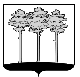 